TRANSFORMANDO EL SISTEMA PORTUARIO DOMINICANOAUTORIDAD PORTUARIA DOMINICANAPLAN OPERATIVO ANUAL  (POA 2024)     DIRECCIÓN DE PLANIFICACIÓN Y DESARROLLODEPARTAMENTO DE DESARROLLO INSTITUCIONALPRESENTACIÓNPresentamos el  Plan Operativo Anual 2024  (POA), desde la Dirección de Planificación y Desarrollo y en coordinación con todas las direcciones que conforman la institución, dando continuidad a los lineamientos establecidos desde la Dirección Ejecutiva, se han formulado planes, programas y proyectos que articulados y ejecutados darán como resultado el alcance de los Ejes y objetivos que fueron planteados en el Plan Estratégico Institucional vigente  (2021-2024), para esto hemos diseñado un conjunto de  indicadores, metas y actividades, enlazados al  presupuesto aprobado para el año 2024, que deberán ser ejecutados de manera eficaz.Reiteramos el compromiso de sostener las actividades diarias, de acuerdo con la programación planteada, lo que nos permitirá un mayor logro en las operaciones portuarias, mediante una eficientización constante de los servicios portuarios, logrando el alcance de las metas, la estandarización y la efectividad en la calidad, y las ejecutorias institucionales.INTRODUCCIÓNLos proyectos y las actividades planteados en este POA se derivan de nuestro Plan Estratégico Institucional (PEI) 2021-2024, el cual ha sido elaborado siguiendo los lineamientos tanto de la de la ley 1-12, Estrategia Nacional de Desarrollo 2030 , que junto a su reglamento de aplicación , constituyen el instrumento de planificación de mayor alcance y generalidad; de igual modo , El Plan Plurianual del Sector Publico,  del Programa de Gobierno del Presidente Constitucional de la República Dominicana, el Excelentísimo Sr. Luis  Abinader Corona. Al realizar el POA 2024, con directrices claras emitidas desde la Máxima Autoridad y socializadas con cada miembro de la institución, estamos seguros en que el compromiso y esfuerzo de cada colaborador, será pieza clave, para alcanzar los desafíos que suponen cada uno de estos proyectos. Nos embarcamos en una transformación interna, que se traducirá en ofrecer una AUTORIDAD PORTUARIA, robusta, eficiente y transparente en todas sus operaciones.¡Autoridad Portuaria Dominicana dando pasos firmes hacia la Calidad Total!Rosaura Belliard PozoEncargada de Desarrollo InstitucionalALCANCEEl Siguiente POA Anual, tendrá una vigencia de 1 año para su ejecutoria, todas las actividades aquí planteadas deberán ser calendarizadas en este intervalo de tiempo, el presupuesto asignado, ejecutado según su proyección de gasto, para dar fiel cumplimiento a la planificación inicial.Todas las direcciones vinculadas están comprometidas con la ejecución responsable de sus asignaciones, bajo el compromiso de que se logren los alcances que nos hemos planteados como institución.Al finalizar el año 2024, habremos tocado de manera sólida los 4 ejes institucionales planteados en el PEI 2021-2024, de tal manera que podremos ofrecer una Autoridad Portuaria Dominicana, operando con altos estándares de calidad y eficiencia en los servicios que ofrecemos a la ciudadanía en general.MATRICES POR DIRECCIONES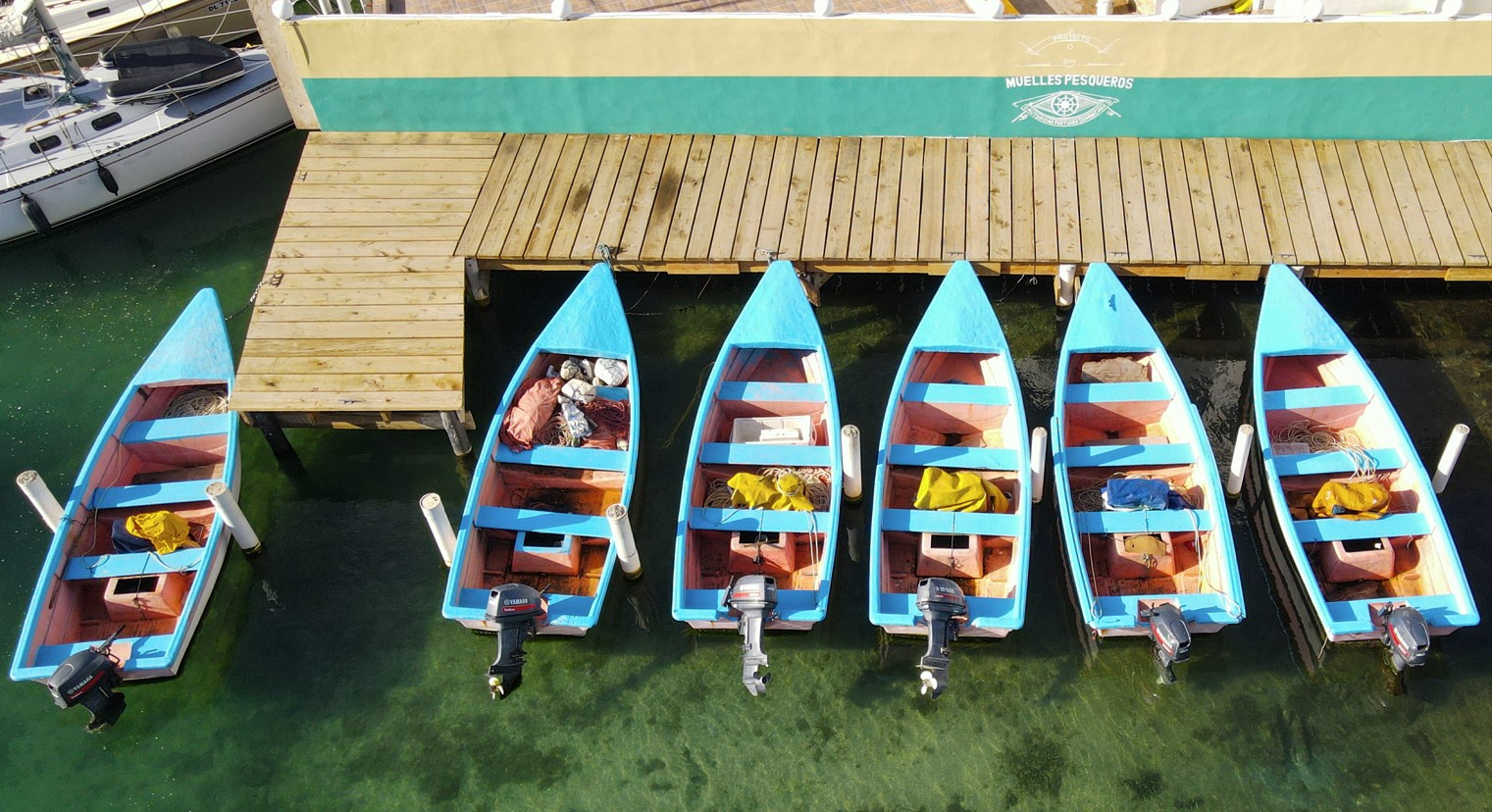 DIRECCIÓN ADMINISTRATIVADIRECCIÓN ADMINISTRATIVAMATRIZ PLAN OPERATIVO ANUAL 2024PROYECTO Y/O PRODUCTO: AMPLIACIÓN PARQUE VEHICULAREJE ESTRATÉGICO: ROBUSTECIMIENTO DE LA COMPETITIVIDAD INSTITUCIONAL/ FORTALECIMIENTO INSTITUCIONALOBJETIVO ESPECÍFICO: AMPLIAR ACUERDOS INTERINSTITUCIONALES.                                TOTAL:  RD$17,700,000.00DIRECCIÓN ADMINISTRATIVAMATRIZ PLAN OPERATIVO ANUAL 2024PROYECTO Y/O PRODUCTO: ABASTECIMIENTO DE HERRAMIENTAS Y MAQUINARIAS BASICAS PARA EL TALLER DE APORDOMEJE ESTRATÉGICO: ROBUSTECIMIENTO DE LA COMPETITIVIDAD INSTITUCIONALOBJETIVO ESPECÍFICO: AMPLIAR ACUERDOS INTERINSTITUCIONALES.                                   TOTAL:  RD$1,017,000.00DIRECCIÓN ADMINISTRATIVAMATRIZ PLAN OPERATIVO ANUAL 2024PROYECTO Y/O PRODUCTO: __GESTIÓN EFICIENTE DE LOS PROCESOS DE COMPRAS Y CONTRATACIONES EJE ESTRATÉGICO:  ROBUSTECIMIENTO DE LA COMPETITIVIDAD INSTITUCIONAL___OBJETIVO ESPECÍFICO: _FORTALECIMIENTO INSTITUCIONAL_                                            TOTAL, RD$__0.00DIRECCIÓN ADMINISTRATIVAMATRIZ PLAN OPERATIVO ANUAL 2024PROYECTO Y/O PRODUCTO: _CAPACITACIÓN PERSONAL DE COMPRAS (ELABORACIÓN PLIEGO Y CONDICIONES_Y PROCESOS DE OBRAS, COMPETENCIAS TRANSVERSALES, TRABAJO EN EQUIPO Y EXCEL AVANZADO) __EJE ESTRATÉGICO: __ ROBUSTECIMIENTO DE LA COMPETITIVIDAD INSTITUCIONAL___OBJETIVO ESPECÍFICO: ____ FORTALECIMIENTO INSTITUCIONAL__________________________                      TOTAL, RD$0.00DIRECCIÓN ADMINISTRATIVAMATRIZ PLAN OPERATIVO ANUAL PROYECTO Y/O PRODUCTO: _READECUACIÓN Y MODIFICACIÓN DE ESPACIOS INTERNOS SEDE CENTRAL__EJE ESTRATÉGICO: _ ROBUSTECIMIENTO DE LA COMPETITIVIDAD INSTITUCIONALOBJETIVO ESPECÍFICO: _FORTALECIMIENTO INSTITUCIONAL_________________________                TOTAL, RD$_15,000,000.00_DIRECCIÓN ADMINISTRATIVAMATRIZ PLAN OPERATIVO ANUAL 2024 PROYECTO Y/O PRODUCTO: _MODERNIZACION DE VENTANALES SEDE CENTRAL – Proyecto de Continuidad__EJE ESTRATÉGICO: _ ROBUSTECIMIENTO DE LA COMPETITIVIDAD INSTITUCIONALOBJETIVO ESPECÍFICO: _____FORTALECIMIENTO INSTITUCIONAL_____________________                       TOTAL, RD$__6,000,000.00DIRECCIÓN ADMINISTRATIVAMATRIZ PLAN OPERATIVO ANUAL 2024 PROYECTO Y/O PRODUCTO: CODIFICACIÓN DE LOS PRODUCTOS EN ALMACENEJE ESTRATÉGICO: __ROBUSTECIMENTO DE LA COMPETITIVIDAD INSTITUCIONAL                                           OBJETIVO ESPECÍFICO: FORTALECIMIENTO INSTITUCIONAL_____________________                 TOTAL, RD0.00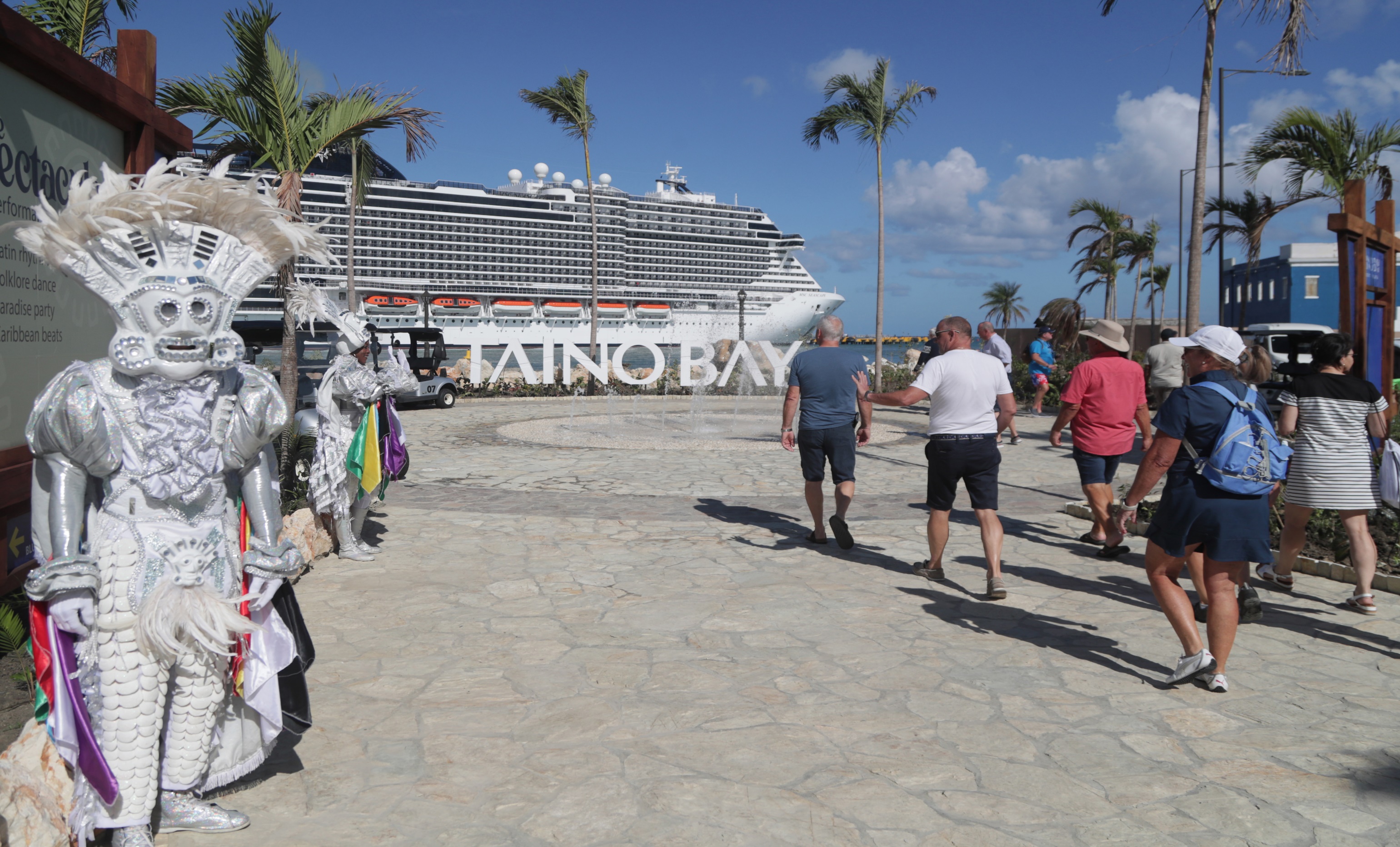 DIRECCIÓN COMERCIALDIRECCIÓN COMERCIALMATRIZ PLAN OPERATIVO ANUAL 2024PROYECTO Y/O PRODUCTO: MANTENER VIGENTES LOS ACUERDOS INTERINSTITUCIONALES Y CAPTAR NUEVOSEJE ESTRATÉGICO: ROBUSTECIMIENTO DE LA COMPETITIVIDAD INSTITUCIONALOBJETIVO ESPECÍFICO: OE4. AMPLIAR LOS ACUERDOS INTERINSTITUCIONALES              TOTAL, RD$ 200,000.00      DIRECCIÓN COMERCIALMATRIZ PLAN OPERATIVO ANUAL 2024PROYECTO Y/O PRODUCTO: PARTICIPACIÓN FCCA 30th CONFERENCIA Y FERIA ANUAL DE CRUCEROS EJE ESTRATÉGICO: ROBUSTECIMIENTO DE LA COMPETITIVIDAD INSTITUCIONALOBJETIVO ESPECÍFICO: OE1. POSICIONAMIENTO DE LA INSTITUCIÓN A NIVEL NACIONAL E INTERNACIONAL          TOTAL, RD$ 741,178.00 DIRECCIÓN COMERCIALMATRIZ PLAN OPERATIVO ANUAL 2024PROYECTO Y/O PRODUCTO: PARTICIPACIÓN FCCA PAMAC CRUISE SUMMITEJE ESTRATÉGICO: ROBUSTECIMIENTO DE LA COMPETITIVIDAD INSTITUCIONALOBJETIVO ESPECÍFICO: OE1. POSICIONAMIENTO DE LA INSTITUCIÓN A NIVEL NACIONAL E INTERNACIONAL               TOTAL, RD$ 428,868.00 DIRECCIÓN COMERCIALMATRIZ PLAN OPERATIVO ANUAL 2024PROYECTO Y/O PRODUCTO: PARTICIPACIÓN FERIA FITUREJE ESTRATÉGICO: ROBUSTECIMIENTO DE LA COMPETITIVIDAD INSTITUCIONALOBJETIVO ESPECÍFICO: OE1. POSICIONAMIENTO DE LA INSTITUCIÓN A NIVEL NACIONAL E INTERNACIONAL         TOTAL, RD$ 678,877.00 DIRECCIÓN COMERCIALMATRIZ PLAN OPERATIVO ANUAL 2024PROYECTO Y/O PRODUCTO: ROAD SHOW: CONOCE TUS PUERTOS EJE ESTRATÉGICO: ROBUSTECIMENTO DE LA COMPETITIVIDAD INSTITUCIONAL OBJETIVO ESPECÍFICO: OE2. FORTALECIMIENTO INSTITUCIONAL                          TOTAL, RD$ 200,000.00DIRECCIÓN COMERCIALMATRIZ PLAN OPERATIVO ANUAL 2024PROYECTO Y/O PRODUCTO: PARTICIPACIÓN FERIA SEATRADE CRUISE GLOBALEJE ESTRATÉGICO: ROBUTECIMIENTO DE LA COMPETITIVIDAD INSTITUCIONALOBJETIVO ESPECÍFICO: OE1. POSICIONAMIENTO DE LA INSTITUCIÓN A NIVEL NACIONAL E INTERNACIONAL  TOTAL, RD$ 8,072,092.00DIRECCIÓN COMERCIALMATRIZ PLAN OPERATIVO ANUAL 2024PROYECTO Y/O PRODUCTO: PARTICIPACIÓN XXXII CONGRESO APPA LATINOEJE ESTRATÉGICO: ROBUSTECIMIENTO DE LA COMPETITIVIDAD INSTITUCIONALOBJETIVO ESPECÍFICO: OE1. POSICIONAMIENTO DE LA INSTITUCIÓN A NIVEL NACIONAL E INTERNACIONAL               TOTAL, RD$ 799,161.00 DIRECCIÓN COMERCIALMATRIZ PLAN OPERATIVO ANUAL 2024PROYECTO Y/O PRODUCTO: PARTICIPACION FERIA SEATRADE CRUISE GLOBALEJE ESTRATÉGICO: ROBUTECIMIENTO DE LA COMPETITIVIDAD INSTITUCIONALOBJETIVO ESPECÍFICO: OE1. POSICIONAMIENTO DE LA INSTITUCION A NIVEL NACIONAL E INTERNACIONAL         TOTAL, RD$ 5,873,671.60 (tasa 58x1)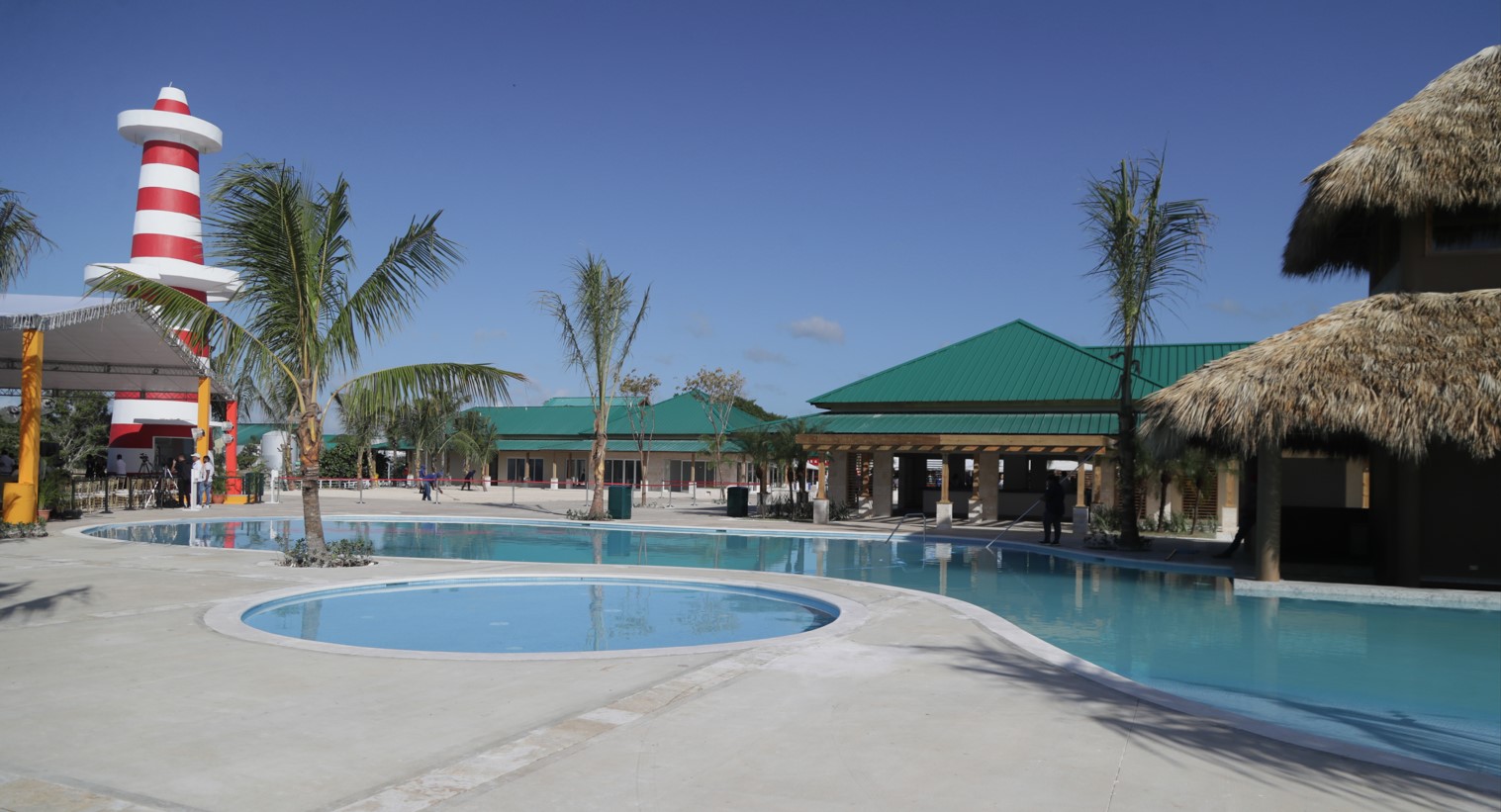 DIRECCIÓN DE COMUNICACIONESDIRECCIÓN DE COMUNICACIONESMATRIZ PLAN OPERATIVO ANUAL 2024PROYECTO Y/O PRODUCTO: _PUBLICACIONES INSTITUCIONALES __________________EJE ESTRATÉGICO: _ROBUSTECIMIENTO DE LA COMPETITIVIDAD INSTITUCIONAL___OBJETIVO ESPECÍFICO: _AMPLIAR LOS ACUERDOS INTERINSTITUCIONALES_________                      TOTAL, RD$_77,500.00__DIRECCIÓN DE COMUNICACIONESMATRIZ PLAN OPERATIVO ANUAL 2024PROYECTO Y/O PRODUCTO: _PUBLICACIONES INSTITUCIONALES ____EJE ESTRATÉGICO: _EFICIENTIZACIÓN DE LOS SERVICIOS PORTUARIOSOBJETIVO ESPECÍFICO: _LOGRAR LA EFICIENTIZACIÓN EN LA CALIDAD CON LA QUE SE OTORGAN LOS SERVICIOS PORTUARIOS TOTAL, RD$_2,032,985.49DIRECCIÓN DE COMUNICACIONESMATRIZ PLAN OPERATIVO ANUAL 2024PROYECTO Y/O PRODUCTO: _RELACIONES PÚBLICAS /MEDIA TOURS INSTITUCIONAL____EJE ESTRATÉGICO:  _ROBUSTECIMIENTO DE LA COMPETITIVIDAD INSTITUCIONAL_______OBJETIVO ESPECÍFICO: _FORTALECIMIENTO INSTITUCIONAL _________________________________TOTAL, RD$0.00DIRECCIÓN DE COMUNICACIONESMATRIZ PLAN OPERATIVO ANUAL 2024PROYECTO Y/O PRODUCTO: _PROYECTO COLOCACIÓN DE PUBLICIDAD DE APORDOMEJE ESTRATÉGICO: _ROBUSTECIMIENTO DE LA COMPETITIVIDAD INSTITUCIONALOBJETIVO ESPECÍFICO: _FORTALECIMIENTO INSTITUCIONALTOTAL, RD$_25,000,000.00__DIRECCIÓN DE COMUNICACIONESMATRIZ PLAN OPERATIVO ANUAL 2024PROYECTO Y/O PRODUCTO: _ ____ADECUACIÓN Y EMBELLECIMIENTO EN EL ÁREA DE RECEPCIÓN _EJE ESTRATÉGICO: _ ________ ROBUSTECIMIENTO DE LA COMPETITIVIDAD INSTITUCIONALOBJETIVO ESPECÍFICO: _ _______ FORTALECIMIENTO INSTITUCIONAL           TOTAL, RD$_700,000+10%_=770,000                        DIRECCIÓN DE COMUNICACIONESMATRIZ PLAN OPERATIVO ANUAL 2024PROYECTO Y/O PRODUCTO: _ADQUISICIÓN DE_CASCOS Y CHALECOS PARA RECORRIDOEJE ESTRATÉGICO: _ _______ ROBUSTECIMIENTO DE LA COMPETITIVIDAD INSTITUCIONAL___________________OBJETIVO ESPECÍFICO: _ ______FORTALECIMIENTO DEL CAPITAL HUMANOTOTAL, RD$_69,000.00+10%=75,900.00_                                                                                                                                             DIRECCIÓN DE COMUNICACIONESMATRIZ PLAN OPERATIVO ANUAL 2024PROYECTO Y/O PRODUCTO: _ _____INAUGURACIONES_MUELLES PESQUERO Y ACTIVIDADES GENERALESEJE ESTRATÉGICO: _ _______ ROBUSTECIMIENTO DE LA COMPETITIVIDAD INSTITUCIONALOBJETIVO ESPECÍFICO: _ ______FORTALECIMIENTO INSTITUCIONALTOTAL, RD$_22,100,000 +10%=24,310,000.00       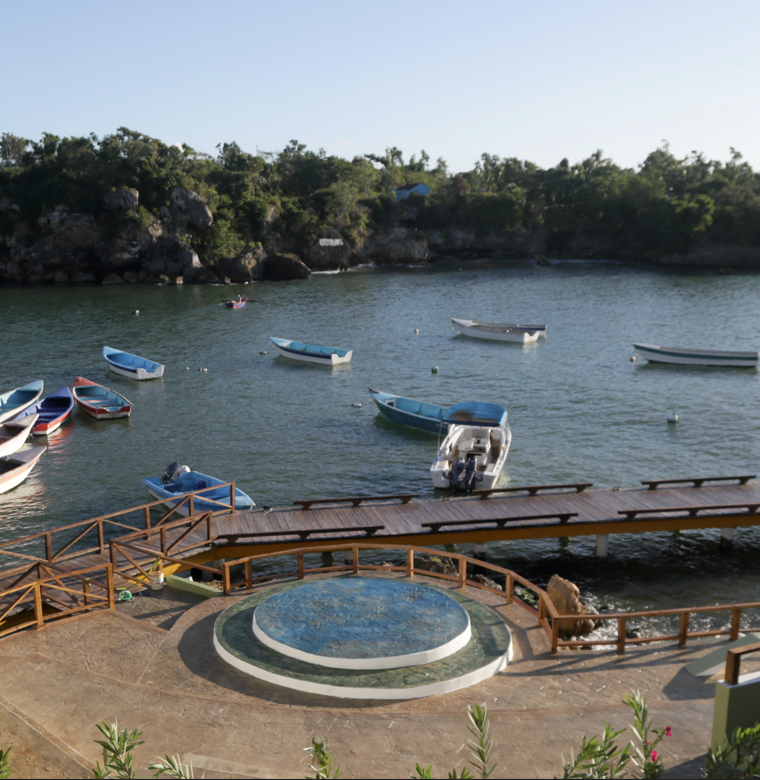 DIRECCIÓN FINANCIERADIRECCIÓN FINANCIERAMATRIZ PLAN OPERATIVO ANUAL 2024PROYECTO Y/O PRODUCTO: _ EFICIENTIZACIÓN Y OPTIMIZACIÓN DE PROCESOS DE EROGACIÓN DE FONDOSEJE ESTRATÉGICO: _GESTIÓN ECONÓMICA, SOSTENIBLE Y COMPETITIVA ___________________________________OBJETIVO ESPECÍFICO: ___EFICIENTIZAR LAS RECAUDACIONES ________________________________________________________TOTAL, RD$_0.00DIRECCIÓN FINANCIERAMATRIZ PLAN OPERATIVO ANUAL 2024PROYECTO Y/O PRODUCTO: _____TOMA FÍSICA DE ACTIVOS FIJOS __________EJE ESTRATÉGICO: ____ GESTIÓN ECONÓMICA, SOSTENIBLE Y COMPETITIVAOBJETIVO ESPECÍFICO: _______EFICIENTIZAR LAS RECAUDACIONES___________TOTAL, RD$_800,000.00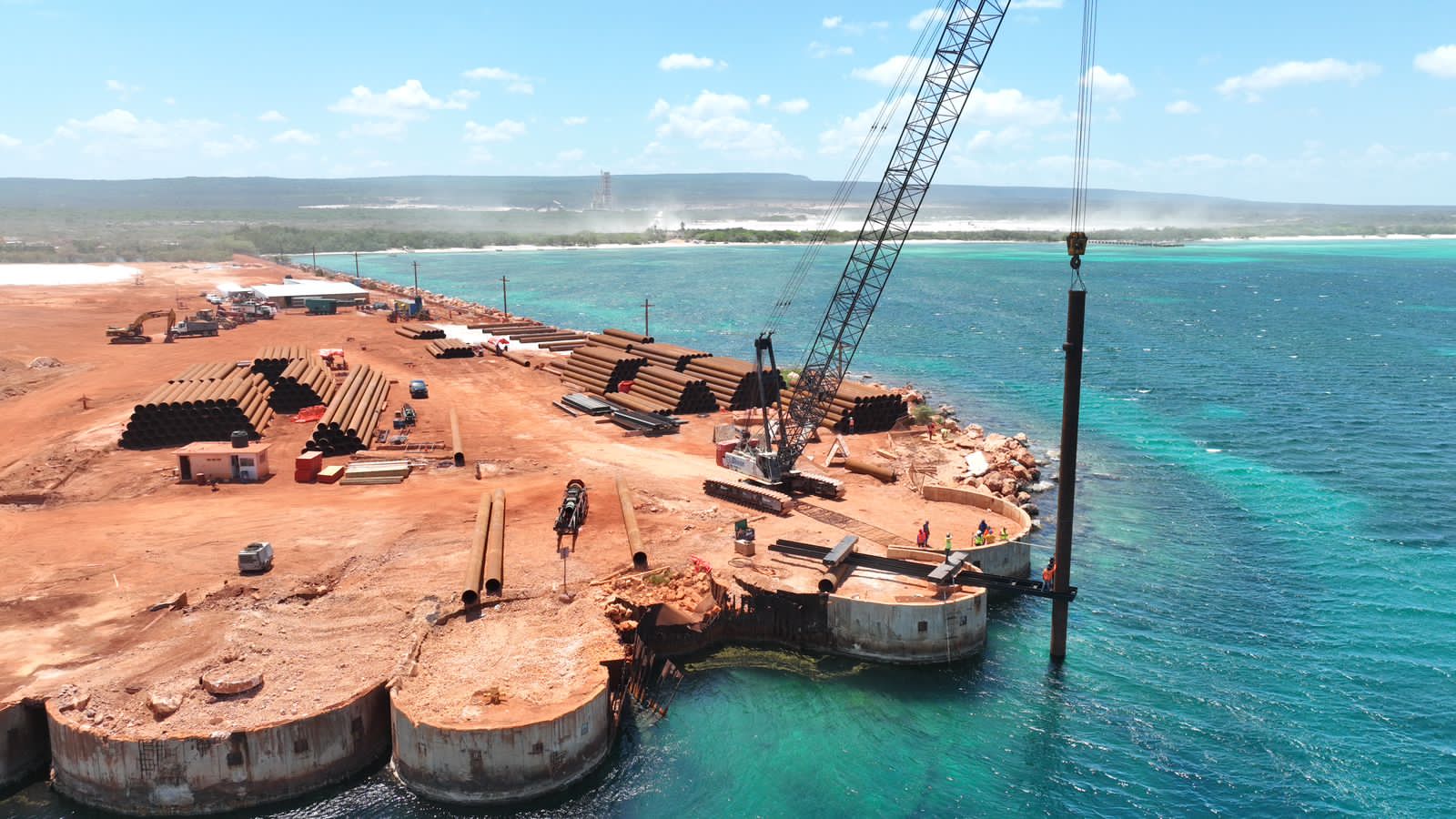 DIRECCIÓN DE INGENIERÍADIRECCIÓN DE INGENIERÍAMATRIZ PLAN OPERATIVO ANUAL 2024PROYECTO Y/O PRODUCTO:    CONSTRUCCIÓN MUELLE PESQUERO EN HAINA OCCIDENTALEJE ESTRATÉGICO:                     EFICIENTIZACIÓN DE LOS SERVICIOS PORTUARIOS OBJETIVO ESPECÍFICO:              OE6- LOGRAR LA EFICIENTIZACIÓN EN LA CALIDAD CON LA QUE SE OTORGAN LOS SERVICIOS PORTUARIOS TOTAL, RD$   10,696,502.10DIRECCIÓN DE INGENIERÍAMATRIZ PLAN OPERATIVO ANUAL 2024PROYECTO Y/O PRODUCTO:    REMOZAMIENTO EN EL MUELLE BOCA DE YUMAEJE ESTRATÉGICO:                     EFICIENTIZACIÓN DE LOS SERVICIOS PORTUARIOS OBJETIVO ESPECÍFICO:              OE6- LOGRAR LA EFICIENTIZACIÓN EN LA CALIDAD CON LA QUE SE OTORGAN LOS SERVICIOS PORTUARIOS  TOTAL, RD$ 4,326,259.04DIRECCIÓN DE INGENIERÍAMATRIZ PLAN OPERATIVO ANUAL 2024PROYECTO Y/O PRODUCTO:    CONSTRUCCIÓN MUELLE TURISTICO CATUANO, ISLA SAONAEJE ESTRATÉGICO:                     EFICIENTIZACIÓN DE LOS SERVICIOS PORTUARIOS OBJETIVO ESPECÍFICO:              OE6- LOGRAR LA EFICIENTIZACIÓN EN LA CALIDAD CON LA QUE SE OTORGAN LOS SERVICIOS PORTUARIOS TOTAL, RD$4,022,949.97DIRECCIÓN DE INGENIERÍAMATRIZ PLAN OPERATIVO ANUAL 2024PROYECTO Y/O PRODUCTO:    CONSTRUCCIÓN MUELLE PESQUERO Y TURÍSTICO CAÑO DE YUTI, PROVINCIA MONTE CRISTIEJE ESTRATÉGICO:                       EFICIENTIZACIÓN DE LOS SERVICIOS PORTUARIOS OBJETIVO ESPECÍFICO:              OE6- LOGRAR LA EFICIENTIZACIÓN EN LA CALIDAD CON LA QUE SE OTORGAN LOS SERVICIOS PORTUARIOS TOTAL, RD$   36,530,337.44DIRECCIÓN DE INGENIERÍAMATRIZ PLAN OPERATIVO ANUAL 2024PROYECTO Y/O PRODUCTO:    REPARACIÓN MUELLE NO.4, PUERTO DE AZUAEJE ESTRATÉGICO:                     EFICIENTIZACIÓN DE LOS SERVICIOS PORTUARIOS OBJETIVO ESPECÍFICO:              OE6- LOGRAR LA EFICIENTIZACIÓN EN LA CALIDAD CON LA QUE SE OTORGAN LOS SERVICIOS PORTUARIOS      TOTAL, RD$   19,686,649.46DIRECCIÓN DE INGENIERÍAMATRIZ PLAN OPERATIVO ANUAL 2024PROYECTO Y/O PRODUCTO:    CONSTRUCCIÓN MUELLE EN SAMANA, LA AGUADAEJE ESTRATÉGICO:                     EFICIENTIZACIÓN DE LOS SERVICIOS PORTUARIOS OBJETIVO ESPECÍFICO:              OE6- LOGRAR LA EFICIENTIZACIÓN EN LA CALIDAD CON LA QUE SE OTORGAN LOS SERVICIOS PORTUARIOS  TOTAL, RD$ 61,866,353.06                                                                                                                                       DIRECCIÓN DE INGENIERÍA                                                                                                                             MATRIZ PLAN OPERATIVO ANUAL 2024PROYECTO Y/O PRODUCTO:    REPARACIÓN Y RECONSTRUCCIÓN EN EL ALMACEN EN PUERTO DE PUERTO PLATAEJE ESTRATÉGICO:                   ROBUSTECIMIENTO DE LA COMPETITIVIDAD OBJETIVO ESPECÍFICO:          OE1 IMPULSADA LA MEJORA EN LA CALIDAD DE LOS SERVICIOS QUE OFRECE LA INSTITUCION TOTAL, RD$ 14,256,739.58DIRECCIÓN DE INGENIERÍAMATRIZ PLAN OPERATIVO ANUAL 2024PROYECTO Y/O PRODUCTO:    REMODELACIÓN EN EL SALON DE CONFERENCIA, TERCER NIVEL, EDIFICIO PRINCIPAL, PUERTO DE HAINA ORIENTALEJE ESTRATÉGICO:                  ROBUSTECIMIENTO DE LA COMPETITIVIDAD INSTITUCIONALOBJETIVO ESPECÍFICO:       OE2. FORTALECIMIENTO INSTITUCIONAL     TOTAL, RD$   934,302.15DIRECCIÓN DE INGENIERÍAMATRIZ PLAN OPERATIVO ANUAL 2024PROYECTO Y/O PRODUCTO:    RECONSTRUCCIÓN DIRECCIÓN DE INGENIERÍA, EDIFICIO PRINCIPAL, PUERTO DE HAINA ORIENTALEJE ESTRATÉGICO:                     ROBUSTECMIENTO DE LA COMPETITIVIDAD INSTITUCIONALOBJETIVO ESPECÍFICO:              OE2. FORTALECIMIENTO INSTITUCIONAL TOTAL, RD$   2,104,245.28DIRECCIÓN DE INGENIERÍAMATRIZ PLAN OPERATIVO ANUAL 2024PROYECTO Y/O PRODUCTO:    RECONSTRUCCIÓN DE MURO EN EL ALMACEN, PUERTO DE BOCA CHICAEJE ESTRATÉGICO:                     EFICIENTIZACIÓN DE LOS SERVICIOS PORTUARIOS OBJETIVO ESPECÍFICO:              OE6- LOGRAR LA EFICIENTIZACIÓN EN LA CALIDAD CON LA QUE SE OTORGAN LOS SERVICIOS PORTUARIOS TOTAL, RD$   7,712,585.19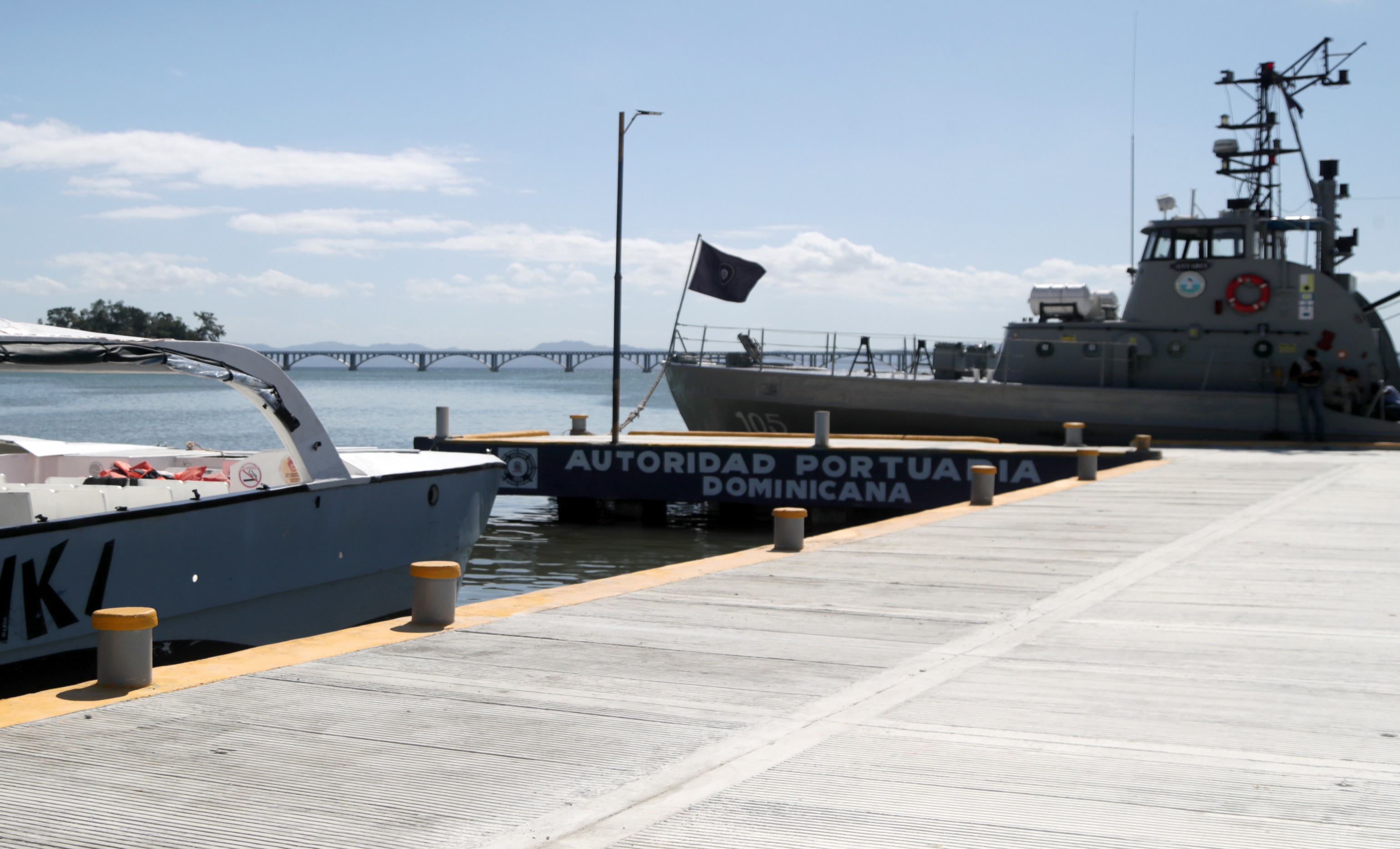 DIRECCIÓN JURÍDICADIRECCIÓN JURIDICAMATRIZ PLAN OPERATIVO ANUAL 2024PROYECTO Y/O PRODUCTO: CONTRATOS. (ARRENDAMIENTO, CONCESIÓN, CONVENIOS Y SHIP CHANDLER).EJE ESTRATÉGICO: ROBUSTECIMIENTO DE LA COMPETITIVIDAD INSTITUCIONAL.OBJETIVO ESPECÍFICO: FORTALECIMIENTO ISNTITUCIONAL             TOTAL, RD$   0.00DIRECCIÓN JURIDICAMATRIZ PLAN OPERATIVO ANUAL 2024PROYECTO Y/O PRODUCTO: DEMANDAS LABORALES.EJE ESTRATÉGICO: ROBUSTECIMIENTO DE LA COMPETITIVIDAD INSTITUCIONAL.OBJETIVO ESPECÍFICO:  FORTALECIMIENTO INSTITUCIONAL                   TOTAL, RD$   0.00DIRECCIÓN JURIDICAMATRIZ PLAN OPERATIVO ANUAL 2024PROYECTO Y/O PRODUCTO: MODIFICACIÓN DE LA LEY 70.EJE ESTRATÉGICO: ROBUSTECIMIENTO DE LA COMPETITIVIDAD INSTITUCIONAL.OBJETIVO ESPECÍFICO: FORTALECIMIENTO INSTITUCIONALTOTAL, RD$   ______________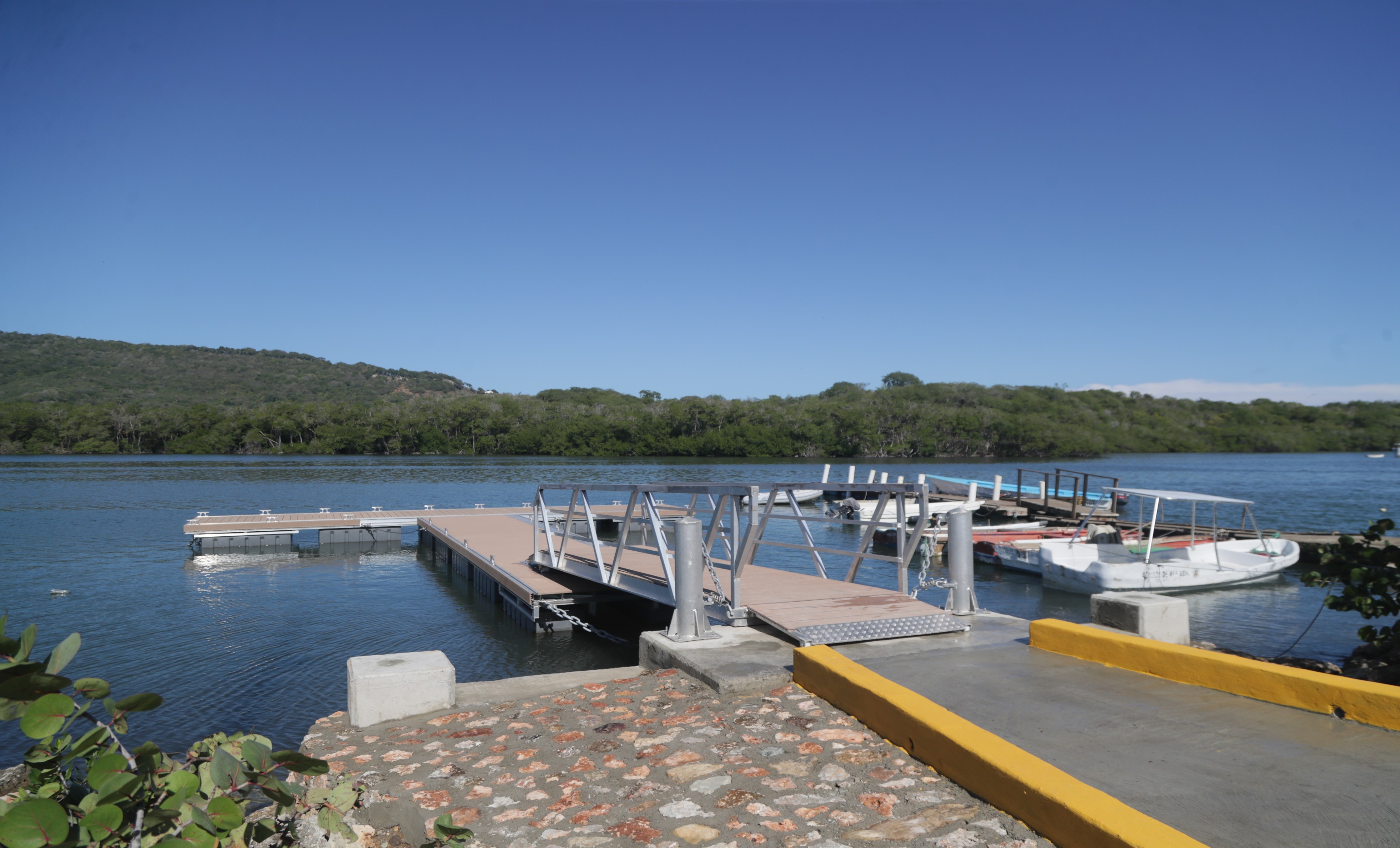 DIRECCIÓN DE LOGÍSTICADIRECCIÓN DE LOGÍSTICAMATRIZ PLAN OPERATIVO ANUAL 2024PROYECTO Y/O PRODUCTO: _ ADQUISICIÓN DE EQUIPOS DE OFICINAS ADMINISTRATIVAS DE LOS PUERTOSEJE ESTRATÉGICO: ROBUSTECIMIENTO DE LA COMPETITIVIDAD INSTITUCIONAL.OBJETIVO ESPECÍFICO: FORTALECIMIENTO INSTITUCIONAL.                 TOTAL, RD $5,000,000.00DIRECCIÓN DE LOGÍSTICAMATRIZ PLAN OPERATIVO ANUAL 2024PROYECTO Y/O PRODUCTO: _INDUCCIÓN PROTOCOLO DE ACCESO PUERTOS SEGURIDAD FÍSICA Y INDUSTRIALEJE ESTRATÉGICO: _ ROBUSTECIMIENTO DE LA COMPETITIVIDAD INSTITUCIONALOBJETIVO ESPECÍFICO:   FORTALECIMIENTO CAPITAL HUMANO__                          TOTAL, RD $1,500,000.00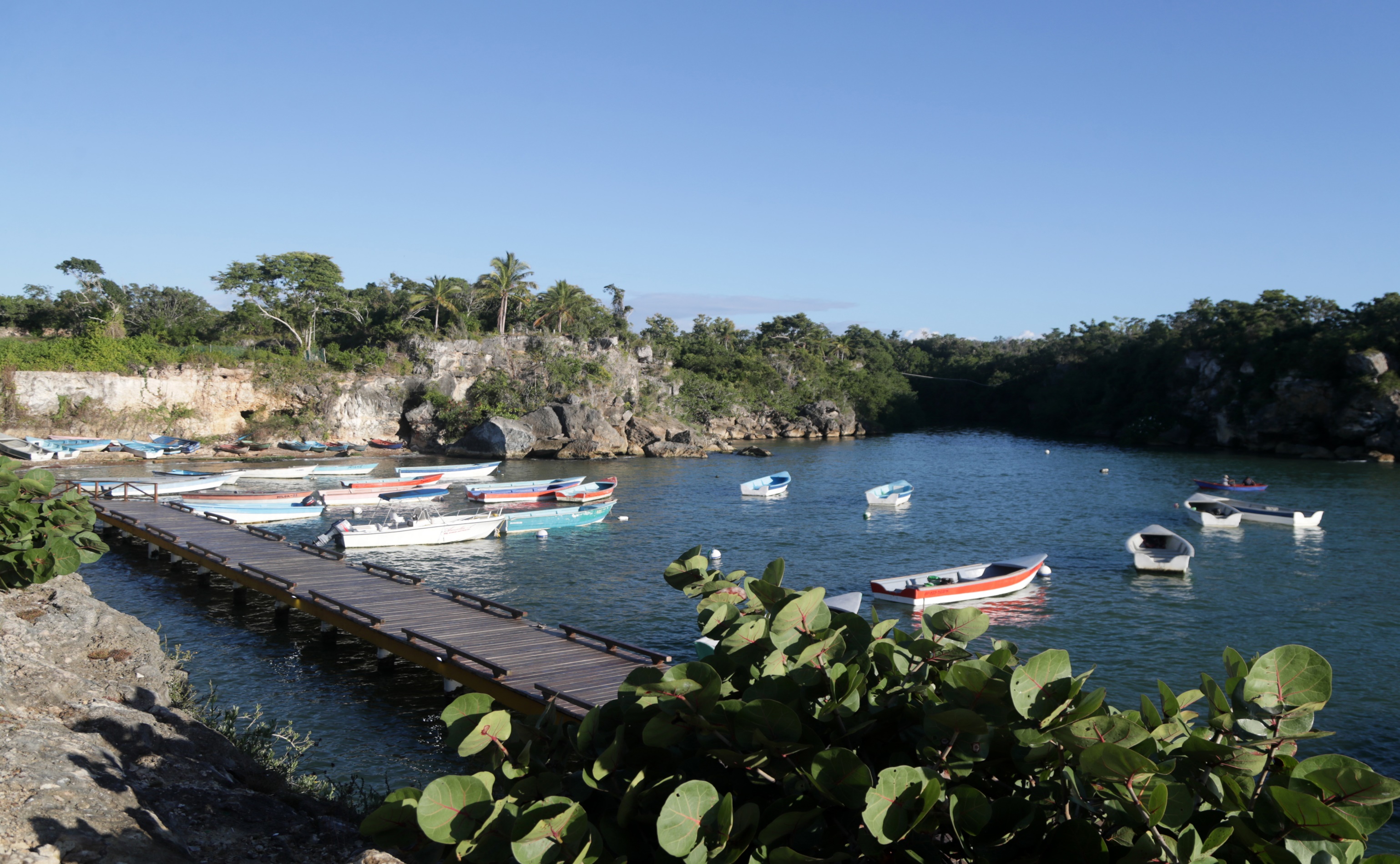 OFICINA DE LIBRE ACCESO A LA INFORMACIÓNOFICINA DE LIBRE ACCESO A LA INFORMACIÓNMATRIZ PLAN OPERATIVO ANUAL 2024PROYECTO Y/O PRODUCTO:  ATENCIÓN CIUDADANA Y CUMPLIMIENTO DE LA LEY 200-04EJE ESTRATÉGICO: ROBUSTECIMIENTO DE LA COMPETITIVIDAD INSTITUCIONAL OBJETIVO ESPECÍFICO: FORTALECIMIENTO INSTITUCIONAL TOTAL, RD$650,000.00OFICINA DE LIBRE ACCESO A LA INFORMACIÓNMATRIZ PLAN OPERATIVO ANUAL 2024PROYECTO Y/O PRODUCTO:  COMISIÓN DE INTEGRIDAD Y CUMPLIMIENTO NORMATIVO APORDOMEJE ESTRATÉGICO: ROBUSTECIMIENTO DE LA COMPETITIVIDAD INSTITUCIONAL OBJETIVO ESPECÍFICO: FORTALECIMIENTO INSTITUCIONAL TOTAL, RD$670,000.00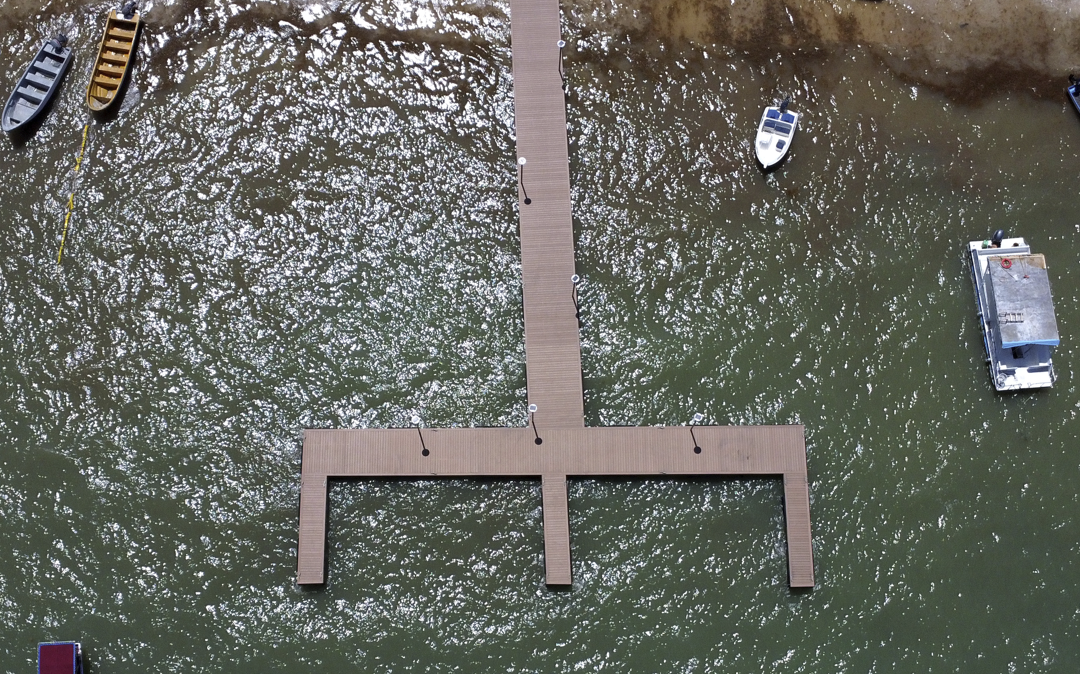 DIRECCIÓN DE OPERACIONESDIRECCIÓN DE OPERACIONESMATRIZ PLAN OPERATIVO ANUAL 2024PROYECTO Y/O PRODUCTO: IMPLEMENTACIÓN DE PLATAFORMA RECEPTORA DEL SISTEMA DE IDENTIFICACIÓN AUTOMÁTICA PARA EL CONTROL DE TRÁFICO MARÍTIMO (IPRESIACTRAM)______EJE ESTRATÉGICO: __2. EFICIENTIZACIÓN DE LOS SERVICIOS PORTUARIOS_____________OBJETIVO ESPECÍFICO: __OE7. DOTAR A TODO EL SISTEMA PORTUARIO NACIONAL DE UNA INFRAESTRUCTURA TECNOLÓGICA EFICAZ QUE PERMITA LA EFICIENTIZACIÓN DE TODAS SUS OPERACIONES. _                                    TOTAL, RD$ 87,849.00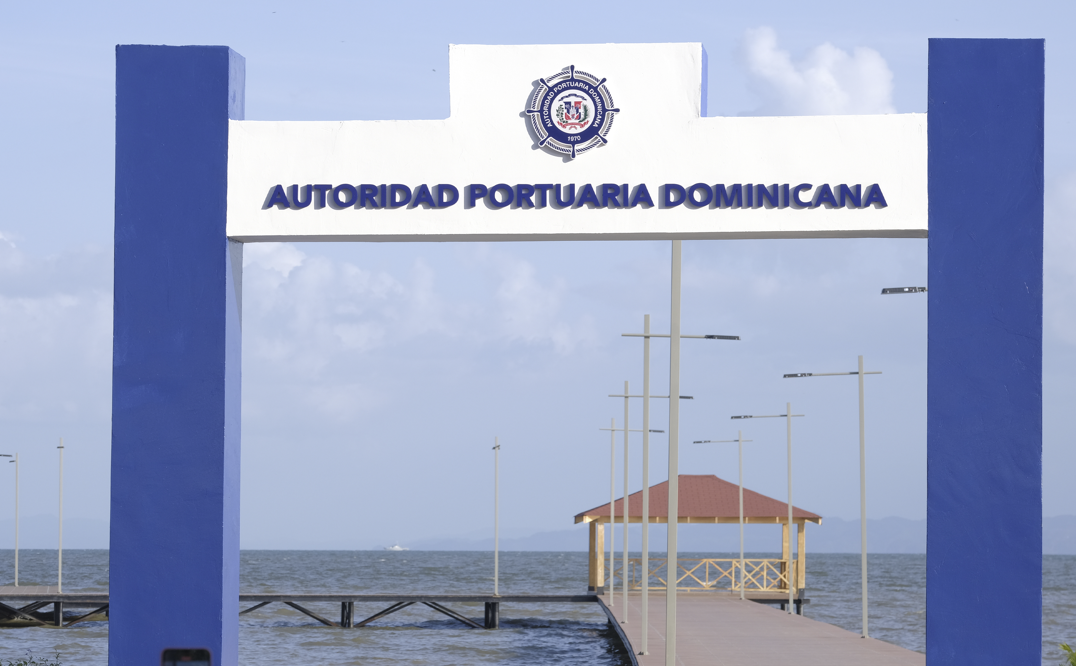 DIRECCIÓN DEPLANIFICACIÓN Y DESARROLLODIRECCIÓN DE PLANIFICACIÓN Y DESARROLLO DEPARTAMENTO DESARROLLO INSTITUCIONALMATRIZ PLAN OPERATIVO ANUAL 2024PROYECTO Y/O PRODUCTO: _ELABORACIÓN POA 2024______________________________EJE ESTRATÉGICO: ROBUSTECIMIENTO DE LA COMPETITIVIDAD INSTITUCIONAL_OE2: Fortalecimiento Institucional.                              TOTAL, RD500,610.00DIRECCIÓN DE PLANIFICACIÓN Y DESARROLLO DEPARTAMENTO DESARROLLO INSTITUCIONALMATRIZ PLAN OPERATIVO ANUAL 2024PROYECTO Y/O PRODUCTO: _ELABORACIÓN MANUAL DE FUNCIONESEJE ESTRATÉGICO: ROBUSTECIMIENTO DE LA COMPETITIVIDAD INSTITUCIONAL_OE2: Fortalecimiento Institucional.DIRECCIÓN DE PLANIFICACIÓN Y DESARROLLOMATRIZ PLAN OPERATIVO ANUAL 2024PROYECTO Y/O PRODUCTO: MEMORIAS PRESIDENCIALESEJE ESTRATÉGICO: ___ROBUSTECIMIENTO DE LA COMPETITIVIDAD INSTITUCIONAL_OBJETIVO ESPECÍFICO: __FORTALECIMIENTO INSTITUCIONAL__________________________          TOTAL, RD$ _30,000.00 DIRECCIÓN DE PLANIFICACIÓN Y DESARROLLO                                                                                                                                        MATRIZ PLAN OPERATIVO ANUAL 2024PROYECTO Y/O PRODUCTO: _PROYECTO DE INNOVACIÓN, REPÚBLICA DOMINICANA DE CARA AL MAR/ DEPARTAMENTO DESARROLLO INSTITUCIONAL (continuidad)  EJE ESTRATÉGICO: ___ ROBUSTECIMIENTO DE LA COMPETITIVIDAD INSTITUCIONAL _____OBJETIVO ESPECÍFICO: __ FORTALECIMIENTO INSTITUCIONAL_________________________________TOTAL, RD$__300,000.00DIRECCIÓN PLANIFICACIÓN Y DESARROLLO (DEPARTAMENTO DE CALIDAD)MATRIZ PLAN OPERATIVO ANUAL 2024PROYECTO Y/O PRODUCTO: MEDIR EL ÍNDICE DE SATISFACCIÓN CIUDADANA. EJE ESTRATÉGICO: ROBUSTECIMIENTO DE LA COMPETITIVIDAD INSTITUCIONAL.OBJETIVO ESPECÍFICO: FORTALECIMIENTO INSTITUCIONALOE1-R4 Impulsar la Mejora en los Servicios que ofrece la institución.   OE2-R6 Elevar los niveles de Calidad, control y transparencia en todos los procesos de la institución.             E1: Eficientización de los Servicios Portuarios.OE6-R20 Levantar e identificar los servicios ofrecidos por la institución.OE6-R23 Evaluar la percepción de los ciudadanos.                                 TOTAL, RD$   ___0.00DIRECCIÓN PLANIFICACIÓN Y DESARROLLO / DEPARTAMENTO DE CALIDADMATRIZ PLAN OPERATIVO ANUAL 2024PROYECTO Y/O PRODUCTO: CAMPAÑA PORTUARIA EDUCA EN LAS 3R.EJE ESTRATÉGICO: DESARROLLO SOCIAL DE CIUDADES PORTUARIAS AMBIENTALMENTE SOSTENIBLES OBJETIVOS ESPECÍFICOS:OE2: Fortalecimiento Institucional.OE11: Fomentar el respeto al medio ambiente                                     TOTAL, RD$___4,500.00__ DIRECCIÓN PLANIFICACIÓN Y DESARROLLO / DEPARTAMENTO DE CALIDADMATRIZ PLAN OPERATIVO ANUAL 2024PROYECTO Y/O PRODUCTO: CHARLA SOBRE MANEJO DE FINANZAS PERSONALES Y LA IMPORTANCIA DEL PRESUPUESTO.EJE ESTRATÉGICO: ROBUSTECIMIENTO DE LA COMPETITIVIDAD INSTITUCIONAL.OBJETIVOS ESPECÍFICOS:OE2: Fortalecimiento Institucional.OE5. Fortalecimiento del Capital Humano                                  TOTAL, RD$0.00DIRECCIÓN PLANIFICACIÓN Y DESARROLLO / DEPARTAMENTO DE CALIDADMATRIZ PLAN OPERATIVO ANUAL 2024PROYECTO Y/O PRODUCTO: ENTREGAR EL PREMIO A LA MEJORA DE LOS PROCESOS Y A LA CALIDAD. (SEDE CENTRAL / PUERTOS).EJE ESTRATÉGICO: ROBUSTECIMIENTO DE LA COMPETITIVIDAD INSTITUCIONAL.OBJETIVOS ESPECÍFICOS:OE1-R4 Impulsar la Mejora en la Calidad de los Servicios que ofrece la institución.              OE2-R6 Elevar los niveles de Calidad, control y transparencia en todos los procesos de la institución.     E1: Eficientización de los Servicios Portuarios.                                              TOTAL, RD$___107,100.00DIRECCIÓN PLANIFICACIÓN Y DESARROLLO / DEPARTAMENTO DE CALIDADMATRIZ PLAN OPERATIVO ANUAL 2024PROYECTO Y/O PRODUCTO: ______AUDITORÍA DE PROCEDIMIENTOS _EJE ESTRATÉGICO: _____ ROBUSTECIMIENTO DE LA COMPETITIVIDAD INSTITUCIONAL.OBJETIVO ESPECÍFICO: 1.OE2-R8 Crear los procesos y procedimientos institucionales y puestos en ejecución internamente con el conocimiento de todo el personal.2.OE2: Fortalecimiento Institucional.TOTAL, RD0.00DIRECCIÓN PLANIFICACIÓN Y DESARROLLO / DEPARTAMENTO DE CALIDADMATRIZ PLAN OPERATIVO ANUAL 2024PROYECTO Y/O PRODUCTO: ____REVISIÓN Y ACTUALIZACIÓN DE LOS PROCEDIMIENTOS _EJE ESTRATÉGICO: ____ ROBUSTECIMIENTO DE LA COMPETITIVIDAD INSTITUCIONAL.OBJETIVO ESPECÍFICO: 1.OE2-R8 Crear los procesos y procedimientos institucionales y puestos en ejecución internamente con el conocimiento de todo el personal.OE2: Fortalecimiento Institucional                    TOTAL, RD$__0.00DIRECCIÓN PLANIFICACIÓN Y DESARROLLO / DEPARTAMENTO DE CALIDADMATRIZ PLAN OPERATIVO ANUAL 2024PROYECTO Y/O PRODUCTO: RECOLECCIÓN DE BOTELLAS PLÁSTICAS Y DESTINO APROVECHABLE.EJE ESTRATÉGICO: DESARROLLO SOCIAL DE CIUDADES PORTUARIAS AMBIENTALMENTE SOSTENIBLES OBJETIVOS ESPECÍFICOS:OE11. Fomentar el Respeto al Medio Ambiente.  OE11.-R50. Fomentadas actividades de colaboración con instituciones públicas y privadas en su área de influencia que promuevan la concienciación ambiental.                                           TOTAL, RD$_0.00DIRECCIÓN PLANIFICACIÓN Y DESARROLLO / DEPARTAMENTO DE CALIDADMATRIZ PLAN OPERATIVO ANUAL 2024PROYECTO Y/O PRODUCTO: ACTUALIZACIÓN DE LA CARTA COMPROMISO AL CIUDADANO.EJE ESTRATÉGICO: EFICIENTIZACIÓN DE LOS SERVICIOS PORTUARIOS.OBJETIVOS ESPECÍFICOS:OE6. Lograr la eficientizacion en la calidad con la que se otorgan los servicios portuarios.                                TOTAL, RD$__37,500.00___DIRECCIÓN PLANIFICACIÓN Y DESARROLLO / DEPARTAMENTO DE CALIDADMATRIZ PLAN OPERATIVO ANUAL 2024PROYECTO Y/O PRODUCTO: COLOCACIÓN DE BARANDAS - PASAMANOS EN LA ESCALERA FRONTAL DE APORODM.EJE ESTRATÉGICO: ROBUSTECIMIENTO DE LA COMPETITIVIDAD INSTITUCIONAL.OBJETIVOS ESPECÍFICOS:OE2: Fortalecimiento Institucional.                               TOTAL, RD$___331,111.40___DIRECCIÓN PLANIFICACIÓN Y DESARROLLO MATRIZ PLAN OPERATIVO ANUAL 2024PROYECTO Y/O PRODUCTO: _ELABORACIÓN DEL PRESUPUESTO ANUAL 2024 EJE ESTRATÉGICO: ____GESTIÓN ECONÓMICA SOSTENIBLE. ________________________OBJETIVO ESPECÍFICO: _____MANTENER UNA EFECTIVA PLANIFICACIÓN Y EJECUCIÓN PRESUPUESTARIA.                   TOTAL, RD$___0.00DIRECCIÓN DE PLANIFICACIÓN Y DESARROLLOMATRIZ PLAN OPERATIVO ANUAL 2024PROYECTO Y/O PRODUCTO: _EJECUCIÓN PRESUPUESTARIA MENSUAL __________________________EJE ESTRATÉGICO: ____GESTIÓN ECONÓMICA SOSTENIBLE. __________________________________________________OBJETIVO ESPECÍFICO: __MANTENER UNA EFECTIVA PLANIFICACIÓN Y EJECUCIÓN PRESUPUESTARIA.                TOTAL, RD$_0.00DIRECCIÓN DE PLANIFICACIÓN Y DESARROLLOMATRIZ PLAN OPERATIVO ANUAL 2024PROYECTO Y/O PRODUCTO: ___INFORME DE EVALUACIÓN TRIMESTRAL DE LAS METAS FÍSICAS – FINANCIERAS / PRESUPUESTO EJE ESTRATÉGICO: ____GESTIÓN ECONÓMICA SOSTENIBLE Y COMPETITIVA _OBJETIVO ESPECÍFICO: _____MANTENER UNA EFECTIVA PLANIFICACIÓN Y EJECUCIÓN PRESUPUESTARIA.                 TOTAL, RD$_0.00PLANIFICACÓN Y DESARROLLO (ESTADÍSTICA)MATRIZ PLAN OPERATIVO ANUAL 2024PROYECTO Y/O PRODUCTO: RECOPILACIÓN DEL TRÁFICO DE EMBARCACIONES INFORME MENSUALEJE ESTRATÉGICO: ROBUSTECIMIENTO DE LA COMPETITIVIDAD INSTITUCIONALOBJETIVO ESPECÍFICO: OE2. Fortalecimiento Institucional.                     TOTAL, RD$0.00PLANIFICACÓN Y DESARROLLO (ESTADÍSTICA)MATRIZ PLAN OPERATIVO ANUAL 2024PROYECTO Y/O PRODUCTO: INFORME TRIMESTRAL DE EMBARCACIONES, CARGAS, PASAJEROS Y CONTENEDORES   EJE ESTRATÉGICO: ROBUSTECIMIENTO DE LA COMPETITIVIDAD INSTITUCIONALOBJETIVO ESPECÍFICO: OE2. Fortalecimiento Institucional.                            TOTAL, RD$0.00PLANIFICACIÓN Y DESARROLLO. (ESTADÍSTICA) MATRIZ PLAN OPERATIVO ANUAL 2024PROYECTO Y/O PRODUCTO: INFORME ANUAL DEL MOVIMIENTO DE EMBARCACIONES, CARGAS, PASAJEROS Y CONTENEDORES.EJE ESTRATÉGICO: ROBUSTECIMIENTO DE LA COMPETITIVIDAD INSTITUCIONALOBJETIVO ESPECÍFICO: OE2. Fortalecimiento Institucional.                          TOTAL, RD$ 3,450.00PLANIFICACIÓN Y DESARROLLO-ESTADISTICAMATRIZ PLAN OPERATIVO ANUAL 2024PROYECTO Y/O PRODUCTO: MEDIR EL TIEMPO DE RESPUESTA DE LAS SOLICITUDES ESTADÍSTICA INTERNAS Y EXTERNAS. EJE ESTRATÉGICO: ROBUSTECIMIENTO DE LA COMPETITIVIDAD INSTITUCIONALOBJETIVO ESPECÍFICO: OE2. Fortalecimiento Institucional.  TOTAL, RD$0.00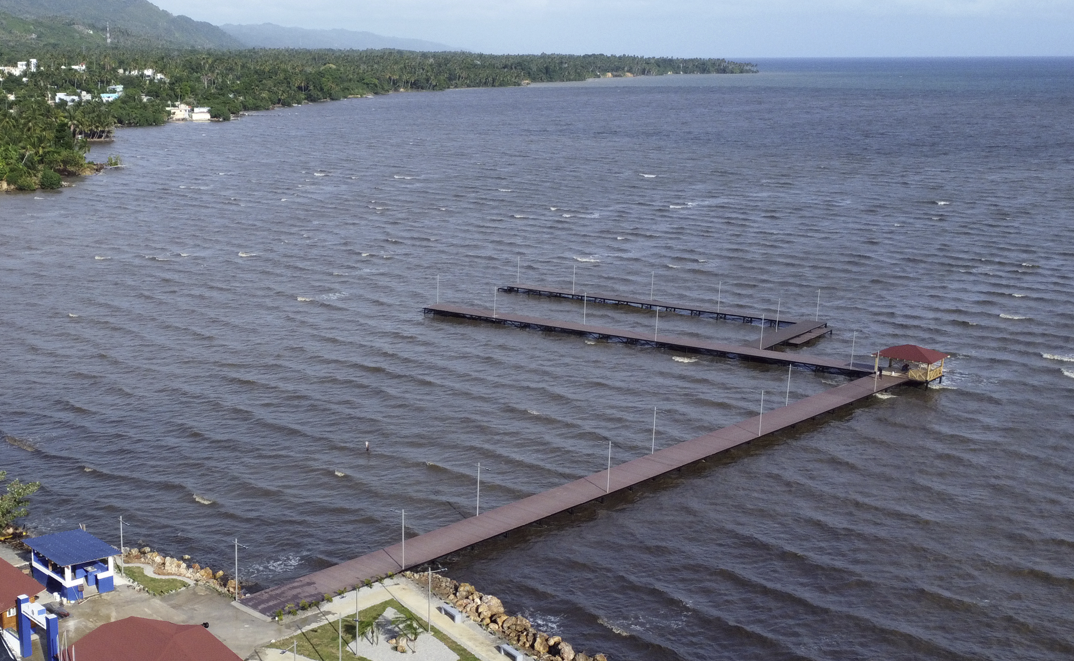 DIRECCIÓN DE RECURSOS HUMANOSDIRECCIÓN DE RECURSOS HUMANOSMATRIZ PLAN OPERATIVO ANUAL 2024PROYECTO Y/O PRODUCTO: TALLER DE INDUCCIÓN PORTUARIA_ (DIVISIÓN DE RECLUTAMIENTO Y SELECCIÓN)EJE ESTRATÉGICO: ROBUSTECIMIENTO DE LA COMPETITIVIDAD INSTITUCIONALOBJETIVO ESPECÍFICO: FORTALECIMIENTO INSTITUCIONALTOTAL, RD$ 158,750.00DIRECCIÓN DE RECURSOS HUMANOSMATRIZ PLAN OPERATIVO ANUAL 2024PROYECTO Y/O PRODUCTO: PLAN DE CAPACITACIÓN – PROYECTO DE CONTINUIDADEJE ESTRATÉGICO: ROBUSTECIMIENTO A LA COMPETITIVIDAD INSTITUCIONAL OBJETIVO ESPECÍFICO: FORTALECIMIENTO DEL CAPITAL HUMANO                 TOTAL, RD$2,740,000.00DIRECCIÓN DE RECURSOS HUMANOSMATRIZ PLAN OPERATIVO ANUAL 2024PROYECTO Y/O PRODUCTO: PROGRAMA DE BECASEJE ESTRATÉGICO: ROBUSTECIMIENTO A LA COMPETITIVIDAD INSTITUCIONALOBJETIVO ESPECÍFICO: FORTALECIMIENTO DEL CAPITAL HUMANO                TOTAL, RD$________________DIRECCIÓN DE RECURSOS HUMANOSMATRIZ PLAN OPERATIVO ANUAL 2024PROYECTO Y/O PRODUCTO: PROGRAMA DE PASANTIASEJE ESTRATÉGICO: ROBUSTECIMIENTO A LA COMPETITIVIDAD INSTITUCIONALOBJETIVO ESPECÍFICO: FORTALECIMIENTO DEL CAPITAL HUMANO                           TOTAL, RD$200,000.00DIRECCIÓN DE RECURSOS HUMANOSMATRIZ PLAN OPERATIVO ANUAL 2024PROYECTO Y/O PRODUCTO: ACUERDOS DE DESEMPEÑOEJE ESTRATÉGICO: ROBUSTECIMIENTO A LA COMPETITIVIDAD INSTITUCIONALOBJETIVO ESPECÍFICO: FORTALECIMIENTO DEL CAPITAL HUMANO                        TOTAL, RD$25,000.00DIRECCIÓN DE RECURSOS HUMANOSMATRIZ PLAN OPERATIVO ANUAL 2024PROYECTO Y/O PRODUCTO: EVALUACIONES DE DESEMPEÑOEJE ESTRATÉGICO: ROBUSTECIMIENTO A LA COMPETITIVIDAD INSTITUCIONALOBJETIVO ESPECÍFICO: FORTALECIMIENTO DEL CAPITAL HUMANOTOTAL, RD$ 0.00DIRECCIÓN DE RECURSOS HUMANOSMATRIZ PLAN OPERATIVO ANUAL 2024PROYECTO Y/O PRODUCTO: PORTUARIA UNIFORMADO (UNIFORMES)EJE ESTRATÉGICO: ROBUSTECIMIENTO DE LA COMPETITIVIDAD INSTITUCIONALOBJETIVO ESPECÍFICO: FORTALECIMIENTO INSTITUCIONAL                TOTAL, RD$_0.00DIRECCIÓN DE RECURSOS HUMANOSMATRIZ PLAN OPERATIVO ANUAL 2024PROYECTO Y/O PRODUCTO: FESTIVIDADES Y EFEMÉRIDES APORDOMEJE ESTRATÉGICO: ROBUSTECIMIENTO DE LA COMPETITIVIDAD INSTITUCIONALOBJETIVO ESPECÍFICO: FORTALECIMIENTO INSTITUCIONAL                                          TOTAL, RD$0.00DIRECCIÓN DE RECURSOS HUMANOSMATRIZ PLAN OPERATIVO ANUAL 2024PROYECTO Y/O PRODUCTO: CARPETA DE BENEFICIOS PARA NUEVO INGRESO. EJE ESTRATÉGICO: ROBUSTECIMIENTO DE LA COMPETITIVIDAD INSTITUCIONALOBJETIVO ESPECÍFICO: FORTALECIMIENTO AL CAPITAL HUMANO                TOTAL, RD$_0.00DIRECCIÓN DE RECURSOS HUMANOSMATRIZ PLAN OPERATIVO ANUAL 2024PROYECTO Y/O PRODUCTO: VOLUNTARIADO APORDOMEJE ESTRATÉGICO: ROBUSTECIMIENTO DE LA COMPETITIVIDAD INSTITUCIONALOBJETIVO ESPECÍFICO:  FORTALECIMIENTO INSTITUCIONAL / FORTALECIMIENTO AL CAPITAL HUMANO                TOTAL, RD$0.00DIRECCIÓN DE RECURSOS HUMANOSMATRIZ PLAN OPERATIVO ANUAL 2024PROYECTO Y/O PRODUCTO: IMPLEMENTACIÓN DE PRUEBAS PSICOLÓGICAS CANDIDATOS DE NUEVO INGRESO (DIVISIÓN DE RECLUTAMIENTO Y SELECCIÓN)EJE ESTRATÉGICO: ROBUSTECIMIENTO DE LA COMPETITIVIDAD INSTITUCIONALOBJETIVO ESPECÍFICO: FORTALECIMIENTO INSTITUCIONAL    TOTAL, RD$_0.00DIRECCIÓN RECURSOS HUMANOSMATRIZ PLAN OPERATIVO ANUAL 2024PROYECTO Y/O PRODUCTO: ADECUACIÓN ÁREA DE FOTOGRAFÍAS Y TOMA DE HUELLAS.EJE ESTRATÉGICO: ROBUSTECIMIENTO DE LA COMPETITIVIDAD INSTITUCIONALOBJETIVO ESPECÍFICO: FORTALECIMIENTO INSTITUCIONAL TOTAL, RD$15,000.00DIRECCIÓN DE RECURSOS HUMANOSMATRIZ PLAN OPERATIVO ANUAL 2024PROYECTO Y/O PRODUCTO: EL CAFECITO DE BIENESTAR_EJE ESTRATÉGICO: ROBUSTECIMIENTO DE LA COMPETETIVIDAD INSTITUCIONALOBJETIVO ESPECÍFICO: FORTALECIMIENTO INSTITUCIONAL                TOTAL, RD$ 154,000.00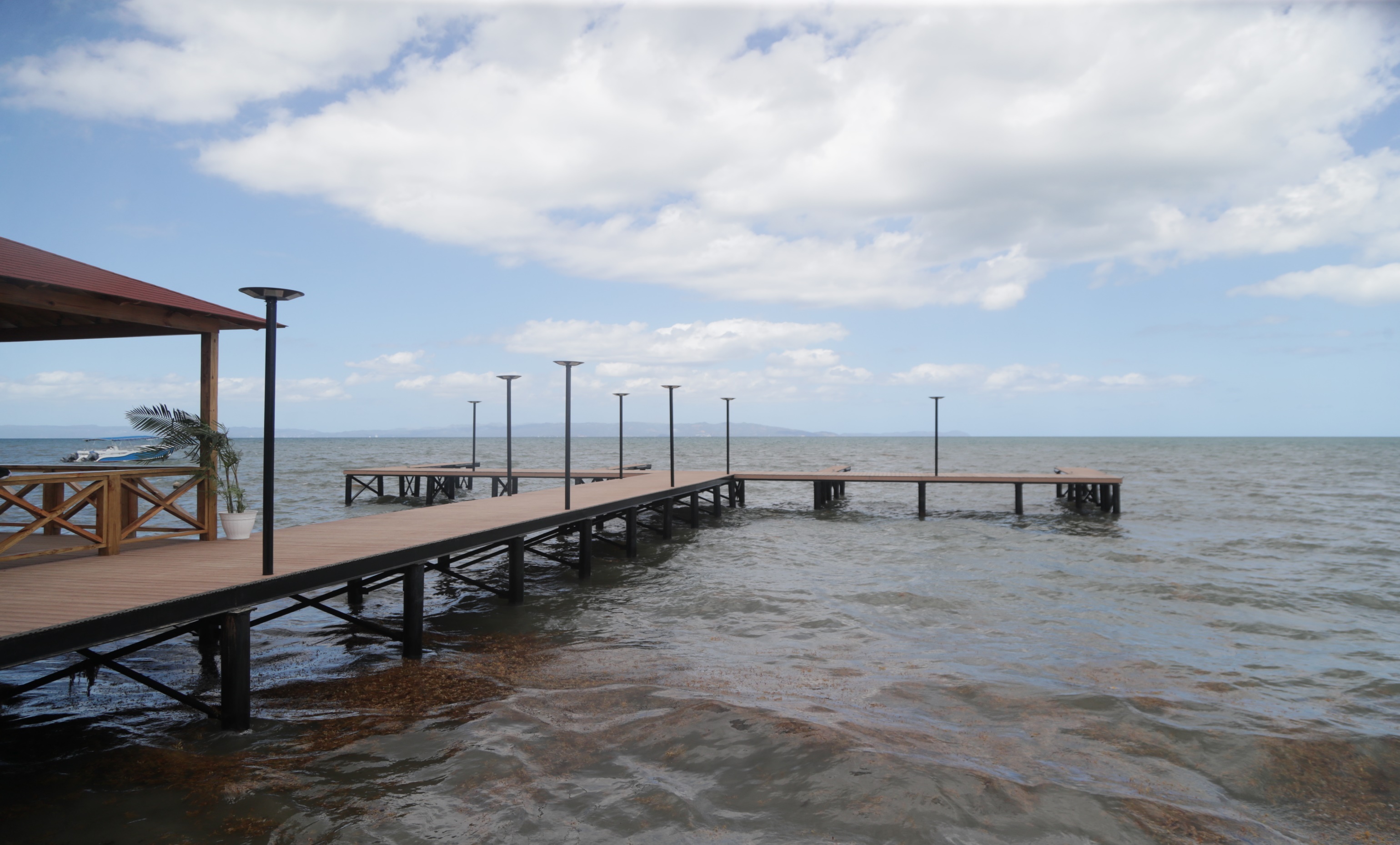 DIRECCIÓN DE SEGURIDADDIRECCIÓN DE SEGURIDAD MATRIZ PLAN OPERATIVO ANUAL 2024PROYECTO:  ACONDICIONAMIENTO DEL ÁREA DE CCTV. EJE ESTRATÉGICO: _ROBUSTECIMIENTO DE LA COMPETITIVIDAD INSTITUCIONALOBJETIVO ESPECÍFICO: _FORTALECIMIENTO INSTITUCIONAL ____________________TOTAL, RD$ ____405,000.00DIRECCIÓN DE SEGURIDAD MATRIZ PLAN OPERATIVO ANUAL 2021-2024PROYECTO: _ PROGRAMA DE CAPACITACIÓN DEL PERSONAL DE SEGURIDAD _ EJE ESTRATÉGICO: _ROBUSTECIMIENTO DE LA COMPETITIVIDAD INSTITUCIONALOBJETIVO ESPECÍFICO: _FORTALECIMIENTO INSTITUCIONAL / FORTALECIMIENTO DEL CAPITAL HUMANO______________            TOTAL, RD$ 450,000.00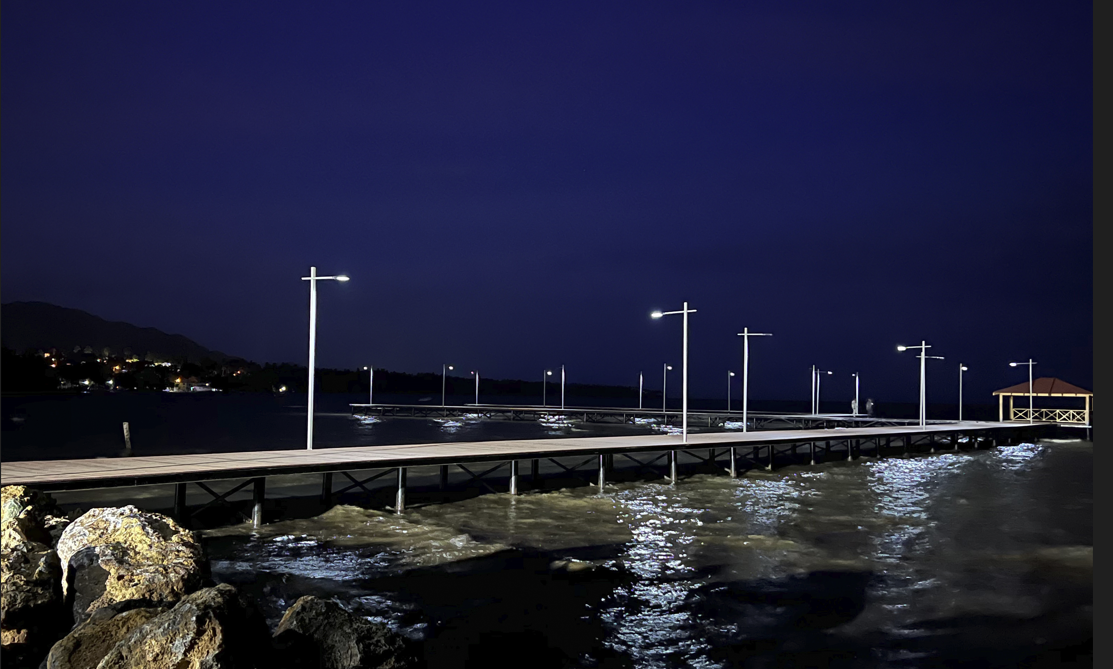 DIRECCIÓN TÉCNICADIRECCIÓN TÉCNICAMATRIZ PLAN OPERATIVO ANUAL 2024PROYECTO Y/O PRODUCTO: COMITÉ TÉCNICO APORDOMEJE ESTRATÉGICO: ROBUSTECIMIENTO DE LA COMPETITIVIDAD INSTITUCIONALOBJETIVO ESPECÍFICO: FORTALECIMIENTO INSTITUCIONAL  TOTAL, RD$_243,000.00DIRECCIÓN TÉCNICAMATRIZ PLAN OPERATIVO ANUAL 2024PROYECTO Y/O PRODUCTO: PROPUESTA PARA LA EFICIENCIA DE SERVICIOS A VELERISTAS BAHIA LUPERON APORDOMEJE ESTRATÉGICO: ROBUSTECIMIENTO DE LA COMPETITIVIDAD INSTITUCIONALOBJETIVO ESPECÍFICO: FORTALECIMIENTO INSTITUCIONAL                      TOTAL, RD$___RD$34,600.00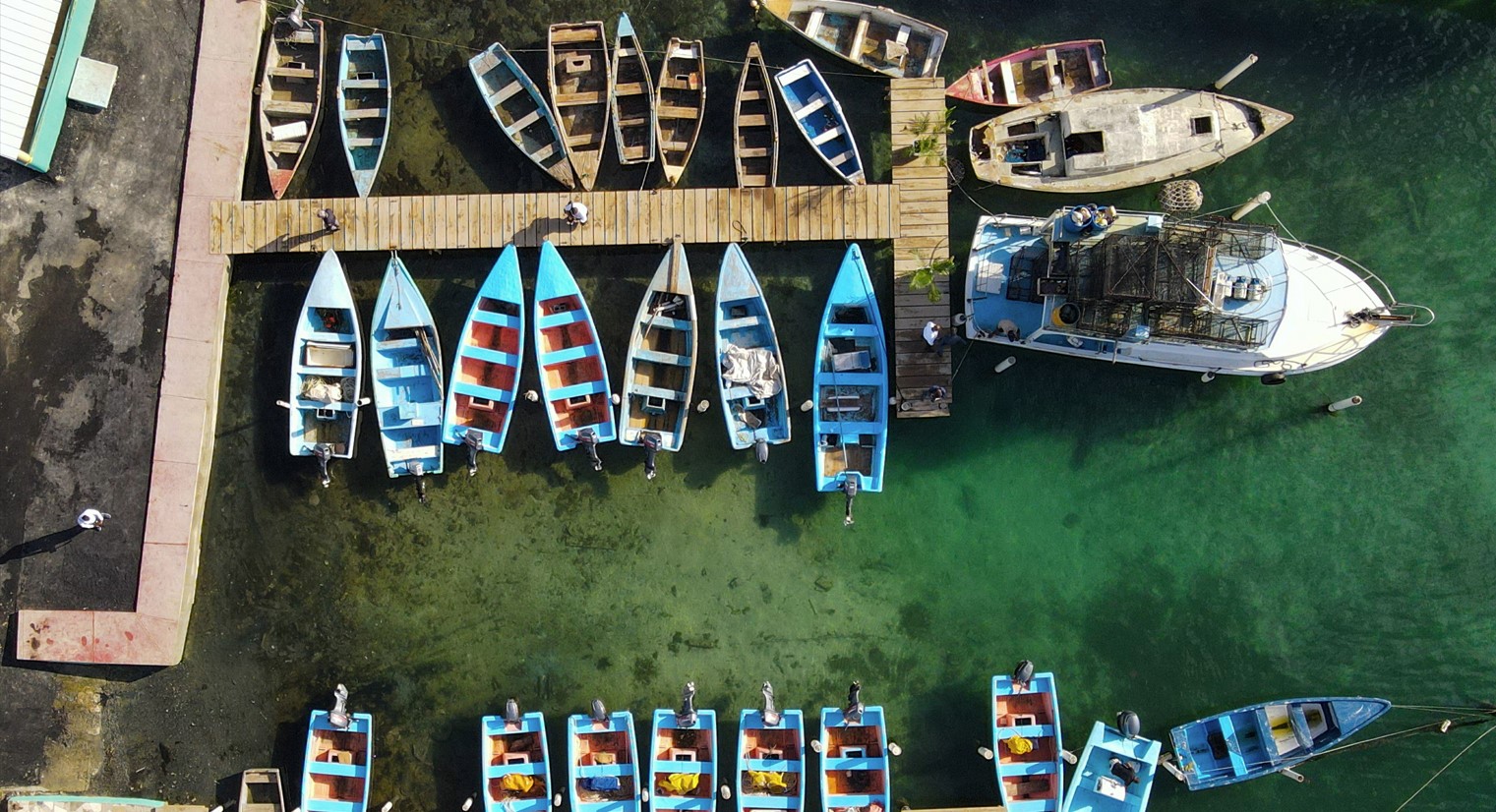 DIRECCIÓN TECNOLOGÍA DE LA INFORMACIÓN Y COMUNICACIÓNDIRECCIÓN TECNOLOGÍA DE LA INFORMACIÓN Y COMUNICACIÓNMATRIZ PLAN OPERATIVO ANUAL 2024PROYECTO Y/O PRODUCTO:  EXTENSIÓN DE GARANTIAS DE SERVIDORES EJE ESTRATÉGICO: EFICIENTIZACIÓN DE LOS SERVICIOS PORTUARIOSOBJETIVO ESPECÍFICO: DOTAR A TODO EL SISTEMA PORTUARIO NACIONAL DE UNA INFRAESTRUCTURA TECNOLÓGICA EFICAZ QUE PERMITA LA EFICIENTIZACIÓN DE TODAS SUS OPERACIONES              TOTAL, US$19,000.00 – RD$1,102,000.00*Calculado al 58DIRECCIÓN TECNOLOGÍA DE LA INFORMACIÓN Y COMUNICACIÓNMATRIZ PLAN OPERATIVO ANUAL 2024PROYECTO Y/O PRODUCTO:  RENOVACIÓN DE LICENCIAS  EJE ESTRATÉGICO: EFICIENTIZACIÓN DE LOS SERVICIOS PORTUARIOSOBJETIVO ESPECÍFICO: DOTAR A TODO EL SISTEMA PORTUARIO NACIONAL DE UNA INFRAESTRUCTURA TECNOLÓGICA EFICAZ QUE PERMITA LA EFICIENTIZACIÓN DE TODAS SUS OPERACIONES  TOTAL, US$321,999.60 – RD$18,675, 976.8*Calculado al 58DIRECCIÓN TECNOLOGÍA DE LA INFORMACIÓN Y COMUNICACIÓNMATRIZ PLAN OPERATIVO ANUAL 2024PROYECTO Y/O PRODUCTO:  INTEGRACIÓN DEL SISTEMA UNIFICADO DE VIDEO VIGILANCIA PORTUARIO  EJE ESTRATÉGICO: EFICIENTIZACIÓN DE LOS SERVICIOS PORTUARIOSOBJETIVO ESPECÍFICO: DOTAR A TODO EL SISTEMA PORTUARIO NACIONAL DE UNA INFRAESTRUCTURA TECNOLÓGICA EFICAZ QUE PERMITA LA EFICIENTIZACIÓN DE TODAS SUS OPERACIONES                              TOTAL, US$ 78,754.79 – RD$4,567,777.82*Calculado al 58DIRECCIÓN TECNOLOGÍA DE LA INFORMACIÓN Y COMUNICACIÓNMATRIZ PLAN OPERATIVO ANUAL 2024PROYECTO Y/O PRODUCTO:  SISTEMA ADMINISTRATIVO FINANCIERO   EJE ESTRATÉGICO: EFICIENTIZACIÓN DE LOS SERVICIOS PORTUARIOSOBJETIVO ESPECÍFICO: DOTAR A TODO EL SISTEMA PORTUARIO NACIONAL DE UNA INFRAESTRUCTURA TECNOLÓGICA EFICAZ QUE PERMITA LA EFICIENTIZACIÓN DE TODAS SUS OPERACIONES              TOTAL, RD$275,000.00-RD$15,950,000.00*Calculado al 58DIRECCIÓN TECNOLOGÍA DE LA INFORMACIÓN Y COMUNICACIÓNMATRIZ PLAN OPERATIVO ANUAL 2024PROYECTO Y/O PRODUCTO:  IMPLEMENTACIÓN DE PROTECCIÓN AVANZADA CONTRA AMENAZAS INFORMÁTICASEJE ESTRATÉGICO: EFICIENTIZACIÓN DE LOS SERVICIOS PORTUARIOSOBJETIVO ESPECÍFICO: DOTAR A TODO EL SISTEMA PORTUARIO NACIONAL DE UNA INFRAESTRUCTURA TECNOLÓGICA EFICAZ QUE PERMITA LA EFICIENTIZACIÓN DE TODAS SUS OPERACIONES                         TOTAL, US$16,000.00 – RD$928,000.00*Calculado al 58DIRECCIÓN TECNOLOGÍA DE LA INFORMACIÓN Y COMUNICACIÓNMATRIZ PLAN OPERATIVO ANUAL 2024PROYECTO Y/O PRODUCTO:  EXPANSIÓN DE RED WIFI EN PUERTOS EJE ESTRATÉGICO: EFICIENTIZACIÓN DE LOS SERVICIOS PORTUARIOSOBJETIVO ESPECÍFICO: DOTAR A TODO EL SISTEMA PORTUARIO NACIONAL DE UNA INFRAESTRUCTURA TECNOLÓGICA EFICAZ QUE PERMITA LA EFICIENTIZACIÓN DE TODAS SUS OPERACIONES                            TOTAL, US$ 5,200.00 – RD$301,600.00*Calculado al 58DIRECCIÓN TECNOLOGÍA DE LA INFORMACIÓN Y COMUNICACIÓNMATRIZ PLAN OPERATIVO ANUAL 2024PROYECTO Y/O PRODUCTO:  RESPALDO DE ENERGIA DEL CENTRO DE DATOS EJE ESTRATÉGICO: EFICIENTIZACIÓN DE LOS SERVICIOS PORTUARIOSOBJETIVO ESPECÍFICO: DOTAR A TODO EL SISTEMA PORTUARIO NACIONAL DE UNA INFRAESTRUCTURA TECNOLÓGICA EFICAZ QUE PERMITA LA EFICIENTIZACIÓN DE TODAS SUS OPERACIONES                       TOTAL, US$ 115,248.26 – RD$6,684,399.08*Calculado al 58DIRECCIÓN TECNOLOGÍA DE LA INFORMACIÓN Y COMUNICACIÓNMATRIZ PLAN OPERATIVO ANUAL 2024PROYECTO Y/O PRODUCTO:  CAPACITACIÓN Y CERTIFICACION DEL PERSONAL EJE ESTRATÉGICO: EFICIENTIZACIÓN DE LOS SERVICIOS PORTUARIOSOBJETIVO ESPECÍFICO: DOTAR A TODO EL SISTEMA PORTUARIO NACIONAL DE UNA INFRAESTRUCTURA TECNOLÓGICA EFICAZ QUE PERMITA LA EFICIENTIZACIÓN DE TODAS SUS OPERACIONESTOTAL, US$ 16,319.93 – RD$946,555.94*Calculado al 58DIRECCIÓN TECNOLOGÍA DE LA INFORMACIÓN Y COMUNICACIÓNMATRIZ PLAN OPERATIVO ANUAL 2024PROYECTO Y/O PRODUCTO:  DOTACIÓN DE EQUIPOS TECNOLÓGICOS EN NUEVOS PUERTOS  EJE ESTRATÉGICO: EFICIENTIZACIÓN DE LOS SERVICIOS PORTUARIOS EN LOS PUERTOSOBJETIVO ESPECÍFICO: DOTAR A TODO EL SISTEMA PORTUARIO NACIONAL DE UNA INFRAESTRUCTURA TECNOLÓGICA EFICAZ QUE PERMITA LA EFICIENTIZACIÓN DE TODAS SUS OPERACIONESTOTAL, US$ 45,612.74 – RD$2,645,538.92*Calculado al 58DIRECCIÓN TECNOLOGÍA DE LA INFORMACIÓN Y COMUNICACIÓNMATRIZ PLAN OPERATIVO ANUAL 2024PROYECTO Y/O PRODUCTO:  UTILES DE ESCRITORIO Y OFICINAEJE ESTRATÉGICO: EFICIENTIZACIÓN DE LOS SERVICIOS PORTUARIOSOBJETIVO ESPECÍFICO: DOTAR A TODO EL SISTEMA PORTUARIO NACIONAL DE UNA INFRAESTRUCTURA TECNOLÓGICA EFICAZ QUE PERMITA LA EFICIENTIZACIÓN DE TODAS SUS OPERACIONES              TOTAL, US$ 2,412.13 – RD$139,903.54*Calculado al 58DIRECCIÓN TECNOLOGÍA DE LA INFORMACIÓN Y COMUNICACIÓNMATRIZ PLAN OPERATIVO ANUAL 2024PROYECTO Y/O PRODUCTO:  RESPALDO DE DATOSEJE ESTRATÉGICO: EFICIENTIZACIÓN DE LOS SERVICIOS PORTUARIOSOBJETIVO ESPECÍFICO: DOTAR A TODO EL SISTEMA PORTUARIO NACIONAL DE UNA INFRAESTRUCTURA TECNOLÓGICA EFICAZ QUE PERMITA LA EFICIENTIZACIÓN DE TODAS SUS OPERACIONES              TOTAL, US$8,000.00 – RD$464,000.00*Calculado al 58PRESUPUESTO 2024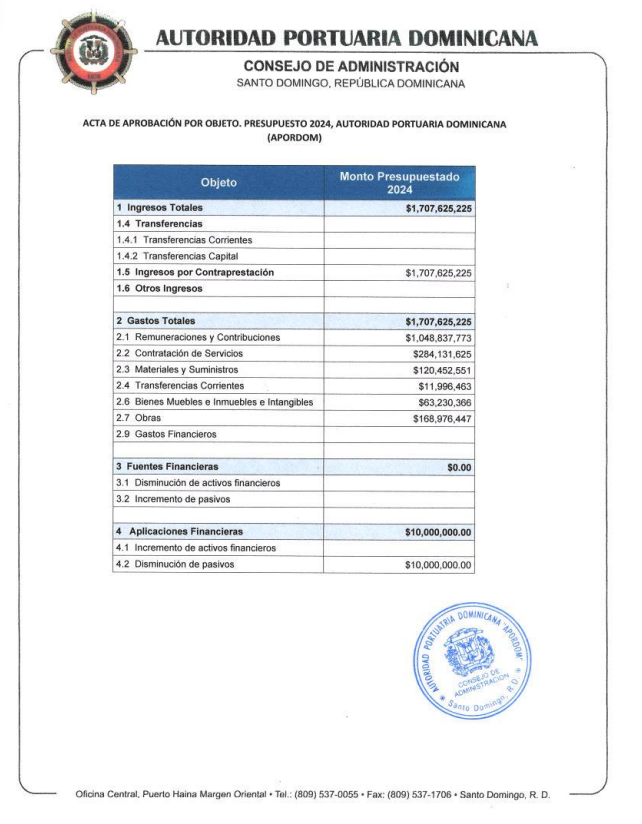 ELABORACIÓNYAPROBACIÓNEQUIPO DE TRABAJO: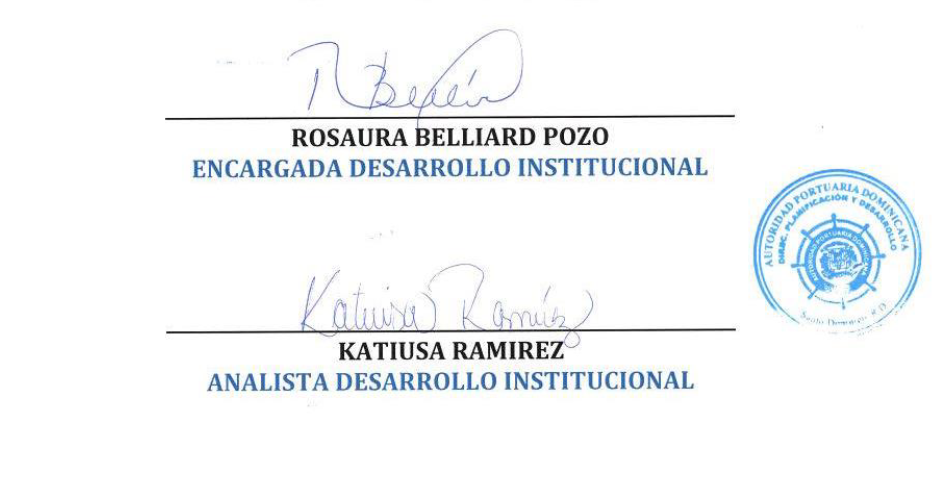 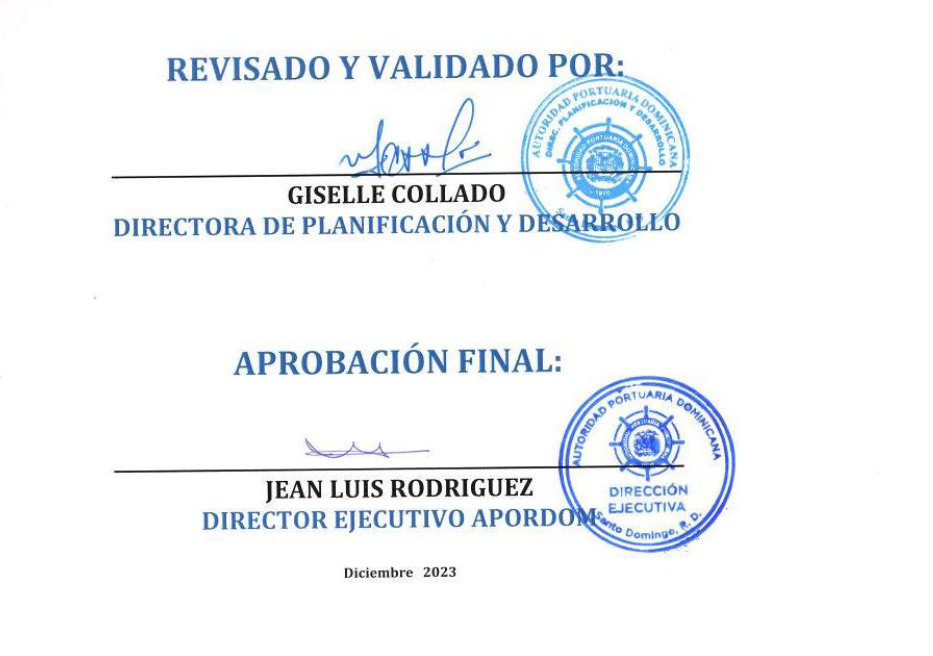 LA EVALUACIÓN DE LA EJECUCIÓN DE ESTOS PROYECTOS, SE REALIZARÁ TRIMESTRALMENTE SEGÚN LOS PARÁMETROS Y CRITERIOS PREVIAMENTE ESTABLECIDOS POR LA DIRECCIÓN DE PLANIFICACIÓN Y DESARROLLO, ATENDIENDO A LOS INFORMES EMITIDIOS DE LAS DIFERENTES DIRECCIONES QUE CONFORMAN LA AUTORIDAD PORTUARIA DOMINICANA.Giselle ColladoJean Luis RodríguezDirectora de Planificación y DesarrolloDirector Ejecutivo123444455556789ACTIVIDAD Y % ASIGNADOCOSTO ESTIMADO(PRESUPUESTO)CUENTA PRESUPUESTARIA ASIGNADAREQUERIMIENTOS Y /O NECESIDADESREQUERIMIENTOS Y /O NECESIDADESREQUERIMIENTOS Y /O NECESIDADESREQUERIMIENTOS Y /O NECESIDADESPROGRAMACIÓN DE INVERSIÓN Y EJECCUCIÓN POR TRIMESTREPROGRAMACIÓN DE INVERSIÓN Y EJECCUCIÓN POR TRIMESTREPROGRAMACIÓN DE INVERSIÓN Y EJECCUCIÓN POR TRIMESTREPROGRAMACIÓN DE INVERSIÓN Y EJECCUCIÓN POR TRIMESTREINDICADORMEDIOS DE VERIFICACIÓNDIRECCIONES VINCULADASPRODUCTO FINAL Y/O RESULTADO ESPERADOACTIVIDAD Y % ASIGNADOCOSTO ESTIMADO(PRESUPUESTO)CUENTA PRESUPUESTARIA ASIGNADAPRODUCTOS Y/O SERVICIOSCANTIDADCOSTOMONTO TOTALENE-MARZABR-JUNJUL-SEPTOCT-DICINDICADORMEDIOS DE VERIFICACIÓNDIRECCIONES VINCULADASPRODUCTO FINAL Y/O RESULTADO ESPERADOEjecución de la programación% 25RD$17,700,000.002.6.4.1.01      Compra de vehículos variosRD$17,700,000.00Iniciar Proceso de compra en espera de conclusión Entrada en almacén y fotosElevar los niveles de calidad de servicios y control de gestión (OE2-R6).Ejecución de la programación% 25RD$17,700,000.002.6.4.1.01      Compra de vehículos variosRD$17,700,000.00Iniciar Proceso de compra en espera de conclusión Entrada en almacén y fotosElevar los niveles de calidad de servicios y control de gestión (OE2-R6).Ejecución de la programación% 25RD$17,700,000.002.6.4.1.01      Compra de vehículos variosRD$17,700,000.00Iniciar Proceso de compra en espera de conclusión Entrada en almacén y fotosElevar los niveles de calidad de servicios y control de gestión (OE2-R6).Ejecución de la programación% 252.6.4.1.01      Compra de vehículos variosIniciar Proceso de compra en espera de conclusión Entrada en almacén y fotosElevar los niveles de calidad de servicios y control de gestión (OE2-R6).123444455556789ACTIVIDAD Y % ASIGNADOCOSTO ESTIMADO(PRESUPUESTO)CUENTA PRESUPUESTARIA ASIGNADAREQUERIMIENTOS Y /O NECESIDADESREQUERIMIENTOS Y /O NECESIDADESREQUERIMIENTOS Y /O NECESIDADESREQUERIMIENTOS Y /O NECESIDADESPROGRAMACIÓN DE INVERSIÓN Y EJECCUCIÓN POR TRIMESTREPROGRAMACIÓN DE INVERSIÓN Y EJECCUCIÓN POR TRIMESTREPROGRAMACIÓN DE INVERSIÓN Y EJECCUCIÓN POR TRIMESTREPROGRAMACIÓN DE INVERSIÓN Y EJECCUCIÓN POR TRIMESTREINDICADORMEDIOS DE VERIFICACIÓNDIRECCIONES VINCULADASPRODUCTO FINAL Y/O RESULTADO ESPERADOACTIVIDAD Y % ASIGNADOCOSTO ESTIMADO(PRESUPUESTO)CUENTA PRESUPUESTARIA ASIGNADAPRODUCTOS Y/O SERVICIOSCANTIDADCOSTOMONTO TOTALENE-MARZABR-JUNJUL-SEPTOCT-DICINDICADORMEDIOS DE VERIFICACIÓNDIRECCIONES VINCULADASPRODUCTO FINAL Y/O RESULTADO ESPERADO1- Levantamiento de las áreas para la instalación de una hidro lavadora eléctrica para el remozamiento en el área del lavadero de los vehículos.% 35RD$120,000.002.3.6.3.04Hidro lavadora eléctrica1$120,000.00$120,000.00Iniciar Proceso de compra en espera de conclusión Entrada en almacén y fotosElevar los niveles de calidad de servicios y control de gestión (OE2-R6).2- Ejecución de la programación % 35RD$170,000.002.3.6.3.04Scanner vehículo Autel CV Maxisys MS1$170,000.00$170,000.00Iniciar Proceso de compra en espera de conclusión Entrada en almacén y fotosElevar los niveles de calidad de servicios y control de gestión (OE2-R6).3- Ejecución de la programación% 30RD$727,000.002.3.6.3.04Herramientas1$727,000.00$727,000.00Iniciar Proceso de compra en espera de conclusión Entrada en almacén y fotosElevar los niveles de calidad de servicios y control de gestión (OE2-R6).123444455556789ACTIVIDAD Y % ASIGNADOCOSTO ESTIMADO(PRESUPUESTO)CUENTA PRESUPUESTARIA ASIGNADAREQUERIMIENTOS Y /O NECESIDADESREQUERIMIENTOS Y /O NECESIDADESREQUERIMIENTOS Y /O NECESIDADESREQUERIMIENTOS Y /O NECESIDADESPROGRAMACIÓN DE INVERSIÓN Y EJECCUCIÓN POR TRIMESTREPROGRAMACIÓN DE INVERSIÓN Y EJECCUCIÓN POR TRIMESTREPROGRAMACIÓN DE INVERSIÓN Y EJECCUCIÓN POR TRIMESTREPROGRAMACIÓN DE INVERSIÓN Y EJECCUCIÓN POR TRIMESTREINDICADORMEDIOS DE VERIFICACIÓNDIRECCIONES VINCULADASPRODUCTO FINAL Y/O RESULTADO ESPERADOACTIVIDAD Y % ASIGNADOCOSTO ESTIMADO(PRESUPUESTO)CUENTA PRESUPUESTARIA ASIGNADAPRODUCTOS Y/O SERVICIOSCANTIDADCOSTOMONTO TOTALENE -MARZABR-JUNJUL -SEPTOCT -DICINDICADORMEDIOS DE VERIFICACIÓNDIRECCIONES VINCULADASPRODUCTO FINAL Y/O RESULTADO ESPERADO1-Gestionar de manera eficiente los procesos planificados en el PACC los trimestres correspondientes%100  N/AN/A400SISCOMPRASPuntuación trimestral SISCOMPRASDirección de Planificación y DesarrolloDirección Jurídica Calificación trimestral SISCOMPRAS123444455556789ACTIVIDAD Y % ASIGNADOCOSTO ESTIMADO(PRESUPUESTO)CUENTA PRESUPUESTARIA ASIGNADAREQUERIMIENTOS Y /O NECESIDADESREQUERIMIENTOS Y /O NECESIDADESREQUERIMIENTOS Y /O NECESIDADESREQUERIMIENTOS Y /O NECESIDADESPROGRAMACIÓN DE INVERSIÓN Y EJECCUCIÓN POR TRIMESTREPROGRAMACIÓN DE INVERSIÓN Y EJECCUCIÓN POR TRIMESTREPROGRAMACIÓN DE INVERSIÓN Y EJECCUCIÓN POR TRIMESTREPROGRAMACIÓN DE INVERSIÓN Y EJECCUCIÓN POR TRIMESTREINDICADORMEDIOS DE VERIFICACIÓNDIRECCIONES VINCULADASPRODUCTO FINAL Y/O RESULTADO ESPERADOACTIVIDAD Y % ASIGNADOCOSTO ESTIMADO(PRESUPUESTO)CUENTA PRESUPUESTARIA ASIGNADAPRODUCTOS Y/O SERVICIOSCANTIDADCOSTOMONTO TOTALENE -MARZABR-JUNJUL -SEPTOCT -DICINDICADORMEDIOS DE VERIFICACIÓNDIRECCIONES VINCULADASPRODUCTO FINAL Y/O RESULTADO ESPERADO1-Capacitación y actualización de la unidad de Compras, en los programas de desarrollo, profesionalización y actualización de Compras y Contrataciones Públicas establecidas por la DGCP %1002.2.8.7.04Capacitación y actualización de la unidad de Compras, en los programas de desarrollo, profesionalización y actualización de Compras y Contrataciones Públicas establecidas por la DGCP 4N/ACertificados de participaciónCertificados de participaciónDirección de Recursos HumanosCertificación y actualización del personal de compras, para una unidad de compras más eficiente y actualizada123444455556789ACTIVIDAD Y % ASIGNADOCOSTO ESTIMADO(PRESUPUESTO)CUENTA PRESUPUESTARIA ASIGNADAREQUERIMIENTOS Y /O NECESIDADESREQUERIMIENTOS Y /O NECESIDADESREQUERIMIENTOS Y /O NECESIDADESREQUERIMIENTOS Y /O NECESIDADESPROGRAMACIÓN DE INVERSIÓN Y EJECCUCIÓN POR TRIMESTREPROGRAMACIÓN DE INVERSIÓN Y EJECCUCIÓN POR TRIMESTREPROGRAMACIÓN DE INVERSIÓN Y EJECCUCIÓN POR TRIMESTREPROGRAMACIÓN DE INVERSIÓN Y EJECCUCIÓN POR TRIMESTREINDICADORMEDIOS DE VERIFICACIÓNDIRECCIONES VINCULADASPRODUCTO FINAL Y/O RESULTADO ESPERADOACTIVIDAD Y % ASIGNADOCOSTO ESTIMADO(PRESUPUESTO)CUENTA PRESUPUESTARIA ASIGNADAPRODUCTOS Y/O SERVICIOSCANTIDADCOSTOMONTO TOTALENE-MARZABR-JUNJUL-SEPTOCT-DICINDICADORMEDIOS DE VERIFICACIÓNDIRECCIONES VINCULADASPRODUCTO FINAL Y/O RESULTADO ESPERADO1-Levantamiento de las necesidades de las áreas.                             %_152.2.7.1.01Compras de todos los materiales levantados.1N/AN/ALevantamiento realizado.Acta de la reunión o correo de confirmación de los puntos acordados..Programación de Ejecución de los espacios identificados.2- Programación de ejecución de readecuación de espacios de oficinas.%_25_2.2.7.1.01Compras de todos los materiales levantados.1N/AN/AProgramación de ejecución.Solicitud de Compras.Programación de ejecución.Listados de materiales levantados.Solicitud de Compras. PACC.Diseño de la Programación readecuación.3- Compra.%_60RD$15,000,000.002.2.7.1.01Compras de todos los materiales levantados.1$15,000,000.00$15,000,000.00Fotos antes y después, copias de solicitudes de compras, certificación del departamento que recibe.Informe de Ejecución de Reacondicionamiento de las áreas.123444455556789ACTIVIDAD Y % ASIGNADOCOSTO ESTIMADO(PRESUPUESTO)CUENTA PRESUPUESTARIA ASIGNADAREQUERIMIENTOS Y /O NECESIDADESREQUERIMIENTOS Y /O NECESIDADESREQUERIMIENTOS Y /O NECESIDADESREQUERIMIENTOS Y /O NECESIDADESPROGRAMACIÓN DE INVERSIÓN Y EJECCUCIÓN POR TRIMESTREPROGRAMACIÓN DE INVERSIÓN Y EJECCUCIÓN POR TRIMESTREPROGRAMACIÓN DE INVERSIÓN Y EJECCUCIÓN POR TRIMESTREPROGRAMACIÓN DE INVERSIÓN Y EJECCUCIÓN POR TRIMESTREINDICADORMEDIOS DE VERIFICACIÓNDIRECCIONES VINCULADASPRODUCTO FINAL Y/O RESULTADO ESPERADOACTIVIDAD Y % ASIGNADOCOSTO ESTIMADO(PRESUPUESTO)CUENTA PRESUPUESTARIA ASIGNADAPRODUCTOS Y/O SERVICIOSCANTIDADCOSTOMONTO TOTALENE-MARZABR-JUNJUL-SEPTOCT-DICINDICADORMEDIOS DE VERIFICACIÓNDIRECCIONES VINCULADASPRODUCTO FINAL Y/O RESULTADO ESPERADO1-Levantamiento de las áreas identificadas pendientes.                             %__152.2.7.1.02Compras de todos los materiales levantados.1N/AN/ALevantamiento realizado.Acta de la reunión del seguimiento del proyecto. Correo de confirmación de los puntos acordados.Programación de Ejecución de los espacios identificados.2- Programación de ejecución de colocación de Ventanales de las oficinas, departamentos y Direcciones%__152.2.7.1.02Compras de todos los materiales levantados.1N/AN/ASolicitud de Compras.Programación de ejecución.Listados de materiales levantados.Solicitud de Compras.PACC.Diseño de la Programación readecuación.3- Ejecución de la programación.%_70_RD$ 6,000,000.002.2.7.1.02Compras de todos los materiales levantados.1$ 6,000,000.00RD$ 6,000,000.00Fotos antes y después, copias de solicitudes de compras, certificación del departamento que recibe.Informe de Ejecución de colocación de ventanales de las áreas identificadas.123444455556789ACTIVIDAD Y % ASIGNADOCOSTO ESTIMADO(PRESUPUESTO)CUENTA PRESUPUESTARIA ASIGNADAREQUERIMIENTOS Y /O NECESIDADESREQUERIMIENTOS Y /O NECESIDADESREQUERIMIENTOS Y /O NECESIDADESREQUERIMIENTOS Y /O NECESIDADESPROGRAMACIÓN DE INVERSIÓN Y EJECCUCIÓN POR TRIMESTREPROGRAMACIÓN DE INVERSIÓN Y EJECCUCIÓN POR TRIMESTREPROGRAMACIÓN DE INVERSIÓN Y EJECCUCIÓN POR TRIMESTREPROGRAMACIÓN DE INVERSIÓN Y EJECCUCIÓN POR TRIMESTREINDICADORMEDIOS DE VERIFICACIÓNDIRECCIONES VINCULADASPRODUCTO FINAL Y/O RESULTADO ESPERADOACTIVIDAD Y % ASIGNADOCOSTO ESTIMADO(PRESUPUESTO)CUENTA PRESUPUESTARIA ASIGNADAPRODUCTOS Y/O SERVICIOSCANTIDADCOSTOMONTO TOTALENE-MARZABR-JUNJUL-SEPTOCT-DICINDICADORMEDIOS DE VERIFICACIÓNDIRECCIONES VINCULADASPRODUCTO FINAL Y/O RESULTADO ESPERADO1-Levantamiento de Productos a codificar  %__20_N/AN/AN/AInventario realizadoReporte de los avancesFacilitar la toma de inventario2-Crear codificación de producto%___30_N/AN/AN/ACódigos creadosMediante fotosMaximizar espacio en almacén3-Codificar%___50_           N/AN/AN/AProductos codificadosMediante     fotosAgilizar las recepciones y los despachos 123444455556789ACTIVIDAD Y % ASIGNADOCOSTO ESTIMADO(PRESUPUESTO)CUENTA PRESUPUESTARIA ASIGNADAREQUERIMIENTOS Y /O NECESIDADESREQUERIMIENTOS Y /O NECESIDADESREQUERIMIENTOS Y /O NECESIDADESREQUERIMIENTOS Y /O NECESIDADESPROGRAMACIÓN DE INVERSIÓN Y EJECCUCIÓN POR TRIMESTREPROGRAMACIÓN DE INVERSIÓN Y EJECCUCIÓN POR TRIMESTREPROGRAMACIÓN DE INVERSIÓN Y EJECCUCIÓN POR TRIMESTREPROGRAMACIÓN DE INVERSIÓN Y EJECCUCIÓN POR TRIMESTREINDICADORMEDIOS DE VERIFICACIÓNDIRECCIONES VINCULADASPRODUCTO FINAL Y/O RESULTADO ESPERADOACTIVIDAD Y % ASIGNADOCOSTO ESTIMADO(PRESUPUESTO)CUENTA PRESUPUESTARIA ASIGNADAPRODUCTOS Y/O SERVICIOSCANTIDADCOSTOMONTO TOTALENE-MARZABR-JUNJUL-SEPTOCT-DICINDICADORMEDIOS DE VERIFICACIÓNDIRECCIONES VINCULADASPRODUCTO FINAL Y/O RESULTADO ESPERADOSeguimiento vía telefónica%_40_RD $ 40,000.001- UdimaRD $ 40,000.00Intención escritaCruce de correosDirección EjecutivaIntercambio de informaciónSeguimiento vía correo electrónico%__40_RD $ 40,000.002- Port EvergladesRD $ 40,000.00Aprobación del directorBorrador acuerdoDirección jurídicaActividades comerciales conjuntasAcercamientos aprovechando encuentros en ferias y congresos%__20_RD $ 40,000.003- Valencia PortRD $ 40,000.00Personas que participanAcuerdo firmadoDirección de ComunicacionesIntercambio tecnológicoAcercamientos aprovechando encuentros en ferias y congresos%__20_RD $ 40,000.004- CurazaoRD $ 40,000.00Personas que participanAcuerdo firmadoDirección de Comunicaciones/ ProtocoloIntercambio tecnológicoAcercamientos aprovechando encuentros en ferias y congresos%__20_RD $ 40,000.005-Puerto RicoRD $ 40,000.00Personas que participanAcuerdo firmadoIntercambio tecnológico123444455556789ACTIVIDAD Y % ASIGNADOCOSTO ESTIMADO(PRESUPUESTO)CUENTA PRESUPUESTARIA ASIGNADAREQUERIMIENTOS Y /O NECESIDADESREQUERIMIENTOS Y /O NECESIDADESREQUERIMIENTOS Y /O NECESIDADESREQUERIMIENTOS Y /O NECESIDADESPROGRAMACIÓN DE INVERSIÓN Y EJECCUCIÓN POR TRIMESTREPROGRAMACIÓN DE INVERSIÓN Y EJECCUCIÓN POR TRIMESTREPROGRAMACIÓN DE INVERSIÓN Y EJECCUCIÓN POR TRIMESTREPROGRAMACIÓN DE INVERSIÓN Y EJECCUCIÓN POR TRIMESTREINDICADORMEDIOS DE VERIFICACIÓNDIRECCIONES VINCULADASPRODUCTO FINAL Y/O RESULTADO ESPERADOACTIVIDAD Y % ASIGNADOCOSTO ESTIMADO(PRESUPUESTO)CUENTA PRESUPUESTARIA ASIGNADAPRODUCTOS Y/O SERVICIOSCANTIDADCOSTOMONTO TOTALENE-MARZABR-JUNJUL-SEPTOCT-DICINDICADORMEDIOS DE VERIFICACIÓNDIRECCIONES VINCULADASPRODUCTO FINAL Y/O RESULTADO ESPERADO1- Solicitud Aprobación Director1-%_20_N/A2N/AN/AInvitación a participar Cruce de correosDirección EjecutivaDar a conocer la instituciónSolicitud Pago Entradas2-%__25_RD $ 190,526.002RD $ 190,526.00Aprobación del directorCotizacionesDirección FinancieraDe manera efectiva a nivelSolicitud tickets a unidad de viajes3- %__25RD $ 169,360.002RD $ 169,360.00Personas que participan Facturas Dirección AdministrativoInternacionalSolicitud viáticos a unidad de viajes4- %__25RD $ 381,292.002RD $ 381,292.00FotosDirección Financiera- Liquidación de viáticos5- %___5_2Formularios llenos 123444455556789ACTIVIDAD Y % ASIGNADOCOSTO ESTIMADO(PRESUPUESTO)CUENTA PRESUPUESTARIA ASIGNADAREQUERIMIENTOS Y /O NECESIDADESREQUERIMIENTOS Y /O NECESIDADESREQUERIMIENTOS Y /O NECESIDADESREQUERIMIENTOS Y /O NECESIDADESPROGRAMACIÓN DE INVERSIÓN Y EJECCUCIÓN POR TRIMESTREPROGRAMACIÓN DE INVERSIÓN Y EJECCUCIÓN POR TRIMESTREPROGRAMACIÓN DE INVERSIÓN Y EJECCUCIÓN POR TRIMESTREPROGRAMACIÓN DE INVERSIÓN Y EJECCUCIÓN POR TRIMESTREINDICADORMEDIOS DE VERIFICACIÓNDIRECCIONES VINCULADASPRODUCTO FINAL Y/O RESULTADO ESPERADOACTIVIDAD Y % ASIGNADOCOSTO ESTIMADO(PRESUPUESTO)CUENTA PRESUPUESTARIA ASIGNADAPRODUCTOS Y/O SERVICIOSCANTIDADCOSTOMONTO TOTALENE-MARZABR-JUNJUL-SEPTOCT-DICINDICADORMEDIOS DE VERIFICACIÓNDIRECCIONES VINCULADASPRODUCTO FINAL Y/O RESULTADO ESPERADO1- Solicitud Aprobación Director% 20_2Invitación a participarCruce de correosDirección EjecutivaDar a conocer la institución2-Solicitud Pago Impuestos%_25_RD $ 55,000.002RD $ 55,000.00Aprobación del directorCotizacionesDirección FinancieraDe manera efectiva a nivel 3-Solicitud tickets a unidad de viajes % 25_RD $ 71,340.002RD $ 71,340.00Personas que participanFacturas Dirección AdministrativoInternacional 4-Solicitud viáticos a unidad de viajes %_25__RD $ 302,528.002RD $ 302,528.00Fotos Dirección Financiera5- Liquidación de viáticos%__5__2Formularios llenos 123444455556789ACTIVIDAD Y % ASIGNADOCOSTO ESTIMADO(PRESUPUESTO)CUENTA PRESUPUESTARIA ASIGNADAREQUERIMIENTOS Y /O NECESIDADESREQUERIMIENTOS Y /O NECESIDADESREQUERIMIENTOS Y /O NECESIDADESREQUERIMIENTOS Y /O NECESIDADESPROGRAMACIÓN DE INVERSIÓN Y EJECCUCIÓN POR TRIMESTREPROGRAMACIÓN DE INVERSIÓN Y EJECCUCIÓN POR TRIMESTREPROGRAMACIÓN DE INVERSIÓN Y EJECCUCIÓN POR TRIMESTREPROGRAMACIÓN DE INVERSIÓN Y EJECCUCIÓN POR TRIMESTREINDICADORMEDIOS DE VERIFICACIÓNDIRECCIONES VINCULADASPRODUCTO FINAL Y/O RESULTADO ESPERADOACTIVIDAD Y % ASIGNADOCOSTO ESTIMADO(PRESUPUESTO)CUENTA PRESUPUESTARIA ASIGNADAPRODUCTOS Y/O SERVICIOSCANTIDADCOSTOMONTO TOTALENE-MARZABR-JUNJUL-SEPTOCT-DICINDICADORMEDIOS DE VERIFICACIÓNDIRECCIONES VINCULADASPRODUCTO FINAL Y/O RESULTADO ESPERADO1- Solicitud Aprobación Director %_20_2Invitación a participarCruce de correosDirección EjecutivaDar a conocer la institución2- Solicitud Pago Entradas%_25_RD $ 19,069.002RD $ 19,069.00Aprobación del directorCotizacionesDirección FinancieraDe manera efectiva a nivel3- Solicitud tickets a unidad de viajes%__25RD $ 361,920.002RD $ 361,920.00Personas que participanFacturasDirección AdministrativoInternacional4- Solicitud viáticos a unidad de viajes%__25_RD $ 297,888.002RD $ 297,888.00FotosDirección Financiera5 Liquidación de viáticos %    5_2Formularios llenos123444455556789ACTIVIDAD Y % ASIGNADOCOSTO ESTIMADO(PRESUPUESTO)CUENTA PRESUPUESTARIA ASIGNADAREQUERIMIENTOS Y /O NECESIDADESREQUERIMIENTOS Y /O NECESIDADESREQUERIMIENTOS Y /O NECESIDADESREQUERIMIENTOS Y /O NECESIDADESPROGRAMACIÓN DE INVERSIÓN Y EJECCUCIÓN POR TRIMESTREPROGRAMACIÓN DE INVERSIÓN Y EJECCUCIÓN POR TRIMESTREPROGRAMACIÓN DE INVERSIÓN Y EJECCUCIÓN POR TRIMESTREPROGRAMACIÓN DE INVERSIÓN Y EJECCUCIÓN POR TRIMESTREINDICADORMEDIOS DE VERIFICACIÓNDIRECCIONES VINCULADASPRODUCTO FINAL Y/O RESULTADO ESPERADOACTIVIDAD Y % ASIGNADOCOSTO ESTIMADO(PRESUPUESTO)CUENTA PRESUPUESTARIA ASIGNADAPRODUCTOS Y/O SERVICIOSCANTIDADCOSTOMONTO TOTALENE-MARZABR-JUNJUL-SEPTOCT-DICINDICADORMEDIOS DE VERIFICACIÓNDIRECCIONES VINCULADASPRODUCTO FINAL Y/O RESULTADO ESPERADO1-Preparación material de presentación %25RD $ 15,000.002.3.3.3.01Aprobación de la directora Material de presentación listoAlcance 2-Viajes a los puertos %20RD $ 65,000.002.3.3.3.01Peajes y solicitud de viáticos Dirección de ComunicacionesPosicionamiento 3-Desplazamiento a las universidades %45RD $ 10,000.002.3.3.3.01Comprobantes de combustibleDirección AdministrativoDiferenciación de marca 4-Souvenir %10RD $ 110,000.002.3.3.3.01Facturas Fotos123444455556789ACTIVIDAD Y % ASIGNADOCOSTO ESTIMADO(PRESUPUESTO)CUENTA PRESUPUESTARIA ASIGNADAREQUERIMIENTOS Y /O NECESIDADESREQUERIMIENTOS Y /O NECESIDADESREQUERIMIENTOS Y /O NECESIDADESREQUERIMIENTOS Y /O NECESIDADESPROGRAMACIÓN DE INVERSIÓN Y EJECCUCIÓN POR TRIMESTREPROGRAMACIÓN DE INVERSIÓN Y EJECCUCIÓN POR TRIMESTREPROGRAMACIÓN DE INVERSIÓN Y EJECCUCIÓN POR TRIMESTREPROGRAMACIÓN DE INVERSIÓN Y EJECCUCIÓN POR TRIMESTREINDICADORMEDIOS DE VERIFICACIÓNDIRECCIONES VINCULADASPRODUCTO FINAL Y/O RESULTADO ESPERADOACTIVIDAD Y % ASIGNADOCOSTO ESTIMADO(PRESUPUESTO)CUENTA PRESUPUESTARIA ASIGNADAPRODUCTOS Y/O SERVICIOSCANTIDADCOSTOMONTO TOTALENE-MARZABR-JUNJUL-SEPTOCT-DICINDICADORMEDIOS DE VERIFICACIÓNDIRECCIONES VINCULADASPRODUCTO FINAL Y/O RESULTADO ESPERADO1-Souvenirs Locales %5RD $ 99,120.002.3.2.3.01Solicitud a Compras20$4,956.00 $ 99,120.00Invitación a participarCruce de correosDirección AdministrativaDar a conocer la institución2-Souvenirs Internacionales%10RD $ 174,000.002.3.2.3.01Contratación Compañía364$ 478.00 $ 174,000.00Aprobación del directorCotizacionesDirección FinancieraDe manera efectiva a nivel3-Espacio stand%20RD $ 2,285,041.002.3.2.3.01Contratación Compañía1  $ 2,285,041.00Personas que participan Facturas Dirección FinancieraInternacional4-Montaje Stand %25RD $ 4,449,315.002.3.2.3.01Contratación Compañía1 $ 4,449,315.00FotosDirección Ejecutiva5-Alquiler vehículo %10RD $ 57,478.002.3.2.3.01Solicitud a Compras 1 $ 57,478.00Formularios llenosDirección Comunicaciones6-Solicitud Tickets Aéreos %10RD $ 213,000.00Solicitud a Unidad de Viajes6 $ 213,000.007-Solicitud viáticos  %10RD $ 794,136.00Solicitud a Unidad de Viajes6$ 794,136.008-Liquidacion viáticos  %10Justificar con las facturas 6Tikets-StandFotos-StandParticipación feria/nuevos acercamientos comerciales123444455556789ACTIVIDAD Y % ASIGNADOCOSTO ESTIMADO(PRESUPUESTO)CUENTA PRESUPUESTARIA ASIGNADAREQUERIMIENTOS Y /O NECESIDADESREQUERIMIENTOS Y /O NECESIDADESREQUERIMIENTOS Y /O NECESIDADESREQUERIMIENTOS Y /O NECESIDADESPROGRAMACIÓN DE INVERSIÓN Y EJECCUCIÓN POR TRIMESTREPROGRAMACIÓN DE INVERSIÓN Y EJECCUCIÓN POR TRIMESTREPROGRAMACIÓN DE INVERSIÓN Y EJECCUCIÓN POR TRIMESTREPROGRAMACIÓN DE INVERSIÓN Y EJECCUCIÓN POR TRIMESTREINDICADORMEDIOS DE VERIFICACIÓNDIRECCIONES VINCULADASPRODUCTO FINAL Y/O RESULTADO ESPERADOACTIVIDAD Y % ASIGNADOCOSTO ESTIMADO(PRESUPUESTO)CUENTA PRESUPUESTARIA ASIGNADAPRODUCTOS Y/O SERVICIOSCANTIDADCOSTOMONTO TOTALENE-MARZABR-JUNJUL-SEPTOCT-DICINDICADORMEDIOS DE VERIFICACIÓNDIRECCIONES VINCULADASPRODUCTO FINAL Y/O RESULTADO ESPERADO1 -Solicitud Aprobación director %20            N/AN/A2Invitación a participarCruce de correosDirección Ejecutiva2-Solicitud Pago Entradas%25RD $ 214,521.002 $ 214,521.00Aprobación del DirectorCotizacionesDirección Financiera3- Solicitud tickets a unidad de viajes%25RD $ 199,752.002 $ 199,752.00Personas que participanFacturasDirección Administrativo 4- Solicitud viáticos a unidad de viajes%25RD $ 384,888.002 $ 384,888.00FotosDirección Financiera5- Liquidación de viáticos%5N/A2Formularios llenosDar a conocer la institución De manera efectiva a nivel internacional123444455556789ACTIVIDAD Y % ASIGNADOCOSTO ESTIMADO(PRESUPUESTO)CUENTA PRESUPUESTARIA ASIGNADAREQUERIMIENTOS Y /O NECESIDADESREQUERIMIENTOS Y /O NECESIDADESREQUERIMIENTOS Y /O NECESIDADESREQUERIMIENTOS Y /O NECESIDADESPROGRAMACIÓN DE INVERSIÓN Y EJECCUCIÓN POR TRIMESTREPROGRAMACIÓN DE INVERSIÓN Y EJECCUCIÓN POR TRIMESTREPROGRAMACIÓN DE INVERSIÓN Y EJECCUCIÓN POR TRIMESTREPROGRAMACIÓN DE INVERSIÓN Y EJECCUCIÓN POR TRIMESTREINDICADORMEDIOS DE VERIFICACIÓNDIRECCIONES VINCULADASPRODUCTO FINAL Y/O RESULTADO ESPERADOACTIVIDAD Y % ASIGNADOCOSTO ESTIMADO(PRESUPUESTO)CUENTA PRESUPUESTARIA ASIGNADAPRODUCTOS Y/O SERVICIOSCANTIDADCOSTOMONTO TOTALENE-MARZABR-JUNJUL-SEPTOCT-DICINDICADORMEDIOS DE VERIFICACIÓNDIRECCIONES VINCULADASPRODUCTO FINAL Y/O RESULTADO ESPERADO1-Souvenirs Locales 5 %RD $ 67,753.282.3.9.9.012.3.9.9.012.2.5.8.012.2.5.8.012.2.5.4.01Solicitud a Compras       20RD $ 3,387.66RD $ 67,753.28Invitación a participar Cruce de correosAdministrativaDar a conocer la institución2-Souvenirs Internacionales10 %RD $ 155,992.992.3.9.9.012.3.9.9.012.2.5.8.012.2.5.8.012.2.5.4.01Contratación Compañía     428RD $ 478.00RD $ 155,992.99Aprobación del directorCotizacionesFinancieroDe manera efectiva a nivel 3-Espacio stand25 %          RD $ 1,763,797.482.3.9.9.012.3.9.9.012.2.5.8.012.2.5.8.012.2.5.4.01Contratación Compañía         1 RD $ 1,763,797.48Personas que participan Facturas Control Interno Internacional4-Montaje Stand 25 %RD $ 2,989,939.732.3.9.9.012.3.9.9.012.2.5.8.012.2.5.8.012.2.5.4.01Contratación Compañía  1RD $ 2,989,939.73Fotos Ejecutiva 5-Alquiler vehículo%10RD $ 64,375.362.3.9.9.012.3.9.9.012.2.5.8.012.2.5.8.012.2.5.4.01Solicitud a Compras 1RD $ 64,375.36Formularios llenos Comunicaciones 6-Solicitud Tickets Aéreos %10 RD $ 196,504.00Solicitud a Unidad de Viajes6RD $ 196,504.007-Solicitud viáticos  %10 RD $ 635,308.802Solicitud a Unidad de Viajes6RD $ 635,398.808-Liquidacion viáticos  %5 Justificar con las facturas 6123444455556789ACTIVIDAD Y % ASIGNADOCOSTO ESTIMADO(PRESUPUESTO)CUENTA PRESUPUESTARIA ASIGNADAREQUERIMIENTOS Y /O NECESIDADESREQUERIMIENTOS Y /O NECESIDADESREQUERIMIENTOS Y /O NECESIDADESREQUERIMIENTOS Y /O NECESIDADESPROGRAMACIÓN DE INVERSIÓN Y EJECCUCIÓN POR TRIMESTREPROGRAMACIÓN DE INVERSIÓN Y EJECCUCIÓN POR TRIMESTREPROGRAMACIÓN DE INVERSIÓN Y EJECCUCIÓN POR TRIMESTREPROGRAMACIÓN DE INVERSIÓN Y EJECCUCIÓN POR TRIMESTREINDICADORMEDIOS DE VERIFICACIÓNDIRECCIONES VINCULADASPRODUCTO FINAL Y/O RESULTADO ESPERADOACTIVIDAD Y % ASIGNADOCOSTO ESTIMADO(PRESUPUESTO)CUENTA PRESUPUESTARIA ASIGNADAPRODUCTOS Y/O SERVICIOSCANTIDAD COSTOMONTO TOTALENE-MARZABR-JUNJUL-SEPTOCT-DICINDICADORMEDIOS DE VERIFICACIÓNDIRECCIONES VINCULADASPRODUCTO FINAL Y/O RESULTADO ESPERADO1-Elaboración y emisión de boletines institucionales para comunicación interna y la web.%__20_N/AN/A012N/A00.03trimestre1 boletín Institucional por mes12 boletines institucionales al año2- Elaboración de notas de prensa de las actividades institucionales en general.%__ 20_N/AN/A06000.015 notas de prensa por mes5 notas de prensa por mes60 notas de prensa publicadas3- Elaboración de resumen de prensa y editoriales con temas relevantes del sector%_20_N/AN/A0120N/A00.030resúmenes elaborados 10 resúmenes elaborados por mes120 resúmenes enviados4-Elaboración oficios, y certificaciones%_20_ N/AN/A0240N/A00.06020Oficios y certificaciones por mesNúmeros de oficios y certificaciones físicas emitidas5- Socialización de políticas de comunicación interna %__20$77,5002.2.9.22.3.9.9.05Refrigerio estación liquida y Coffe break/picaderasouvenirs14510,0001500   10,00067,5001 Convocatoria en el segundo trimestreSocialización de políticas einformaciones en la actividadProyecto concluido en beneficio de la integración de comunicación interna institucional123444455556789ACTIVIDAD Y % ASIGNADOCOSTO ESTIMADO(PRESUPUESTO)CUENTA PRESUPUESTARIA ASIGNADAREQUERIMIENTOS Y /O NECESIDADESREQUERIMIENTOS Y /O NECESIDADESREQUERIMIENTOS Y /O NECESIDADESREQUERIMIENTOS Y /O NECESIDADESPROGRAMACIÓN DE INVERSIÓN Y EJECCUCIÓN POR TRIMESTREPROGRAMACIÓN DE INVERSIÓN Y EJECCUCIÓN POR TRIMESTREPROGRAMACIÓN DE INVERSIÓN Y EJECCUCIÓN POR TRIMESTREPROGRAMACIÓN DE INVERSIÓN Y EJECCUCIÓN POR TRIMESTREINDICADORMEDIOS DE VERIFICACIÓNDIRECCIONES VINCULADASPRODUCTO FINAL Y/O RESULTADO ESPERADOACTIVIDAD Y % ASIGNADOCOSTO ESTIMADO(PRESUPUESTO)CUENTA PRESUPUESTARIA ASIGNADAPRODUCTOS Y/O SERVICIOSCANTIDAD COSTOMONTO TOTALENE-MARZABR-JUNJUL-SEPTOCT-DICINDICADORMEDIOS DE VERIFICACIÓNDIRECCIONES VINCULADASPRODUCTO FINAL Y/O RESULTADO ESPERADO1-Levantamiento de las necesidades %_50_RD$2,032,9412.6.2.1.012.6.1Lentes para cámarasLentes para cámaraCargadoresDiscos durosDisco duroMonitorDronMantenimiento de equiposAdobe suitcámaras226221161/152198,315241,4328,19810,45225,97415,057105,99025,000736,99411,700396,630428,86449,18920,91351,94815,057105,990150,000736,99423,400Equipamiento área de audio visualSolicitud y órdenes de compraDirección Administrativo/Departamento de ComprasDirección de TecnologíaCronograma de Compras2-Compra de equipos audio visual%__50_2.6.2.1.012.6.1Listado de suministro de los equipos ya recibidosCierre y lista de comprasEquipos ya recibidos123444455556789ACTIVIDAD Y % ASIGNADOCOSTO ESTIMADO(PRESUPUESTO)CUENTA PRESUPUESTARIA ASIGNADAREQUERIMIENTOS Y /O NECESIDADESREQUERIMIENTOS Y /O NECESIDADESREQUERIMIENTOS Y /O NECESIDADESREQUERIMIENTOS Y /O NECESIDADESPROGRAMACIÓN DE INVERSIÓN Y EJECCUCIÓN POR TRIMESTREPROGRAMACIÓN DE INVERSIÓN Y EJECCUCIÓN POR TRIMESTREPROGRAMACIÓN DE INVERSIÓN Y EJECCUCIÓN POR TRIMESTREPROGRAMACIÓN DE INVERSIÓN Y EJECCUCIÓN POR TRIMESTREINDICADORMEDIOS DE VERIFICACIÓNDIRECCIONES VINCULADASPRODUCTO FINAL Y/O RESULTADO ESPERADOACTIVIDAD Y % ASIGNADOCOSTO ESTIMADO(PRESUPUESTO)CUENTA PRESUPUESTARIA ASIGNADAPRODUCTOS Y/O SERVICIOSCANTIDAD COSTOMONTO TOTALENE-MARZABR-JUNJUL-SEPTOCT-DICINDICADORMEDIOS DE VERIFICACIÓNDIRECCIONES VINCULADASPRODUCTO FINAL Y/O RESULTADO ESPERADO1-Media Tours de todos los proyectos institucionales %_100_N/AN/ACapital humano Y Material gastableEquipo audiovisual 4Medios 0.00.01 cada trimestreReporte con los links de los medios visitados4 reportes anualN/A123444455556789ACTIVIDAD Y % ASIGNADOCOSTO ESTIMADO(PRESUPUESTO)CUENTA PRESUPUESTARIA ASIGNADAREQUERIMIENTOS Y /O NECESIDADESREQUERIMIENTOS Y /O NECESIDADESREQUERIMIENTOS Y /O NECESIDADESREQUERIMIENTOS Y /O NECESIDADESPROGRAMACIÓN DE INVERSIÓN Y EJECCUCIÓN POR TRIMESTREPROGRAMACIÓN DE INVERSIÓN Y EJECCUCIÓN POR TRIMESTREPROGRAMACIÓN DE INVERSIÓN Y EJECCUCIÓN POR TRIMESTREPROGRAMACIÓN DE INVERSIÓN Y EJECCUCIÓN POR TRIMESTREINDICADORMEDIOS DE VERIFICACIÓNDIRECCIONES VINCULADASPRODUCTO FINAL Y/O RESULTADO ESPERADOACTIVIDAD Y % ASIGNADOCOSTO ESTIMADO(PRESUPUESTO)CUENTA PRESUPUESTARIA ASIGNADAPRODUCTOS Y/O SERVICIOSCANTIDAD COSTOMONTO TOTALENE-MARZABR-JUNJUL-SEPTOCT-DICINDICADORMEDIOS DE VERIFICACIÓNDIRECCIONES VINCULADASPRODUCTO FINAL Y/O RESULTADO ESPERADO1-Levantamiento de principales medios de comunicación%__25_N/AN/AN/ACapital HumanoEquipo Tecnológico100Cronograma de medios y espacios influyentes de RDRegistro de contactos y base de datosBase de datos de medios2-Evaluación y gestión de colocación de medios de comunicación para APORDOM%__25_N/AN/AN/ACapital HumanoEquipo Tecnológico300Total, de colocación de publicidad trimestral en los diferentes medios y espaciosBase de datos de medios actualizadaDirección EjecutivaPresupuesto de colocación de publicidad Apordom3-Ejecución presupuesto de colocación de publicidad APORDOM%_50__RD$25,000,000.002.2.2.1.012.2.2.1.02Capital HumanoEquipo Tecnológico425,000,000.00Colocación de Publicidad APORDOM en los medios seleccionadosBase de datos publicidadFotosComunicacionesVideosÓrdenes de compraDirección EjecutivaDirección Administrativa/Departamento de ComprasDirección Financiera OAIInforme resultados obtenidos123444455556789ACTIVIDAD Y % ASIGNADOCOSTO ESTIMADO(PRESUPUESTO)CUENTA PRESUPUESTARIA ASIGNADAREQUERIMIENTOS Y /O NECESIDADESREQUERIMIENTOS Y /O NECESIDADESREQUERIMIENTOS Y /O NECESIDADESREQUERIMIENTOS Y /O NECESIDADESPROGRAMACIÓN DE INVERSIÓN Y EJECCUCIÓN POR TRIMESTREPROGRAMACIÓN DE INVERSIÓN Y EJECCUCIÓN POR TRIMESTREPROGRAMACIÓN DE INVERSIÓN Y EJECCUCIÓN POR TRIMESTREPROGRAMACIÓN DE INVERSIÓN Y EJECCUCIÓN POR TRIMESTREINDICADORMEDIOS DE VERIFICACIÓNDIRECCIONES VINCULADASPRODUCTO FINAL Y/O RESULTADO ESPERADOACTIVIDAD Y % ASIGNADOCOSTO ESTIMADO(PRESUPUESTO)CUENTA PRESUPUESTARIA ASIGNADAPRODUCTOS Y/O SERVICIOSCANTIDADCOSTOMONTO TOTALENE-MARZABR-JUNJUL-SEPTOCT-DICINDICADORMEDIOS DE VERIFICACIÓNDIRECCIONES VINCULADASPRODUCTO FINAL Y/O RESULTADO ESPERADO1-Evaluacion de la recepción %_15_N/ALevantamientodel proyecto.Correo cotizaciónInforme de la compra2-Buscar modelo del proyecto %_15_Cotización del trabajoPresentar imágenesdel trabajo Dir. Administrativa/Depto. De ComprasInforme3-Remodelación de la recepción  %_20_2.2.7.1.07instalación de nuevos cautos2500,000.00500,000.00Cotización finalLevantamiento del proyectoDir. Administrativa/Depto. De ComprasInforme completo4-Ejecucion del proyecto%50__RD$700,000Embellecimiento del área de recepción 1200,000.00200,000.00Proceso de comprasAdjudicación del procesoEjecutar el proyectoInstalación de caunter123444455556789ACTIVIDAD Y % ASIGNADOCOSTO ESTIMADO(PRESUPUESTO)CUENTA PRESUPUESTARIA ASIGNADAREQUERIMIENTOS Y /O NECESIDADESREQUERIMIENTOS Y /O NECESIDADESREQUERIMIENTOS Y /O NECESIDADESREQUERIMIENTOS Y /O NECESIDADESPROGRAMACIÓN DE INVERSIÓN Y EJECCUCIÓN POR TRIMESTREPROGRAMACIÓN DE INVERSIÓN Y EJECCUCIÓN POR TRIMESTREPROGRAMACIÓN DE INVERSIÓN Y EJECCUCIÓN POR TRIMESTREPROGRAMACIÓN DE INVERSIÓN Y EJECCUCIÓN POR TRIMESTREINDICADORMEDIOS DE VERIFICACIÓNDIRECCIONES VINCULADASPRODUCTO FINAL Y/O RESULTADO ESPERADOACTIVIDAD Y % ASIGNADOCOSTO ESTIMADO(PRESUPUESTO)CUENTA PRESUPUESTARIA ASIGNADAPRODUCTOS Y/O SERVICIOSCANTIDAD COSTOMONTO TOTALENE-MARZABR-JUNJUL-SEPTOCT-DICINDICADORMEDIOS DE VERIFICACIÓNDIRECCIONES VINCULADASPRODUCTO FINAL Y/O RESULTADO ESPERADO1-Adquisicion de cascos y chalecos %_25RD$39,000.002.6.6.2.01Cascos color blanco60 unidades65039,000.00Cotización finalDirección Administrativo/Depto. De ComprasInventario de Cascos y chalecos 2-Ejecutar las compras%_75RD$30,000.002.6.6.2.01Chalecos reflectores60 unidades50030,000.00Proceso de comprasAdjudicación del procesoFotosMitigar el riesgo de los colaboradores 123444455556789ACTIVIDAD Y % ASIGNADOCOSTO ESTIMADO(PRESUPUESTO)CUENTA PRESUPUESTARIA ASIGNADAREQUERIMIENTOS Y /O NECESIDADESREQUERIMIENTOS Y /O NECESIDADESREQUERIMIENTOS Y /O NECESIDADESREQUERIMIENTOS Y /O NECESIDADESPROGRAMACIÓN DE INVERSIÓN Y EJECCUCIÓN POR TRIMESTREPROGRAMACIÓN DE INVERSIÓN Y EJECCUCIÓN POR TRIMESTREPROGRAMACIÓN DE INVERSIÓN Y EJECCUCIÓN POR TRIMESTREPROGRAMACIÓN DE INVERSIÓN Y EJECCUCIÓN POR TRIMESTREINDICADORMEDIOS DE VERIFICACIÓNDIRECCIONES VINCULADASPRODUCTO FINAL Y/O RESULTADO ESPERADOACTIVIDAD Y % ASIGNADOCOSTO ESTIMADO(PRESUPUESTO)CUENTA PRESUPUESTARIA ASIGNADAPRODUCTOS Y/O SERVICIOSCANTIDAD COSTOMONTO TOTALENE-MARZABR-JUNJUL-SEPTOCT-DICINDICADORMEDIOS DE VERIFICACIÓNDIRECCIONES VINCULADASPRODUCTO FINAL Y/O RESULTADO ESPERADO1-Actividad POA 2025%__25$400,000.002.2.9.203POA80/p400,000.00$400,000.00Levantamientodel proyectoCorreo cotizaciónDirección Administrativo/Depto. De ComprasEjecuciónde la actividad2-Actividades ejecutivas en hoteles %__25$3,200,000.00recepciones, ejecutivas memorias, poa en hoteles 4800,000.00$3,200,000.00Cotización del trabajoCroquis del montajeDirección Administrativo/Depto. De Compras3-Proyecto de muelles pesqueros en los distintos puertos del país%__25$12,000,000.002.2.8.6.01- inauguraciones de muelles pesqueros101,200,000.00$12,000,000.00Solicitud del proveedor de servicioCotización finalDirección Administrativo/Depto. De ComprasInforme completo4-Realizacion del evento%25$6,500,000.00inauguraciones terminales de cruceros          5 1,300,000.00$6,500,000.00Proceso de comprasAdjudicación del procesoEjecuciónfotos123444455556789ACTIVIDAD Y % ASIGNADOCOSTO ESTIMADO(PRESUPUESTO)CUENTA PRESUPUESTARIA ASIGNADAREQUERIMIENTOS Y /O NECESIDADESREQUERIMIENTOS Y /O NECESIDADESREQUERIMIENTOS Y /O NECESIDADESREQUERIMIENTOS Y /O NECESIDADESPROGRAMACIÓN DE INVERSIÓN Y EJECCUCIÓN POR TRIMESTREPROGRAMACIÓN DE INVERSIÓN Y EJECCUCIÓN POR TRIMESTREPROGRAMACIÓN DE INVERSIÓN Y EJECCUCIÓN POR TRIMESTREPROGRAMACIÓN DE INVERSIÓN Y EJECCUCIÓN POR TRIMESTREINDICADORMEDIOS DE VERIFICACIÓNDIRECCIONES VINCULADASPRODUCTO FINAL Y/O RESULTADO ESPERADOACTIVIDAD Y % ASIGNADOCOSTO ESTIMADO(PRESUPUESTO)CUENTA PRESUPUESTARIA ASIGNADAPRODUCTOS Y/O SERVICIOSCANTIDADCOSTOMONTO TOTALENE-MARZABR-JUNJUL-SEPTOCT-DICINDICADORMEDIOS DE VERIFICACIÓNDIRECCIONES VINCULADASPRODUCTO FINAL Y/O RESULTADO ESPERADO1- Solicitud a la Direccion de Planificación y desarrollo para el levantamiento de modificación de procedimientos% _25N/AN/AN/AN/AN/AN/AReducción de tiempo en el flujo del procedimiento desde la solicitud hasta la erogación de fondosMediante elaboración de informes estadísticos de flujo de expedientesTodas las Direcciones Eficientizar y optimizar el tiempo transcurrido entre la determinación del compromiso de pago y la ejecución de este2-Levantamiento de Información de los procedimientos de ejecución para la erogación de fondos% _25N/AN/AReducción de tiempo en el flujo del procedimiento desde la solicitud hasta la erogación de fondosMediante elaboración de informes estadísticos de flujo de expedientesTodas las DireccionesEficientizar y optimizar el tiempo transcurrido entre la determinación del compromiso de pago y la ejecución de este3-Implementacion y ejecución de los procesos y procedimientos% _50__N/AEntrenamiento para la implementación y ejecución de los procedimientos actualizadosReducción de tiempo en el flujo del procedimiento desde la solicitud hasta la erogación de fondosMediante elaboración de informes estadísticos de flujo de expedientesTodas las DireccionesEficientizar y optimizar el tiempo transcurrido entre la determinación del compromiso de pago y la ejecución de este123444455556789ACTIVIDAD Y % ASIGNADOCOSTO ESTIMADO(PRESUPUESTO)CUENTA PRESUPUESTARIA ASIGNADAREQUERIMIENTOS Y /O NECESIDADESREQUERIMIENTOS Y /O NECESIDADESREQUERIMIENTOS Y /O NECESIDADESREQUERIMIENTOS Y /O NECESIDADESPROGRAMACIÓN DE INVERSIÓN Y EJECCUCIÓN POR TRIMESTREPROGRAMACIÓN DE INVERSIÓN Y EJECCUCIÓN POR TRIMESTREPROGRAMACIÓN DE INVERSIÓN Y EJECCUCIÓN POR TRIMESTREPROGRAMACIÓN DE INVERSIÓN Y EJECCUCIÓN POR TRIMESTREINDICADORMEDIOS DE VERIFICACIÓNDIRECCIONES VINCULADASPRODUCTO FINAL Y/O RESULTADO ESPERADOACTIVIDAD Y % ASIGNADOCOSTO ESTIMADO(PRESUPUESTO)CUENTA PRESUPUESTARIA ASIGNADAPRODUCTOS Y/O SERVICIOSCANTIDADCOSTOMONTO TOTALENE-MARZABR-JUNJUL-SEPTOCT-DICINDICADORMEDIOS DE VERIFICACIÓNDIRECCIONES VINCULADASPRODUCTO FINAL Y/O RESULTADO ESPERADO1-Realizar la toma física de los activos fijos que mantiene la Institución % _100_RD$800,000.002.2.3.1N/AN/AN/AN/AMayor seguridad de la existencia de los bienes y de sus registrosCertificación de avances y documentos de soporteActualización de la información financiera con relación a los activos fijos que mantiene la institución123444455556789ACTIVIDAD Y % ASIGNADOCOSTO ESTIMADO(PRESUPUESTO)CUENTA PRESUPUESTARIA ASIGNADAREQUERIMIENTOS Y /O NECESIDADESREQUERIMIENTOS Y /O NECESIDADESREQUERIMIENTOS Y /O NECESIDADESREQUERIMIENTOS Y /O NECESIDADESPROGRAMACIÓN DE INVERSIÓN Y EJECCUCIÓN POR TRIMESTREPROGRAMACIÓN DE INVERSIÓN Y EJECCUCIÓN POR TRIMESTREPROGRAMACIÓN DE INVERSIÓN Y EJECCUCIÓN POR TRIMESTREPROGRAMACIÓN DE INVERSIÓN Y EJECCUCIÓN POR TRIMESTREINDICADORMEDIOS DE VERIFICACIÓNDIRECCIONES VINCULADASPRODUCTO FINAL Y/O RESULTADO ESPERADOACTIVIDAD Y % ASIGNADOCOSTO ESTIMADO(PRESUPUESTO)CUENTA PRESUPUESTARIA ASIGNADAPRODUCTOS Y/O SERVICIOSCANTIDADCOSTOMONTO TOTALENE-MARZABR-JUNJUL-SEPTOCT-DICINDICADORMEDIOS DE VERIFICACIÓNDIRECCIONES VINCULADASPRODUCTO FINAL Y/O RESULTADO ESPERADO1-Levantamiento de área a diseñar %5__ 10,696,502.102.7.2.5.0.1Levantamiento          FotosDir. EjecutivaDir. Administ.Dir FinancieraReactivación económica.Desarrollo local y dinamización de la producción pesquera2- Diseño %10 10,696,502.102.7.2.5.0.1Infraestructura marítima(construcción muelle pesquero)110,696,502.1010,696,502.10Elaboración de diseño.Digitalización planos en AutoCADDir. EjecutivaDir. Administ.Dir FinancieraReactivación económica.Desarrollo local y dinamización de la producción pesquera3-Presupuesto y análisis de costos  %20 10,696,502.102.7.2.5.0.1Elaboración Presupuestos y análisis de costos Digitalización en Excel. Dir. EjecutivaDir. Administ.Dir FinancieraReactivación económica.Desarrollo local y dinamización de la producción pesquera4-Realizar supervisión estructural y supervisión general (obra gris, seguridad física) % 6510,696,502.102.7.2.5.0.1FotosInformeFotosDir. EjecutivaDir. Administ.Dir FinancieraReactivación económica.Desarrollo local y dinamización de la producción pesquera123444455556789ACTIVIDAD Y % ASIGNADOCOSTO ESTIMADO(PRESUPUESTO)CUENTA PRESUPUESTARIA ASIGNADAREQUERIMIENTOS Y /O NECESIDADESREQUERIMIENTOS Y /O NECESIDADESREQUERIMIENTOS Y /O NECESIDADESREQUERIMIENTOS Y /O NECESIDADESPROGRAMACIÓN DE INVERSIÓN Y EJECCUCIÓN POR TRIMESTREPROGRAMACIÓN DE INVERSIÓN Y EJECCUCIÓN POR TRIMESTREPROGRAMACIÓN DE INVERSIÓN Y EJECCUCIÓN POR TRIMESTREPROGRAMACIÓN DE INVERSIÓN Y EJECCUCIÓN POR TRIMESTREINDICADORMEDIOS DE VERIFICACIÓNDIRECCIONES VINCULADASPRODUCTO FINAL Y/O RESULTADO ESPERADOACTIVIDAD Y % ASIGNADOCOSTO ESTIMADO(PRESUPUESTO)CUENTA PRESUPUESTARIA ASIGNADAPRODUCTOS Y/O SERVICIOSCANTIDADCOSTOMONTO TOTALENE-MARZABR-JUNJUL-SEPTOCT-DICINDICADORMEDIOS DE VERIFICACIÓNDIRECCIONES VINCULADASPRODUCTO FINAL Y/O RESULTADO ESPERADO1-Levantamiento de área   %5 RD$4,326,259.042.7.2.5.0.1Levantamientorealizadocroquis aprobadoCroquis y fotosDir. EjecutivaDir. Administ.Dir. FinancieraImpulsar la mejora de la calidad de los servicios.2- Diseño %10 RD$4,326,259.042.7.2.5.0.1Infraestructura marítima(remozamiento del muelle)14,326,259.044,326,259.04Elaboración de diseño.Digitalización planos en AutoCADDir. EjecutivaDir. Administ.Dir. FinancieraImpulsar la mejora de la calidad de los servicios.3-Presupuesto y análisis de costos %20 RD$4,326,259.042.7.2.5.0.1Elaboración Presupuestos y análisis de costos Digitalización en Excel. Oferente Adjudicado.Dir. EjecutivaDir. Administ.Dir. FinancieraImpulsar la mejora de la calidad de los servicios.4-Realizar supervisión estructural y supervisión general (obra gris, seguridad física) % 65RD$4,326,259.042.7.2.5.0.1FotosInformeFotosDir. EjecutivaDir. Administ.Dir. FinancieraImpulsar la mejora de la calidad de los servicios.123444455556789ACTIVIDAD Y % ASIGNADOCOSTO ESTIMADO(PRESUPUESTO)CUENTA PRESUPUESTARIA ASIGNADAREQUERIMIENTOS Y /O NECESIDADESREQUERIMIENTOS Y /O NECESIDADESREQUERIMIENTOS Y /O NECESIDADESREQUERIMIENTOS Y /O NECESIDADESPROGRAMACIÓN DE INVERSIÓN Y EJECCUCIÓN POR TRIMESTREPROGRAMACIÓN DE INVERSIÓN Y EJECCUCIÓN POR TRIMESTREPROGRAMACIÓN DE INVERSIÓN Y EJECCUCIÓN POR TRIMESTREPROGRAMACIÓN DE INVERSIÓN Y EJECCUCIÓN POR TRIMESTREINDICADORMEDIOS DE VERIFICACIÓNDIRECCIONES VINCULADASPRODUCTO FINAL Y/O RESULTADO ESPERADOACTIVIDAD Y % ASIGNADOCOSTO ESTIMADO(PRESUPUESTO)CUENTA PRESUPUESTARIA ASIGNADAPRODUCTOS Y/O SERVICIOSCANTIDADCOSTOMONTO TOTALENE-MARZABR-JUNJUL-SEPTOCT-DICINDICADORMEDIOS DE VERIFICACIÓNDIRECCIONES VINCULADASPRODUCTO FINAL Y/O RESULTADO ESPERADO1-Levantamiento de área   %5  2.7.2.5.0.1Levantamientorealizadocroquis aprobadoCroquis y fotosDir. EjecutivaDir. Administ.Dir. FinancieraImpulsar la mejora de la calidad de los servicios.2- Diseño %10 $4,022,949.972.7.2.5.0.1Infraestructura marítima(remozamiento del muelle)1$4,022,949.97$4,022,949.97Elaboración de diseño.Digitalización planos en AutoCADDir. EjecutivaDir. Administ.Dir. FinancieraImpulsar la mejora de la calidad de los servicios.3-Presupuesto y análisis de costos  %20 2.7.2.5.0.1Elaboración Presupuestos y análisis de costos Digitalización en Excel. Oferente Adjudicado.Dir. EjecutivaDir. Administ.Dir. FinancieraImpulsar la mejora de la calidad de los servicios.4-Realizar supervisión estructural y supervisión general (obra gris, seguridad física) % 652.7.2.5.0.1FotosInformeFotosDir. EjecutivaDir. Administ.Dir. FinancieraImpulsar la mejora de la calidad de los servicios.123444455556789ACTIVIDAD Y % ASIGNADOCOSTO ESTIMADO(PRESUPUESTO)CUENTA PRESUPUESTARIA ASIGNADAREQUERIMIENTOS Y /O NECESIDADESREQUERIMIENTOS Y /O NECESIDADESREQUERIMIENTOS Y /O NECESIDADESREQUERIMIENTOS Y /O NECESIDADESPROGRAMACIÓN DE INVERSIÓN Y EJECCUCIÓN POR TRIMESTREPROGRAMACIÓN DE INVERSIÓN Y EJECCUCIÓN POR TRIMESTREPROGRAMACIÓN DE INVERSIÓN Y EJECCUCIÓN POR TRIMESTREPROGRAMACIÓN DE INVERSIÓN Y EJECCUCIÓN POR TRIMESTREINDICADORMEDIOS DE VERIFICACIÓNDIRECCIONES VINCULADASPRODUCTO FINAL Y/O RESULTADO ESPERADOACTIVIDAD Y % ASIGNADOCOSTO ESTIMADO(PRESUPUESTO)CUENTA PRESUPUESTARIA ASIGNADAPRODUCTOS Y/O SERVICIOSCANTIDADCOSTOMONTO TOTALENE-MARZABR-JUNJUL-SEPTOCT-DICINDICADORMEDIOS DE VERIFICACIÓNDIRECCIONES VINCULADASPRODUCTO FINAL Y/O RESULTADO ESPERADO1-Levantamiento de área a diseñar %5RD$36,530,337.442.7.2.5.0.1Levantamientorealizadocroquis aprobadoCroquis y fotosDir. EjecutivaDir. Administ.Dir. FinancieraReactivación económica.Desarrollo local y dinamización de la producción pesquera.2- Diseño%10RD$36,530,337.442.7.2.5.0.1Construcción Muelle Pesquero y Turístico1$36,530,337.44$36,530,337.44Elaboración de diseño.Digitalización planos en AutoCADDir. EjecutivaDir. Administ.Dir. FinancieraReactivación económica.Desarrollo local y dinamización de la producción pesquera.3-Presupuesto y análisis de costos  %20RD$36,530,337.442.7.2.5.0.1Elaboración Presupuestos y análisis de costos Digitalización en Excel. Oferente Adjudicado.Dir. EjecutivaDir. Administ.Dir. FinancieraReactivación económica.Desarrollo local y dinamización de la producción pesquera.4-Realizar supervisión estructural y supervisión general (obra gris, seguridad física) % 65RD$36,530,337.442.7.2.5.0.1FotosInformeFotos123444455556789ACTIVIDAD Y % ASIGNADOCOSTO ESTIMADO(PRESUPUESTO)CUENTA PRESUPUESTARIA ASIGNADAREQUERIMIENTOS Y /O NECESIDADESREQUERIMIENTOS Y /O NECESIDADESREQUERIMIENTOS Y /O NECESIDADESREQUERIMIENTOS Y /O NECESIDADESPROGRAMACIÓN DE INVERSIÓN Y EJECCUCIÓN POR TRIMESTREPROGRAMACIÓN DE INVERSIÓN Y EJECCUCIÓN POR TRIMESTREPROGRAMACIÓN DE INVERSIÓN Y EJECCUCIÓN POR TRIMESTREPROGRAMACIÓN DE INVERSIÓN Y EJECCUCIÓN POR TRIMESTREINDICADORMEDIOS DE VERIFICACIÓNDIRECCIONES VINCULADASPRODUCTO FINAL Y/O RESULTADO ESPERADOACTIVIDAD Y % ASIGNADOCOSTO ESTIMADO(PRESUPUESTO)CUENTA PRESUPUESTARIA ASIGNADAPRODUCTOS Y/O SERVICIOSCANTIDADCOSTOMONTO TOTALENE-MARZABR-JUNJUL-SEPTOCT-DICINDICADORMEDIOS DE VERIFICACIÓNDIRECCIONES VINCULADASPRODUCTO FINAL Y/O RESULTADO ESPERADO1-Levantamiento de área a diseñar %5 2.7.2.5.0.1Levantamientorealizadocroquis aprobadoCroquis y fotosDir. EjecutivaDir. Administ.Dir. FinancieraReactivación económica.Desarrollo local y dinamización de la producción pesquera2- Diseño %10RD$19,686,649.462.7.2.5.0.1Construcción Muelle Pesquero y Turístico1$19,686,649.46$19,686,649.46Elaboración de diseño.Digitalización planos en AutoCADDir. EjecutivaDir. Administ.Dir. FinancieraReactivación económica.Desarrollo local y dinamización de la producción pesquera3-Presupuesto y análisis de costos % 20 2.7.2.5.0.1Elaboración Presupuestos y análisis de costos Digitalización en Excel. Oferente Adjudicado.Dir. EjecutivaDir. Administ.Dir. FinancieraReactivación económica.Desarrollo local y dinamización de la producción pesquera4-Realizar supervisión estructural y supervisión general (obra gris, seguridad física) % 652.7.2.5.0.1FotosInformeFotosDir. EjecutivaDir. Administ.Dir. Financiera123444455556789ACTIVIDAD Y % ASIGNADOCOSTO ESTIMADO(PRESUPUESTO)CUENTA PRESUPUESTARIA ASIGNADAREQUERIMIENTOS Y /O NECESIDADESREQUERIMIENTOS Y /O NECESIDADESREQUERIMIENTOS Y /O NECESIDADESREQUERIMIENTOS Y /O NECESIDADESPROGRAMACIÓN DE INVERSIÓN Y EJECCUCIÓN POR TRIMESTREPROGRAMACIÓN DE INVERSIÓN Y EJECCUCIÓN POR TRIMESTREPROGRAMACIÓN DE INVERSIÓN Y EJECCUCIÓN POR TRIMESTREPROGRAMACIÓN DE INVERSIÓN Y EJECCUCIÓN POR TRIMESTREINDICADORMEDIOS DE VERIFICACIÓNDIRECCIONES VINCULADASPRODUCTO FINAL Y/O RESULTADO ESPERADOACTIVIDAD Y % ASIGNADOCOSTO ESTIMADO(PRESUPUESTO)CUENTA PRESUPUESTARIA ASIGNADAPRODUCTOS Y/O SERVICIOSCANTIDADCOSTOMONTO TOTALENE-MARZABR-JUNJUL-SEPTOCT-DICINDICADORMEDIOS DE VERIFICACIÓNDIRECCIONES VINCULADASPRODUCTO FINAL Y/O RESULTADO ESPERADO1-Levantamiento de área a diseñar  %5       2.7.2.5.0.1Levantamientorealizadocroquis aprobadoCroquis y fotosDir. EjecutivaDir. Administ.Dir. FinancieraReactivación económica. Desarrollo local y dinamización de la producción pesquera2- Diseño%10 RD$61,866,353.06      2.7.2.5.0.1Construcción Muelle Pesquero y Turístico1$61,866,353.06$61,866,353.06Elaboración de diseño.Digitalización planos en AutoCADDir. EjecutivaDir. Administ.Dir. FinancieraReactivación económica. Desarrollo local y dinamización de la producción pesquera3-Presupuesto y análisis de costos 20 %      2.7.2.5.0.1Elaboración Presupuestos y análisis de costos Digitalización en Excel. Oferente Adjudicado.Dir. EjecutivaDir. Administ.Dir. FinancieraReactivación económica. Desarrollo local y dinamización de la producción pesquera4-Realizar supervisión estructural y supervisión general (obra gris, seguridad (física) % 65      2.7.2.5.0.1FotosInformeFotosDir. EjecutivaDir. Administ.Dir. Financiera123444455556789ACTIVIDAD Y % ASIGNADOCOSTO ESTIMADO(PRESUPUESTO)CUENTA PRESUPUESTARIA ASIGNADAREQUERIMIENTOS Y /O NECESIDADESREQUERIMIENTOS Y /O NECESIDADESREQUERIMIENTOS Y /O NECESIDADESREQUERIMIENTOS Y /O NECESIDADESPROGRAMACIÓN DE INVERSIÓN Y EJECCUCIÓN POR TRIMESTREPROGRAMACIÓN DE INVERSIÓN Y EJECCUCIÓN POR TRIMESTREPROGRAMACIÓN DE INVERSIÓN Y EJECCUCIÓN POR TRIMESTREPROGRAMACIÓN DE INVERSIÓN Y EJECCUCIÓN POR TRIMESTREINDICADORMEDIOS DE VERIFICACIÓNDIRECCIONES VINCULADASPRODUCTO FINAL Y/O RESULTADO ESPERADOACTIVIDAD Y % ASIGNADOCOSTO ESTIMADO(PRESUPUESTO)CUENTA PRESUPUESTARIA ASIGNADAPRODUCTOS Y/O SERVICIOSCANTIDADCOSTOMONTO TOTALENE-MARZABR-JUNJUL-SEPTOCT-DICINDICADORMEDIOS DE VERIFICACIÓNDIRECCIONES VINCULADASPRODUCTO FINAL Y/O RESULTADO ESPERADO1-Levantamiento de área a diseñar % 5  2.7.1.2.01Levantamientorealizadocroquis aprobadoCroquis y fotosDir. EjecutivaDir. Administ.Dir. FinancieraImpulsar la mejora de la calidad de los servicios.2- Diseño  % 10 RD$14,256,739.582.7.1.2.01 Reparación y reconstrucción de almacén114,256,739.5814,256,739.58Elaboración de diseño.Digitalización planos en AutoCADDir. EjecutivaDir. Administ.Dir. FinancieraImpulsar la mejora de la calidad de los servicios.3-Presupuesto %202.7.1.2.01Elaboración Presupuestos y análisis de costos Digitalización en Excel. Oferente Adjudicado.Dir. EjecutivaDir. Administ.Dir. FinancieraImpulsar la mejora de la calidad de los servicios.4-Realizar supervisión estructural y supervisión general (obra gris, seguridad física) % 652.7.1.2.01FotosInformeFotosDir. EjecutivaDir. Administ.Dir. FinancieraImpulsar la mejora de la calidad de los servicios.123444455556789ACTIVIDAD Y % ASIGNADOCOSTO ESTIMADO(PRESUPUESTO)CUENTA PRESUPUESTARIA ASIGNADAREQUERIMIENTOS Y /O NECESIDADESREQUERIMIENTOS Y /O NECESIDADESREQUERIMIENTOS Y /O NECESIDADESREQUERIMIENTOS Y /O NECESIDADESPROGRAMACIÓN DE INVERSIÓN Y EJECCUCIÓN POR TRIMESTREPROGRAMACIÓN DE INVERSIÓN Y EJECCUCIÓN POR TRIMESTREPROGRAMACIÓN DE INVERSIÓN Y EJECCUCIÓN POR TRIMESTREPROGRAMACIÓN DE INVERSIÓN Y EJECCUCIÓN POR TRIMESTREINDICADORMEDIOS DE VERIFICACIÓNDIRECCIONES VINCULADASPRODUCTO FINAL Y/O RESULTADO ESPERADOACTIVIDAD Y % ASIGNADOCOSTO ESTIMADO(PRESUPUESTO)CUENTA PRESUPUESTARIA ASIGNADAPRODUCTOS Y/O SERVICIOSCANTIDADCOSTOMONTO TOTALENE-MARZABR-JUNJUL-SEPTOCT-DICINDICADORMEDIOS DE VERIFICACIÓNDIRECCIONES VINCULADASPRODUCTO FINAL Y/O RESULTADO ESPERADO1-Levantamiento de área a diseñar % 5 2.7.1.2.01Levantamientorealizadocroquis aprobadoCroquis y fotosDir. EjecutivaDir. Administ.Dir. FinancieraImpulsar la mejora de la calidad de los servicios.2- Diseño %10 RD$934,302.152.7.1.2.01Remodelación en el salón de conferencia1$934,302.15$934,302.15Elaboración de diseño.Digitalización planos en AutoCADDir. EjecutivaDir. Administ.Dir. FinancieraImpulsar la mejora de la calidad de los servicios.3-Presupuesto   %202.7.1.2.01Elaboración Presupuestos y análisis de costos Digitalización en Excel. Oferente Adjudicado.Dir. EjecutivaDir. Administ.Dir. FinancieraImpulsar la mejora de la calidad de los servicios.4-Realizar supervisión estructural y supervisión general (obra gris, seguridad física) 60 % 2.7.1.2.01FotosInformeFotos123444455556789ACTIVIDAD Y % ASIGNADOCOSTO ESTIMADO(PRESUPUESTO)CUENTA PRESUPUESTARIA ASIGNADAREQUERIMIENTOS Y /O NECESIDADESREQUERIMIENTOS Y /O NECESIDADESREQUERIMIENTOS Y /O NECESIDADESREQUERIMIENTOS Y /O NECESIDADESPROGRAMACIÓN DE INVERSIÓN Y EJECCUCIÓN POR TRIMESTREPROGRAMACIÓN DE INVERSIÓN Y EJECCUCIÓN POR TRIMESTREPROGRAMACIÓN DE INVERSIÓN Y EJECCUCIÓN POR TRIMESTREPROGRAMACIÓN DE INVERSIÓN Y EJECCUCIÓN POR TRIMESTREINDICADORMEDIOS DE VERIFICACIÓNDIRECCIONES VINCULADASPRODUCTO FINAL Y/O RESULTADO ESPERADOACTIVIDAD Y % ASIGNADOCOSTO ESTIMADO(PRESUPUESTO)CUENTA PRESUPUESTARIA ASIGNADAPRODUCTOS Y/O SERVICIOSCANTIDADCOSTOMONTO TOTALENE-MARZABR-JUNJUL-SEPTOCT-DICINDICADORMEDIOS DE VERIFICACIÓNDIRECCIONES VINCULADASPRODUCTO FINAL Y/O RESULTADO ESPERADO1-Levantamiento de área a diseñar %5 2.7.1.2.01Levantamientorealizadocroquis aprobadoCroquis y fotosDir. EjecutivaDir. Administ.Dir. FinancieraImpulsar la mejora de la calidad de los servicios.2- Diseño%15RD$2,104,245.282.7.1.2.01Reconstrucción dirección de ingeniería1$2,104,245.28$2,104,245.28Elaboración de diseño.Digitalización planos en AutoCADDir. EjecutivaDir. Administ.Dir. FinancieraImpulsar la mejora de la calidad de los servicios.3-Presupuesto  %152.7.1.2.01Elaboración Presupuestos y análisis de costos Digitalización en Excel. Oferente Adjudicado.Dir. EjecutivaDir. Administ.Dir. FinancieraImpulsar la mejora de la calidad de los servicios.4-Realizar supervisión estructural y supervisión general (obra gris, seguridad física) % 652.7.1.2.01FotosInformeFotosImpulsar la mejora de la calidad de los servicios.123444455556789ACTIVIDAD Y % ASIGNADOCOSTO ESTIMADO(PRESUPUESTO)CUENTA PRESUPUESTARIA ASIGNADAREQUERIMIENTOS Y /O NECESIDADESREQUERIMIENTOS Y /O NECESIDADESREQUERIMIENTOS Y /O NECESIDADESREQUERIMIENTOS Y /O NECESIDADESPROGRAMACIÓN DE INVERSIÓN Y EJECCUCIÓN POR TRIMESTREPROGRAMACIÓN DE INVERSIÓN Y EJECCUCIÓN POR TRIMESTREPROGRAMACIÓN DE INVERSIÓN Y EJECCUCIÓN POR TRIMESTREPROGRAMACIÓN DE INVERSIÓN Y EJECCUCIÓN POR TRIMESTREINDICADORMEDIOS DE VERIFICACIÓNDIRECCIONES VINCULADASPRODUCTO FINAL Y/O RESULTADO ESPERADOACTIVIDAD Y % ASIGNADOCOSTO ESTIMADO(PRESUPUESTO)CUENTA PRESUPUESTARIA ASIGNADAPRODUCTOS Y/O SERVICIOSCANTIDADCOSTOMONTO TOTALENE-MARZABR-JUNJUL-SEPTOCT-DICINDICADORMEDIOS DE VERIFICACIÓNDIRECCIONES VINCULADASPRODUCTO FINAL Y/O RESULTADO ESPERADO1-Levantamiento de área a diseñar %5       2.7.1.3.01Levantamientorealizadocroquis aprobadoCroquis y fotosDir. EjecutivaDir. Administ.Dir FinancieraImpulsar la mejora de la calidad de los servicios.2- Diseño%15 RD$7,712,585.19      2.7.1.3.01Reconstrucción muro en almacén1$7,712,585.19$7,712,585.19Elaboración de diseño.Digitalización planos en AutoCADDir. EjecutivaDir. Administ.Dir FinancieraImpulsar la mejora de la calidad de los servicios.3-Presupuesto  %15      2.7.1.3.01Digitalización en Excel. Oferente Adjudicado.Dir. EjecutivaDir. Administ.Dir FinancieraImpulsar la mejora de la calidad de los servicios.4-Realizar supervisión estructural y supervisión general (obra gris, seguridad física) % 65      2.7.1.3.01FotosInformeFotos123444455556789ACTIVIDADESCOSTO ESTIMADO(PRESUPUESTO)CUENTA PRESUPUESTARIA ASIGNADAREQUERIMIENTOS Y /O NECESIDADESREQUERIMIENTOS Y /O NECESIDADESREQUERIMIENTOS Y /O NECESIDADESREQUERIMIENTOS Y /O NECESIDADESPROGRAMACIÓN DE INVERSIÓN Y EJECCUCIÓN POR TRIMESTREPROGRAMACIÓN DE INVERSIÓN Y EJECCUCIÓN POR TRIMESTREPROGRAMACIÓN DE INVERSIÓN Y EJECCUCIÓN POR TRIMESTREPROGRAMACIÓN DE INVERSIÓN Y EJECCUCIÓN POR TRIMESTREINDICADORMEDIOS DE VERIFICACIÓNDIRECCIONES VINCULADASPRODUCTO FINAL Y/O RESULTADO ESPERADOACTIVIDADESCOSTO ESTIMADO(PRESUPUESTO)CUENTA PRESUPUESTARIA ASIGNADAPRODUCTOS Y/O SERVICIOSCOSTOCANTIDADMONTO TOTALENE-MARZABR-JUNJUL-SEPTOCT-DICINDICADORMEDIOS DE VERIFICACIÓNDIRECCIONES VINCULADASPRODUCTO FINAL Y/O RESULTADO ESPERADOSometer al Consejo de Administración la Propuesta de los Contratos.      % 16.66Autoriza a suscribir el contrato.     % 16.66Emite oficio a la Dirección Jurídica para la elaboración del contrato.      % 16.66La División de Contratos procede a evaluar el expediente.        % 16.66Luego de elaborar los Contratos se procede a la firma de las partes interesadas y pasa a ser notariado.     % 16.66Envía el original del contrato a la Dirección Financiera con un oficio firmado y sellado.    % 16.66Pone en ejecución los términos económicos acordados entre las partes.N/AN/ASuscripción de los Contratos solicitados a esta Dirección Jurídica.N/AN/AN/AAnálisis de las futuras elaboraciones de contratos.Realización de Informe y oficios.1.-Direccion Ejecutiva.2.-Direccion Financiera.3.-Consejo de Administración.Realizar todos los Contratos solicitados a esta Dirección Jurídica.123444455556789ACTIVIDADESCOSTO ESTIMADO(PRESUPUESTO)CUENTA PRESUPUESTARIA ASIGNADAREQUERIMIENTOS Y /O NECESIDADESREQUERIMIENTOS Y /O NECESIDADESREQUERIMIENTOS Y /O NECESIDADESREQUERIMIENTOS Y /O NECESIDADESPROGRAMACIÓN DE INVERSIÓN Y EJECCUCIÓN POR TRIMESTREPROGRAMACIÓN DE INVERSIÓN Y EJECCUCIÓN POR TRIMESTREPROGRAMACIÓN DE INVERSIÓN Y EJECCUCIÓN POR TRIMESTREPROGRAMACIÓN DE INVERSIÓN Y EJECCUCIÓN POR TRIMESTREINDICADORMEDIOS DE VERIFICACIÓNDIRECCIONES VINCULADASPRODUCTO FINAL Y/O RESULTADO ESPERADOACTIVIDADESCOSTO ESTIMADO(PRESUPUESTO)CUENTA PRESUPUESTARIA ASIGNADAPRODUCTOS Y/O SERVICIOSCOSTOCANTIDADMONTO TOTALENE-MARZABR-JUNJUL-SEPTOCT-DICINDICADORMEDIOS DE VERIFICACIÓNDIRECCIONES VINCULADASPRODUCTO FINAL Y/O RESULTADO ESPERADO1-Recibir acto de demanda.  % 14.282-Elaborar escrito de defensa previo a la audiencia. % 14.283-Asistir a la audiencia de conciliación. % 14.284-Levantamiento de acta de no acuerdo, envío a juicio de prueba y fondo. % 14.285-Se conocen las audiencias hasta concluir al fondo. % 14.286-Esperar el fallo del tribunal. % 14.287-Recepción de notificación de sentencia. % 14.28En caso de una decisión no favorable, se realiza un recurso de apelación.N/AN/AContestación a las presentes Demandas laborales.N/AN/AN/AAnálisis de las futuras demandas.Realización de Informe y oficios.1.-Direccion Ejecutiva.2.-Direccion Financiera.3.-Consejo de Administración.Riguroso seguimiento a las futuras Demandas laborales.123444455556789ACTIVIDADESCOSTO ESTIMADO(PRESUPUESTO)CUENTA PRESUPUESTARIA ASIGNADAREQUERIMIENTOS Y /O NECESIDADESREQUERIMIENTOS Y /O NECESIDADESREQUERIMIENTOS Y /O NECESIDADESREQUERIMIENTOS Y /O NECESIDADESPROGRAMACIÓN DE INVERSIÓN Y EJECCUCIÓN POR TRIMESTREPROGRAMACIÓN DE INVERSIÓN Y EJECCUCIÓN POR TRIMESTREPROGRAMACIÓN DE INVERSIÓN Y EJECCUCIÓN POR TRIMESTREPROGRAMACIÓN DE INVERSIÓN Y EJECCUCIÓN POR TRIMESTREINDICADORMEDIOS DE VERIFICACIÓNDIRECCIONES VINCULADASPRODUCTO FINAL Y/O RESULTADO ESPERADOACTIVIDADESCOSTO ESTIMADO(PRESUPUESTO)CUENTA PRESUPUESTARIA ASIGNADAPRODUCTOS Y/O SERVICIOSCOSTOCANTIDADMONTO TOTALENE-MARZABR-JUNJUL-SEPTOCT-DICINDICADORMEDIOS DE VERIFICACIÓNDIRECCIONES VINCULADASPRODUCTO FINAL Y/O RESULTADO ESPERADO1- Evaluación para fines de modificación.% 100N/AN/AOptimización de los diversos procesos.N/AN/AN/AActualización.Realización de Informe y oficios.1.-Direccion Ejecutiva.2.-Direccion Financiera.3.-Consejo de Administración.Aprobación por los órganos competentes.123444455556789ACTIVIDADESCOSTO ESTIMADO(PRESUPUESTO)CUENTAPRESUPUESTARIA ESTIMADAREQUERIMIENTOS Y/O NECESIDADESREQUERIMIENTOS Y/O NECESIDADESREQUERIMIENTOS Y/O NECESIDADESREQUERIMIENTOS Y/O NECESIDADESPROGRAMACIÓN DE INVERSIÓN Y EJECUCIÓN POR TRIMESTREPROGRAMACIÓN DE INVERSIÓN Y EJECUCIÓN POR TRIMESTREPROGRAMACIÓN DE INVERSIÓN Y EJECUCIÓN POR TRIMESTREPROGRAMACIÓN DE INVERSIÓN Y EJECUCIÓN POR TRIMESTREINDICADORMEDIOS DE VERIFICACIÓNDIRECCIONES VINCULADASPRODUCTO FINAL Y/O RESULTADO ESPERADOACTIVIDADESCOSTO ESTIMADO(PRESUPUESTO)CUENTAPRESUPUESTARIA ESTIMADAPRODUCTOS Y/O SERVICIOSCOSTOCANTIDADMONTO TOTALENE-MARZABR-JUNJUL-SEPTOCT-DICINDICADORMEDIOS DE VERIFICACIÓNDIRECCIONES VINCULADASPRODUCTO FINAL Y/O RESULTADO ESPERADO1- Levantamiento de Necesidades.%__15_N/AN/ACapital humanoMateriales Gastables de oficinaN/A1N/ADiagnóstico para diseño de Planificación.InformeListado de reunionesFotos Dirección AdministrativaDepto. de Servicios GeneralesPrograma de compras de mobiliarios.2-Elaboracion de programación de compras de mobiliarios.%__15__N/AN/ACapital humanoMateriales Gastables de oficinaN/A1N/AAnálisis de la detección de las necesidades detectadas.Matriz, base de datos y relaciones compras de mobiliarios de los puertos con mayor necesidad.Dirección AdministrativaDepto. de Servicios GeneralesDepto. de comprasInforme del diseño de compra realizado.3- Compra de Mobiliarios de oficinas para los puertos.%____35__N/AN/ASillas ejecutivasSillas de visitasEscritoriosArchivosSumadora eléctrica.N/A1N/APresupuesto de costoSolicitud de Cotización.Listado de Puertos a impactar.Fotos del antes y despuésDirección AdministrativaDepto.  de Servicios GeneralesDepto. de compras Plan de ejecución de dotación de Mobiliarios de los puertos.4-Ejecucion de la dotación de mobiliarios a los a puertos.%__35__RD$ 5,000,000.002.6.1.9.01Capital humano(Encargados)Herramientas ticTransporte viáticosRD$ $ 416,666.6612RD$ 5,000,000.00Proceso de compras y Licitación.FormulariosListado de visitasCarta de rutaProtocolo de accesoFotos del antes y después.Dirección AdministrativaDepartamento de Servicios GeneralesDepartamento de comprasInforme Final de Ejecución e Implementación 123444455556789ACTIVIDADESCOSTO ESTIMADO(PRESUPUESTO)CUENTAPRESUPUESTARIA ESTIMADAREQUERIMIENTOS Y/O NECESIDADESREQUERIMIENTOS Y/O NECESIDADESREQUERIMIENTOS Y/O NECESIDADESREQUERIMIENTOS Y/O NECESIDADESPROGRAMACIÓN DE INVERSIÓN Y EJECUCIÓN POR TRIMESTREPROGRAMACIÓN DE INVERSIÓN Y EJECUCIÓN POR TRIMESTREPROGRAMACIÓN DE INVERSIÓN Y EJECUCIÓN POR TRIMESTREPROGRAMACIÓN DE INVERSIÓN Y EJECUCIÓN POR TRIMESTREINDICADORMEDIOS DE VERIFICACIÓNDIRECCIONES VINCULADASPRODUCTO FINAL Y/O RESULTADO ESPERADOACTIVIDADESCOSTO ESTIMADO(PRESUPUESTO)CUENTAPRESUPUESTARIA ESTIMADAPRODUCTOS Y/O SERVICIOSCOSTOCANTIDADMONTO TOTALENE-MARZABR-JUNJUL-SEPTOCT-DICINDICADORMEDIOS DE VERIFICACIÓNDIRECCIONES VINCULADASPRODUCTO FINAL Y/O RESULTADO ESPERADO1- Levantamiento de Necesidades.%__15__N/AN/ACapital humanoMateriales Gastables de oficinaN/A1N/ADiagnóstico para diseño de Planificación.InformeListado de reunionesFotos Dirección de Recursos HumanosDirección de Ingeniería (Div. De Seguridad Física e Industrial)Dirección AdministrativaDirección de ComunicacionesInforme de Diagnostico2-Tabulación y detección de necesidades.%__25__Encargada Analista, herramientas tic Material gastable, Impresos y Fotocopias.N/A1N/AAnálisis de la detección de las necesidades.Matriz, base de datos y relaciones programación de video instructivo.Dirección de Recursos HumanosDirección de Ingeniería (Div. De Seguridad Física e Industrial)DirecciónComunicacionesDiseño del proyecto y programación.3- Elaboración de programada de producción de video didáctico.%____25__N/AN/ACapital humanoMateriales Gastables de oficinaCamarógrafo y editor.Diseñador grafico N/A1N/ASolicitud de comprasSolicitud de Cotización.Listado de puertos a impactar.Dirección de Recursos HumanosDirección de Ingeniería (Div. De Seguridad Física e Industrial)Dirección Comunicaciones.Programa de implementación de Protocolo de acceso y seguridad física e industrial.4-Ejecucion Programa de implementación de Protocolo de acceso y seguridad física e industrial.%_35___RD$ 1,500,000.002.6.2.1.01Encargada, Analista, Auxiliares Herramientas tic TransporteviáticosTV de 55 Pulg. Memoria USBProtector de voltaje de Luz – Inversor.UPS APC Back-UPS 1000VA 120VAdaptador D-LINK DWA-171 Inalámbrica AC600RD$ 93,750.00 16RD$ 1,500,000.00Realización de Programa y Video de protocolo de acceso. Solicitud de compras.Entrada de almacén.Fotos de Antes y Después.InformeDirección de Recursos HumanosDivisión de Capacitación DesarrolloInforme Final de Ejecución e Implementación a los Puertos.123444455556789ACTIVIDAD Y % ASIGNADOCOSTO ESTIMADO(PRESUPUESTO)CUENTA PRESUPUESTARIA ASIGNADAREQUERIMIENTOS Y /O NECESIDADESREQUERIMIENTOS Y /O NECESIDADESREQUERIMIENTOS Y /O NECESIDADESREQUERIMIENTOS Y /O NECESIDADESPROGRAMACIÓN DE INVERSIÓN Y EJECCUCIÓN POR TRIMESTREPROGRAMACIÓN DE INVERSIÓN Y EJECCUCIÓN POR TRIMESTREPROGRAMACIÓN DE INVERSIÓN Y EJECCUCIÓN POR TRIMESTREPROGRAMACIÓN DE INVERSIÓN Y EJECCUCIÓN POR TRIMESTREINDICADORMEDIOS DE VERIFICACIÓNDIRECCIONES VINCULADASPRODUCTO FINAL Y/O RESULTADO ESPERADOACTIVIDAD Y % ASIGNADOCOSTO ESTIMADO(PRESUPUESTO)CUENTA PRESUPUESTARIA ASIGNADAPRODUCTOS Y/O SERVICIOSCANTIDADCOSTOMONTO TOTALENE-MARZABR-JUNJUL-SEPTOCT-DICINDICADORMEDIOS DE VERIFICACIÓNDIRECCIONES VINCULADASPRODUCTO FINAL Y/O RESULTADO ESPERADO1-Atención a los Ciudadanos, quejas, sugerencias y denuncias.% 35RD$150,000Sub-Portal de Transparencia2$75,000$150,000Calificación DIGEIG.-Reporte de los Buzones de Quejas y Sugerencias.-Estadísticas de la Línea 311.-Capacitaciones Realizadas.- Buzones Instalados.- Fotografías.Todas las DireccionesCalificación DIGEIG.2-Alojamiento Web del Sub-Portal de Transparencia.% 50RD$300,0002.2.8.5.012.2.8.7.02Sub-Portal de Transparencia12$25,000$300,000Calificación DIGEIG.Calificación DIGEIG.Dirección TIC, Dirección ADM, Administrativo/Departamento de ComprasSub-Portal de Transparencia3- Capacitaciones al Personal de la Institución y de los diferentes Puertos.% 15RD$200,0002.2.3.1.012.2.4.1.012.1.3.1.012.2.8.6.012.2.2.2.01Sub-Portal de Transparencia 2$100,000$200,000Calificación DIGEIG. -Convocatorias.-Minutas.-Listado de Participantes.-Publicaciones en la Redes Sociales de la institución. -Dirección de RRHH.Calificación DIGEIG. 123444455556789ACTIVIDAD Y % ASIGNADOCOSTO ESTIMADO(PRESUPUESTO)CUENTA PRESUPUESTARIA ASIGNADAREQUERIMIENTOS Y /O NECESIDADESREQUERIMIENTOS Y /O NECESIDADESREQUERIMIENTOS Y /O NECESIDADESREQUERIMIENTOS Y /O NECESIDADESPROGRAMACIÓN DE INVERSIÓN Y EJECCUCIÓN POR TRIMESTREPROGRAMACIÓN DE INVERSIÓN Y EJECCUCIÓN POR TRIMESTREPROGRAMACIÓN DE INVERSIÓN Y EJECCUCIÓN POR TRIMESTREPROGRAMACIÓN DE INVERSIÓN Y EJECCUCIÓN POR TRIMESTREINDICADORMEDIOS DE VERIFICACIÓNDIRECCIONES VINCULADASPRODUCTO FINAL Y/O RESULTADO ESPERADOACTIVIDAD Y % ASIGNADOCOSTO ESTIMADO(PRESUPUESTO)CUENTA PRESUPUESTARIA ASIGNADAPRODUCTOS Y/O SERVICIOSCANTIDADCOSTOMONTO TOTALENE-MARZABR-JUNJUL-SEPTOCT-DICINDICADORMEDIOS DE VERIFICACIÓNDIRECCIONES VINCULADASPRODUCTO FINAL Y/O RESULTADO ESPERADO1- Sumarse a la campaña por la Integridad de la DIGEIG.% 20RD$100,0002.2.8.6.012.2.2.2.01Realizando una serie de programas, eventos, y actividades con los miembros de la CIGCN promoviendo la interiorización de los principios éticos y valores de integridad.4RD$25,000RD$100,000-Cantidad de socializaciones realizadas.-Cantidad de servidores públicos impactados.-Fotografías y videos promocionando la campaña.-Circular promocionando la campaña.-Captura de pantalla de las redes sociales. -Correos electrónicos promocionando la campaña.-Lista de participantes.-Dirección de Comunicaciones.-Dirección de Tecnología.-Dirección de Recursos Humanos.  Calificación Órgano Rector2- Desarrollar acto de lectura y firma del compromiso por la integridad de la máxima autoridad ante todos los servidores públicos de la institución.% 20RD$50,0002.2.8.6.012.2.2.2.01Acto de firma y lectura del compromiso por la integridad del Director Ejecutivo de APORDOM ante los colaboradores de la institución.1RD$50,000RD$50,000Cantidad de los Compromisos Éticos Firmados. -Fotografías y videos firmando el compromiso.-Captura de pantalla de las redes sociales.-Convocatoria. -Lista de participantes.Dirección de Comunicaciones.Dirección de Recursos Humanos. Calificación Órgano Rector3- Capacitación a los Miembros de la Comisión de Integridad, Oficinales de Integridad y Colaboradores de la Institución.% 20RD$100,0002.2.3.1.012.2.4.1.012.1.3.1.012.2.8.6.012.2.2.2.01Desarrollar procesos con la finalidad de implementar estrategias y actividades preventivas de planeación, identificación, evaluación, valoración, tratamiento, seguimiento y difusión de los riesgos de corrupción en la administración pública.3RD$50,000RD$150,000-Cantidad de socializaciones realizadas.-Cantidad de servidores públicos impactados.-Fotografías y videos firmando el compromiso.-Captura de pantalla de las redes sociales.-Convocatoria.-Lista de participantes.Dirección de Recursos Humanos.Calificación Órgano Rector4- Congreso Internacional por una Cultura de Integridad.% 20RD$360,000Desarrollar procesos con la finalidad de implementar estrategias y actividades preventivas de planeación, identificación, evaluación, valoración, tratamiento, seguimiento y difusión de los riesgos de corrupción en la administración pública.1RD$360,000RD$360,000-Campaña desarrolladas.-Cantidad de Socializaciones realizadas.-Cantidad de servidores públicos impactados.-Invitación.-Video.-Fotografías.-Correo Electrónico.-Comunicados. Calificación Órgano Rector5- Implementar los Buzones Estandarizados de Denuncias en la institución y los puertos. % 20RD$60,000Establecer estándares conductuales de principios éticos y de integración para la prevención y mitigación de riesgos de conflictos de intereses, sobornos e incumplimiento normativo. 1RD$60,000RD$60,000Cantidad de buzones implementados. -Video.-Fotografía.-Correos Electrónicos.-Comunicados. Calificación Órgano Rector123444455556789ACTIVIDAD Y % ASIGNADOCOSTO ESTIMADO(PRESUPUESTO)CUENTA PRESUPUESTARIA ASIGNADAREQUERIMIENTOS Y /O NECESIDADESREQUERIMIENTOS Y /O NECESIDADESREQUERIMIENTOS Y /O NECESIDADESREQUERIMIENTOS Y /O NECESIDADESPROGRAMACIÓN DE INVERSIÓN Y EJECCUCIÓN POR TRIMESTREPROGRAMACIÓN DE INVERSIÓN Y EJECCUCIÓN POR TRIMESTREPROGRAMACIÓN DE INVERSIÓN Y EJECCUCIÓN POR TRIMESTREPROGRAMACIÓN DE INVERSIÓN Y EJECCUCIÓN POR TRIMESTREINDICADORMEDIOS DE VERIFICACIÓNDIRECCIONES VINCULADASPRODUCTO FINAL Y/O RESULTADO ESPERADOACTIVIDAD Y % ASIGNADOCOSTO ESTIMADO(PRESUPUESTO)CUENTA PRESUPUESTARIA ASIGNADAPRODUCTOS Y/O SERVICIOSCANTIDADCOSTOMONTO TOTALENE-MARZABR-JUNJUL-SEPTOCT-DICINDICADORMEDIOS DE VERIFICACIÓNDIRECCIONES VINCULADASPRODUCTO FINAL Y/O RESULTADO ESPERADO1- Identificar plataforma receptora de AIS a implementar% ___10___2.2.5.9.01Plataforma de Recepción de AISTICObtener información precisa para proceder con la ejecución del proyecto.2- Adquisición de la licencia para la plataforma de monitoreo marítimo.% ___40___RD$= 87,849.002.2.5.9.01Compra de Licencia01RD$87,849.00RD$87,849.00Licencia en FuncionamientoOrden de compraDirección AdministrativaDotar de herramientas que incrementan la eficiencia de monitoreo y control marítimo en todo el sistema portuario nacional.3-Implementación del Sistema.% ___50_2.2.5.9.01Especificaciones de la licenciaTICAumentar la calidad y rapidez con que se realizan el monitoreo, la vigilancia, el control y los reportes en las operaciones marítimas.123444455556789ACTIVIDAD Y % ASIGNADOCOSTO ESTIMADO(PRESUPUESTO)CUENTA PRESUPUESTARIA ASIGNADAREQUERIMIENTOS Y /O NECESIDADESREQUERIMIENTOS Y /O NECESIDADESREQUERIMIENTOS Y /O NECESIDADESREQUERIMIENTOS Y /O NECESIDADESPROGRAMACIÓN DE INVERSIÓN Y EJECCUCIÓN POR TRIMESTREPROGRAMACIÓN DE INVERSIÓN Y EJECCUCIÓN POR TRIMESTREPROGRAMACIÓN DE INVERSIÓN Y EJECCUCIÓN POR TRIMESTREPROGRAMACIÓN DE INVERSIÓN Y EJECCUCIÓN POR TRIMESTREINDICADORMEDIOS DE VERIFICACIÓNDIRECCIONES VINCULADASPRODUCTO FINAL Y/O RESULTADO ESPERADOACTIVIDAD Y % ASIGNADOCOSTO ESTIMADO(PRESUPUESTO)CUENTA PRESUPUESTARIA ASIGNADAPRODUCTOS Y/O SERVICIOSCANTIDADCOSTOMONTO TOTALENE-MARZABR-JUNJUL-SEPTOCT-DICINDICADORMEDIOS DE VERIFICACIÓNDIRECCIONES VINCULADASPRODUCTO FINAL Y/O RESULTADO ESPERADO1- Elaboración de Planillas y el Instructivo de llenado para la realización del POA 2024.                 __%10__RD$8,610.002.2.8.6.012.2.2.2.01Material GastableImpresión a ColorResmas de Papel 8/1 x 11 – 1 cajaResmas de Papel 8/1 x 14 - 1cajaRD$386.00.RD$475.00.RD$3,860.00RD$4,750.00Planillas elaboradas, correspondientes a cada DirecciónPlanillas de elaboración y evaluaciónN/APOA 2024Ejecutándose2- Elaboración, Diagramación e Impresión POA 2024%_15RD$68,000.002.2.8.6.012.2.2.2.01DiagramaciónImpresión17 EjemplaresRD$68,000RD$68,000.00POA 2024 elaboradoEjemplares POA 2024Todas las DireccionesPOA 2024 Finalizado3- Presentación alcance POA 2024 y Elaboración POA, 2025_$30____RD$400,000.002.2.8.6.012.2.2.2.01Material Gastable PresentaciónHotel, almuerzo Coffe break16 DireccionesRD$400,000RD$400,000.Alcances POA 2023 y Elaboración POA 2024 presentadoRegistro de asistenciaTodas las DireccionesAlcances POA 2023 y Elaboración POA 2024, Presentado4- Monitoreo y seguimiento trimestral remitiendo al Director Ejecutivo y a la OAI.%15N/A2.2.8.6.012.2.2.2.01N/AN/AN/AN/AMonitoreo, seguimiento y remisión POA 2023, EjecutadoEvidencias de Reuniones (listado de asistencia), AsesoramientoTodas las DireccionesPOA 2024, monitoreado y Enviado5- Recepción de informes por área, Diagramación, Impresión y presentación final y Socialización_%_30__RD$24,000.002.2.8.6.012.2.2.2.01Informe FinalDiagramación e Impresión 16EjemplaresRD$1,5500.00RD$24,000.00Informe Final PresentadoInforme FinalTodas las DireccionesPOA 2024, Presentado y socializado123444455556789ACTIVIDAD Y % ASIGNADOCOSTO ESTIMADO(PRESUPUESTO)CUENTA PRESUPUESTARIA ASIGNADAREQUERIMIENTOS Y /O NECESIDADESREQUERIMIENTOS Y /O NECESIDADESREQUERIMIENTOS Y /O NECESIDADESREQUERIMIENTOS Y /O NECESIDADESPROGRAMACIÓN DE INVERSIÓN Y EJECCUCIÓN POR TRIMESTREPROGRAMACIÓN DE INVERSIÓN Y EJECCUCIÓN POR TRIMESTREPROGRAMACIÓN DE INVERSIÓN Y EJECCUCIÓN POR TRIMESTREPROGRAMACIÓN DE INVERSIÓN Y EJECCUCIÓN POR TRIMESTREINDICADORMEDIOS DE VERIFICACIÓNDIRECCIONES VINCULADASPRODUCTO FINAL Y/O RESULTADO ESPERADOACTIVIDAD Y % ASIGNADOCOSTO ESTIMADO(PRESUPUESTO)CUENTA PRESUPUESTARIA ASIGNADAPRODUCTOS Y/O SERVICIOSCANTIDADCOSTOMONTO TOTALENE-MARZABR-JUNJUL-SEPTOCT-DICINDICADORMEDIOS DE VERIFICACIÓNDIRECCIONES VINCULADASPRODUCTO FINAL Y/O RESULTADO ESPERADO1- Acercamiento al Ministerio de Administración Pública para dar inicio al proceso de elaboración MOF                 __%10__0.002.2.8.6.012.2.2.2.01N/AN/AN/A      N/AComunicación enviada al MAPComunicación Recibida y analista asignada N/AProceso Iniciado2- Reunión con analista asignado para el acompañamiento.3-Levantamiento y validación funciones de las áreas según estructura aprobada%_150.002.2.8.6.012.2.2.2.01        N/AN/AN/AN/ACorreos entre Analista y Encargada Desarrollo Institucional a cargo del procesoValidación de todas las áreasCorreos electrónicosTodas las áreas validadas, según sus funciones y áreas de dependenciaTodas las DireccionesReunión Fechada y realizadaMinutaValidación completada4-Presentación Preliminar Manual de funciones al MAP5-Aprobación y difusión según lo establecido en el mismo documento2.2.8.6.012.2.2.2.01Envío preliminar manual de funciones al analista para su validación Retroalimentación del MAPAprobación Correo electrónicoComunicación de Aprobación MAPResolución Manual de Funciones Aprobado123444455556789ACTIVIDADESCOSTO ESTIMADO(PRESUPUESTO)CUENTA PRESUPUESTARIA ASIGNADAREQUERIMIENTOS Y /O NECESIDADESREQUERIMIENTOS Y /O NECESIDADESREQUERIMIENTOS Y /O NECESIDADESREQUERIMIENTOS Y /O NECESIDADESPROGRAMACIÓN DE INVERSIÓN Y EJECCUCIÓN POR TRIMESTREPROGRAMACIÓN DE INVERSIÓN Y EJECCUCIÓN POR TRIMESTREPROGRAMACIÓN DE INVERSIÓN Y EJECCUCIÓN POR TRIMESTREPROGRAMACIÓN DE INVERSIÓN Y EJECCUCIÓN POR TRIMESTREINDICADORMEDIOS DE VERIFICACIÓNDIRECCIONES VINCULADASPRODUCTO FINAL Y/O RESULTADO ESPERADOACTIVIDADESCOSTO ESTIMADO(PRESUPUESTO)CUENTA PRESUPUESTARIA ASIGNADAPRODUCTOS Y/O SERVICIOSCOSTOCANTIDADMONTO TOTALENE-MARZABR-JUNJUL-SEPTOCT-DICINDICADORMEDIOS DE VERIFICACIÓNDIRECCIONES VINCULADASPRODUCTO FINAL Y/O RESULTADO ESPERADO1-Recepcion guía presidencia%_10__ N/A2.2.2.2.01N/AN/AN/AN/AGuía recibidaE-mail RecibidoDirección EjecutivaRecepción de Guía para la elaboración Memorias 2-Solicitud información por Dirección según guía %___5__N/A2.2.2.2.01N/AN/AN/AN/ASolicitud enviada las DireccionesComunicación a las Direcciones correspondientes según guíaDirecciones según GuíaAdquisición de la información requerida por la guía3-Recopilacion de informaciones según plantilla enviadas por presidencia%_15__N/A2.2.2.2.01N/AN/AN/AN/AInformación RecopiladaRecepción Información requerida Direcciones según GuíaInformación recopilada y ejecutándose4-Infome preliminar% 30___N/A2.2.2.2.01N/AN/AN/AN/AInforme Preliminar terminadoInforme Preliminar terminadoN/A  Resultado final Listo para su aprobación 5-Validacion Informe%__20_N/A2.2.2.2.01N/AN/AN/AN/AInforme ValidadoAutentificación del InformeN/AInforme Final confirmado y Validado6-Cargar informe semestral y anual en el portal memorias presidenciales%__10N/AN/AN/AN/AN/AInforme listoInforme Remitido y cargado al portal Memorias PresidencialesN/AInforme confirmado, validado y cargado al portal de la Presidencia/Memoria7- Impresión y encuadernación%__10RD$30,000.00Impresión y encuadernaciónRD$6,000.5RD$30,000.Informe Finalizado y EntregadoInforme Final Listo y entregadoCopia Dirección Dirección EjecutivaDirección Comunicaciones  Informe Final Memorias Presidenciales distribuidas internamente a las Direcciones que aplican 123444455556789ACTIVIDADESCOSTO ESTIMADO(PRESUPUESTO)CUENTA PRESUPUESTARIA ASIGNADAREQUERIMIENTOS Y /O NECESIDADESREQUERIMIENTOS Y /O NECESIDADESREQUERIMIENTOS Y /O NECESIDADESREQUERIMIENTOS Y /O NECESIDADESPROGRAMACIÓN DE INVERSIÓN Y EJECUCIÓN POR TRIMESTREPROGRAMACIÓN DE INVERSIÓN Y EJECUCIÓN POR TRIMESTREPROGRAMACIÓN DE INVERSIÓN Y EJECUCIÓN POR TRIMESTREPROGRAMACIÓN DE INVERSIÓN Y EJECUCIÓN POR TRIMESTREINDICADORMEDIOS DE VERIFICACIÓNDIRECCIONES VINCULADASPRODUCTO FINAL Y/O RESULTADO ESPERADOACTIVIDADESCOSTO ESTIMADO(PRESUPUESTO)CUENTA PRESUPUESTARIA ASIGNADAPRODUCTOS Y/O SERVICIOSCOSTOCANTIDADMONTO TOTALENE-MARZABR-JUNJUL-SEPTOCT-DICINDICADORMEDIOS DE VERIFICACIÓNDIRECCIONES VINCULADASPRODUCTO FINAL Y/O RESULTADO ESPERADO1-Acuedo interinstitucional de cooperación con la alcaldía municipal de Arroyo barril N/A2.2.2.2.02N/AN/AN/AN/AAprobación YFirma del acuerdoAcuerdo firmadoDirección EjecutivaDirección OAIAcuerdo de Cooperación2- Cronograma de Trabajo  2.2.2.2.02N/AN/AN/AN/ACronograma realizadoPlantilla con los tiempos y tareas a realizarCronograma aprobado para su ejecución3-<Boceto de pintura a realizar aprobado  N/A2.2.2.2.02N/AN/AN/AN/APresentación realizadaAprobaciónBoceto aprobado 4-Pintura Mural puerto de Arroyo Barril  300,000.002.2.2.2.02Servicio de Pintura1300,000.00Mural pintadoMural entregadoComunicacionesFotosPublicaciones123444455556789ACTIVIDAD Y % ASIGNADOCOSTO ESTIMADO(PRESUPUESTO)CUENTA PRESUPUESTARIA ASIGNADAREQUERIMIENTOS Y /O NECESIDADESREQUERIMIENTOS Y /O NECESIDADESREQUERIMIENTOS Y /O NECESIDADESREQUERIMIENTOS Y /O NECESIDADESPROGRAMACIÓN DE INVERSIÓN Y EJECCUCIÓN POR TRIMESTREPROGRAMACIÓN DE INVERSIÓN Y EJECCUCIÓN POR TRIMESTREPROGRAMACIÓN DE INVERSIÓN Y EJECCUCIÓN POR TRIMESTREPROGRAMACIÓN DE INVERSIÓN Y EJECCUCIÓN POR TRIMESTREINDICADORMEDIOS DE VERIFICACIÓNDIRECCIONES VINCULADASPRODUCTO FINAL Y/O RESULTADO ESPERADOACTIVIDAD Y % ASIGNADOCOSTO ESTIMADO(PRESUPUESTO)CUENTA PRESUPUESTARIA ASIGNADAPRODUCTOS Y/O SERVICIOSCANTIDADCOSTOMONTO TOTALENE-MARZABR-JUNJUL-SEPTOCT-DICINDICADORMEDIOS DE VERIFICACIÓNDIRECCIONES VINCULADASPRODUCTO FINAL Y/O RESULTADO ESPERADO1-Realizar levantamiento de número de solicitudes mensuales por cada servicio.%16.67N/ AN/ AN/ AN/ AN/ AN/ AN /AÍndice de Satisfacción CiudadanaReporte y análisis de resultados.-Dirección Comercial.-Dirección Logística.-Dirección de ComunicacionesObtener un Índice de Satisfacción Promedio por encima del 90%.2- Seleccionar la muestra, usando la calculadora de muestras digital.-Realizar la ficha técnica. %16.67N/ AN/ AN/ AN/ AN/ AN/ AN /AÍndice de Satisfacción CiudadanaReporte y análisis de resultados.-Dirección Comercial.-Dirección Logística.-Dirección de ComunicacionesObtener un Índice de Satisfacción Promedio por encima del 90%.3- Impresión %16.67N /AN/ AN/ AN/ AN/ AN/ AN/ AObtener un Índice de Satisfacción Promedio por encima del 90%.4- Ejecutar la encuesta.%16.67N /AN/ AN/ AN/ AN/ AN/ AN/ AObtener un Índice de Satisfacción Promedio por encima del 90%.5- Crear reporte con los resultados obtenidos.%16.67N /AN/ AN/ AN/ AN/ AN/ AN/ AObtener un Índice de Satisfacción Promedio por encima del 90%.6-Socializar con los demás directores de área.%16.67N /AN/ AN/ AN/ AN/ AN/ AN/ AObtener un Índice de Satisfacción Promedio por encima del 90%.123444455556789ACTIVIDADES y/o % ASIGNADOCOSTO ESTIMADOPRESUPUESTOCUENTA PRESUPUESTARIA ASIGNADAREQUERIMIENTOS Y /O NECESIDADESREQUERIMIENTOS Y /O NECESIDADESREQUERIMIENTOS Y /O NECESIDADESREQUERIMIENTOS Y /O NECESIDADESPROGRAMACIÓN DE INVERSIÓN Y EJECCUCIÓN POR TRIMESTREPROGRAMACIÓN DE INVERSIÓN Y EJECCUCIÓN POR TRIMESTREPROGRAMACIÓN DE INVERSIÓN Y EJECCUCIÓN POR TRIMESTREPROGRAMACIÓN DE INVERSIÓN Y EJECCUCIÓN POR TRIMESTREINDICADORMEDIOS DE VERIFICACIÓNDIRECCIONES VINCULADASPRODUCTO FINAL Y/O RESULTADO ESPERADOACTIVIDADES y/o % ASIGNADOCOSTO ESTIMADOPRESUPUESTOCUENTA PRESUPUESTARIA ASIGNADAPRODUCTOS Y/O SERVICIOSCOSTOCANTIDADMONTO TOTALENE-MARZABR-JUNJUL-SEPTOCT-DICINDICADORMEDIOS DE VERIFICACIÓNDIRECCIONES VINCULADASPRODUCTO FINAL Y/O RESULTADO ESPERADOCoordinar con Medio Ambiente la charla y la entrega de plantas.%14.28N/AN/A-Charla.-Plantas entregadas.-Impresión de bajantes.N/AN/AN/ANúmero de estudiantes que participaron en la charla.-Fotos.-Listas de asistencia de los participantes.-Dirección de Comunicaciones.- Dirección de RR.HH.- Dirección de Ingeniería.Educar a los jóvenes sobre la importancia de proteger y cuidar nuestro medio ambiente.Coordinar visita con una escuela para impartir la charla y entrega de plantas. %14.28N/AN/A-Charla.-Plantas entregadas.-Impresión de bajantes.N/AN/AN/ANúmero de estudiantes que participaron en la charla.-Fotos.-Listas de asistencia de los participantes.-Dirección de Comunicaciones.- Dirección de RR.HH.- Dirección de Ingeniería.Educar a los jóvenes sobre la importancia de proteger y cuidar nuestro medio ambiente.Impresión de bajantes con la información sobre la Campaña Portuaria Educa en las 3 R.%14.28RD$4,500.002.2.2.2.01-Charla.-Plantas entregadas.-Impresión de bajantes.RD$ 1,500.003 bajantes.RD$ 4,500.00Número de estudiantes que participaron en la charla.-Fotos.-Listas de asistencia de los participantes.-Dirección de Comunicaciones.- Dirección de RR.HH.- Dirección de Ingeniería.Educar a los jóvenes sobre la importancia de proteger y cuidar nuestro medio ambiente.Coordinar con Comunicaciones la cobertura de la actividad. 14.28%-Charla.-Plantas entregadas.-Impresión de bajantes.Número de estudiantes que participaron en la charla.-Fotos.-Listas de asistencia de los participantes.-Dirección de Comunicaciones.- Dirección de RR.HH.- Dirección de Ingeniería.Educar a los jóvenes sobre la importancia de proteger y cuidar nuestro medio ambiente.Coordinar con Transportación el traslado a la escuela a visitar. 14.28%-Charla.-Plantas entregadas.-Impresión de bajantes.Número de estudiantes que participaron en la charla.-Fotos.-Listas de asistencia de los participantes.-Dirección de Comunicaciones.- Dirección de RR.HH.- Dirección de Ingeniería.Educar a los jóvenes sobre la importancia de proteger y cuidar nuestro medio ambiente.Visitar por lo menos 1 escuela del país e impartirle una charla sobre el cuidado del medio ambiente y la importancia de las 3 R.                       14.28%-Charla.-Plantas entregadas.-Impresión de bajantes.Número de estudiantes que participaron en la charla.-Fotos.-Listas de asistencia de los participantes.-Dirección de Comunicaciones.- Dirección de RR.HH.- Dirección de Ingeniería.Educar a los jóvenes sobre la importancia de proteger y cuidar nuestro medio ambiente.Entregar una planta a los alumnos que participen en la charla.14.28%-Charla.-Plantas entregadas.-Impresión de bajantes.Número de estudiantes que participaron en la charla.-Fotos.-Listas de asistencia de los participantes.-Dirección de Comunicaciones.- Dirección de RR.HH.- Dirección de Ingeniería.Educar a los jóvenes sobre la importancia de proteger y cuidar nuestro medio ambiente.123444455556789ACTIVIDADES y/o % ASIGNADOCOSTO ESTIMADO(PRESUPUESTO)CUENTA PRESUPUESTARIA ASIGNADAREQUERIMIENTOS Y /O NECESIDADESREQUERIMIENTOS Y /O NECESIDADESREQUERIMIENTOS Y /O NECESIDADESREQUERIMIENTOS Y /O NECESIDADESPROGRAMACIÓN DE INVERSIÓN Y EJECCUCIÓN POR TRIMESTREPROGRAMACIÓN DE INVERSIÓN Y EJECCUCIÓN POR TRIMESTREPROGRAMACIÓN DE INVERSIÓN Y EJECCUCIÓN POR TRIMESTREPROGRAMACIÓN DE INVERSIÓN Y EJECCUCIÓN POR TRIMESTREINDICADORMEDIOS DE VERIFICACIÓNDIRECCIONES VINCULADASPRODUCTO FINAL Y/O RESULTADO ESPERADOACTIVIDADES y/o % ASIGNADOCOSTO ESTIMADO(PRESUPUESTO)CUENTA PRESUPUESTARIA ASIGNADAPRODUCTOS Y/O SERVICIOSCOSTOCANTIDADMONTO TOTALENE-MARZABR-JUNJUL-SEPTOCT-DICINDICADORMEDIOS DE VERIFICACIÓNDIRECCIONES VINCULADASPRODUCTO FINAL Y/O RESULTADO ESPERADOCoordinar con una Institución para que Imparta charla sobre el ahorro e inversión. %33.33N/AN/A-Charla impartida por un experto en la materia.N/A 1 charlaN/A-Número de participantes en la charla.-Fotos.-Listas de asistencia de los participantes.-Todas las DireccionesEducar a los Colaboradores de APORDOM sobre la importancia de ahorrar e invertir.Coordinar con las Direcciones de RR.HH. Protocolo y Comunicaciones, la disponibilidad para la charla. %33.33N/AN/A-Charla impartida por un experto en la materia.N/A 1 charlaN/A-Número de participantes en la charla.-Fotos.-Listas de asistencia de los participantes.-Todas las DireccionesEducar a los Colaboradores de APORDOM sobre la importancia de ahorrar e invertir.Impartir una charla sobre el ahorro e inversión.  %33.33N/AN/A-Charla impartida por un experto en la materia.N/A 1 charlaN/A-Número de participantes en la charla.-Fotos.-Listas de asistencia de los participantes.-Todas las DireccionesEducar a los Colaboradores de APORDOM sobre la importancia de ahorrar e invertir.123444455556789ACTIVIDADES y/o % ASIGNADOCOSTO ESTIMADO(PRESUPUESTO)CUENTA PRESUPUESTARIA ASIGNADAREQUERIMIENTOS Y /O NECESIDADESREQUERIMIENTOS Y /O NECESIDADESREQUERIMIENTOS Y /O NECESIDADESREQUERIMIENTOS Y /O NECESIDADESPROGRAMACIÓN DE INVERSIÓN Y EJECCUCIÓN POR TRIMESTREPROGRAMACIÓN DE INVERSIÓN Y EJECCUCIÓN POR TRIMESTREPROGRAMACIÓN DE INVERSIÓN Y EJECCUCIÓN POR TRIMESTREPROGRAMACIÓN DE INVERSIÓN Y EJECCUCIÓN POR TRIMESTREINDICADORMEDIOS DE VERIFICACIÓNDIRECCIONES VINCULADASPRODUCTO FINAL Y/O RESULTADO ESPERADOACTIVIDADES y/o % ASIGNADOCOSTO ESTIMADO(PRESUPUESTO)CUENTA PRESUPUESTARIA ASIGNADAPRODUCTOS Y/O SERVICIOSCOSTOCANTIDADMONTO TOTALENE-MARZABR-JUNJUL-SEPTOCT-DICINDICADORMEDIOS DE VERIFICACIÓNDIRECCIONES VINCULADASPRODUCTO FINAL Y/O RESULTADO ESPERADO Enviar correo electrónico a los directores para avisar de la premiación (con un mes de anticipación)%14.28N/AN/A-Estatuillas entregadas.   –Premio monetario.     – Impresión de Brochure. -Impresión de N/AN/AN/ANúmero de postulantes con sus proyectos.-Fotos.-Listas de asistencia de los participantes.Todas las DireccionesColaboradores motivados que contribuyen al fortalecimiento institucional.Elaborar brochure para ser distribuidos en las diferentes áreas de la institución, motivando a los colaboradores a participar en el proyecto. %14.28RD$ 37,500.00RD$ 7,500.002.2.2.2.012.2.2.2.01-Estatuillas entregadas.   –Premio monetario.     – Impresión de Brochure. -Impresión de RD$ 75.00RD$ 75.00500100RD$37,500.00RD$7,500.00Número de postulantes con sus proyectos.-Fotos.-Listas de asistencia de los participantes.Todas las DireccionesColaboradores motivados que contribuyen al fortalecimiento institucional.Imprimir la información sobre la premiación y colocarla en los murales de la Institución. %14.28 RD$ 37,500.00RD$ 7,500.002.2.2.2.012.2.2.2.01-Estatuillas entregadas.   –Premio monetario.     – Impresión de Brochure. -Impresión de RD$ 75.00RD$ 75.00500100RD$37,500.00RD$7,500.00Número de postulantes con sus proyectos.-Fotos.-Listas de asistencia de los participantes.Todas las DireccionesColaboradores motivados que contribuyen al fortalecimiento institucional.Elaboración de estatuillas para la premiación. %14.28RD$ 62,100.002.1.2.2.08-Estatuillas entregadas.   –Premio monetario.     – Impresión de Brochure. -Impresión de RD$ 10,350.006RD$ 62,100.00Número de postulantes con sus proyectos.-Fotos.-Listas de asistencia de los participantes.Todas las DireccionesColaboradores motivados que contribuyen al fortalecimiento institucional. Presentar los proyectos o mejoras propuestas en el Comité de Transparencia. %14.28N/AN/A-Estatuillas entregadas.   –Premio monetario.     – Impresión de Brochure. -Impresión de N/AN/AN/ANúmero de postulantes con sus proyectos.-Fotos.-Listas de asistencia de los participantes.Todas las DireccionesColaboradores motivados que contribuyen al fortalecimiento institucional.Selección de los ganadores.%14.28N/AN/A-Estatuillas entregadas.   –Premio monetario.     – Impresión de Brochure. -Impresión de N/AN/AN/ANúmero de postulantes con sus proyectos.-Fotos.-Listas de asistencia de los participantes.Todas las DireccionesColaboradores motivados que contribuyen al fortalecimiento institucional.Socialización de la actividad. %14.28N/AN/A-Estatuillas entregadas.   –Premio monetario.     – Impresión de Brochure. -Impresión de N/AN/AN/ANúmero de postulantes con sus proyectos.-Fotos.-Listas de asistencia de los participantes.Todas las DireccionesColaboradores motivados que contribuyen al fortalecimiento institucional.123444455556789ACTIVIDADESCOSTO ESTIMADO(PRESUPUESTO)CUENTA PRESUPUESTARIA ASIGNADAREQUERIMIENTOS Y /O NECESIDADESREQUERIMIENTOS Y /O NECESIDADESREQUERIMIENTOS Y /O NECESIDADESREQUERIMIENTOS Y /O NECESIDADESPROGRAMACIÓN DE INVERSIÓN Y EJECUCIÓN POR TRIMESTREPROGRAMACIÓN DE INVERSIÓN Y EJECUCIÓN POR TRIMESTREPROGRAMACIÓN DE INVERSIÓN Y EJECUCIÓN POR TRIMESTREPROGRAMACIÓN DE INVERSIÓN Y EJECUCIÓN POR TRIMESTREINDICADORMEDIOS DE VERIFICACIÓNDIRECCIONES VINCULADASPRODUCTO FINAL Y/O RESULTADO ESPERADOACTIVIDADESCOSTO ESTIMADO(PRESUPUESTO)CUENTA PRESUPUESTARIA ASIGNADAPRODUCTOS Y/O SERVICIOSCOSTOCANTIDADMONTO TOTALENE-MARZABR-JUNJUL-SEPTOCT-DICINDICADORMEDIOS DE VERIFICACIÓNDIRECCIONES VINCULADASPRODUCTO FINAL Y/O RESULTADO ESPERADO1- Auditoria de Políticas y Procedimientos en la Dirección de Logística. %33.33N/AN/AN/AN/AN/AN/APorcentaje de procedimientos implementados.Reporte y análisis de la auditoria.-Dirección de Logística.-Dirección de Ingeniería.-Dirección Comercial.Obtener evidencia en el cumplimiento de la políticas y procedimientos en las áreas funcionales.2- Auditoria de Políticas y Procedimientos en la Dirección de Ingeniería. %33.33N/AN/AN/AN/AN/AN/APorcentaje de procedimientos implementados.Reporte y análisis de la auditoria.-Dirección de Logística.-Dirección de Ingeniería.-Dirección Comercial.Obtener evidencia en el cumplimiento de la políticas y procedimientos en las áreas funcionales.3- Auditoria de Políticas y Procedimientos en laDirección de Comercial. %33.33N/AN/AN/AN/AN/AN/APorcentaje de procedimientos implementados.Reporte y análisis de la auditoria.-Dirección de Logística.-Dirección de Ingeniería.-Dirección Comercial.Obtener evidencia en el cumplimiento de la políticas y procedimientos en las áreas funcionales.123444455556789ACTIVIDADESCOSTO ESTIMADO(PRESUPUESTO)CUENTA PRESUPUESTARIA ASIGNADAREQUERIMIENTOS Y /O NECESIDADESREQUERIMIENTOS Y /O NECESIDADESREQUERIMIENTOS Y /O NECESIDADESREQUERIMIENTOS Y /O NECESIDADESPROGRAMACIÓN DE INVERSIÓN Y EJECUCIÓN POR TRIMESTREPROGRAMACIÓN DE INVERSIÓN Y EJECUCIÓN POR TRIMESTREPROGRAMACIÓN DE INVERSIÓN Y EJECUCIÓN POR TRIMESTREPROGRAMACIÓN DE INVERSIÓN Y EJECUCIÓN POR TRIMESTREINDICADORMEDIOS DE VERIFICACIÓNDIRECCIONES VINCULADASPRODUCTO FINAL Y/O RESULTADO ESPERADOACTIVIDADESCOSTO ESTIMADO(PRESUPUESTO)CUENTA PRESUPUESTARIA ASIGNADAPRODUCTOS Y/O SERVICIOSCOSTOCANTIDADMONTO TOTALENE-MARZABR-JUNJUL-SEPTOCT-DICINDICADORMEDIOS DE VERIFICACIÓNDIRECCIONES VINCULADASPRODUCTO FINAL Y/O RESULTADO ESPERADO1-Solicitar a las áreas que revisen la vigencia de los procedimientos actuales y la necesidad de actualización de estos. %16.67N/AN/AN/AN/AN/AN/AN/AN/AN/AN/AN/AN/ACantidad de Procedimientos actualizados versus los solicitados.Reporte de avance realizado por el encargado del departamento.Estandarizar el cumplimiento de las actividades para facilitar a los colaboradores el entendimiento en la ejecución de sus labores.2-Realizar las actualizaciones requeridas. %16.67N/AN/AN/AN/AN/AN/AN/AN/AN/AN/AN/AN/ACantidad de Procedimientos actualizados versus los solicitados.Políticas y procedimientos elaborados y actualizadosTodas las DireccionesTodas las Direcciones Mejora continua de la calidad de las políticas y procedimientos.3-Actualización de carpetas de los diferentes departamentos. %16.674-Recolección de información requeridas por las áreas operativas para la mejora de las Políticas y Procedimientos. %16.67N/AN/AN/AN/AN/AN/AN/AN/AN/AN/AN/AN/ACantidad de Procedimientos sustituidosPorcentaje de los datosRecolectados y procesadosCarpetas de Manual de Procedimientos y Políticas de las áreas operativasSolicitud mediante correo electrónicoTodas las DireccionesTodas las Direcciones Mostrar de forma ordenada, secuencial y detallada las políticas y los procedimientos que se deben seguir para las diferentes actividades que se Realizan en las áreas operativas de la institución.5-Revisión de políticas y procedimientos. %16.67N/AN/AN/AN/AN/AN/AN/AN/AN/AN/AN/AN/AToma de decisión de las acciones correctorasProcedimientos y Políticas, corregidos con el responsable del áreaTodas las DireccionesTodas las Direcciones Tomar acciones de mejora6-Levantamiento para identificar nuevos procedimientos que se requieran documentar. %16.67N/AN/AN/AN/AN/AN/AN/AN/AN/AN/AN/AN/AToma de decisión de las acciones correctorasListado de procedimientos elaborados.Listado de nuevos procesos.Todas las DireccionesTodas las Direcciones Tomar acciones de mejora123444455556789ACTIVIDADESCOSTO ESTIMADO(PRESUPUESTO)CUENTA PRESUPUESTARIA ASIGNADAREQUERIMIENTOS Y /O NECESIDADESREQUERIMIENTOS Y /O NECESIDADESREQUERIMIENTOS Y /O NECESIDADESREQUERIMIENTOS Y /O NECESIDADESPROGRAMACIÓN DE INVERSIÓN Y EJECCUCIÓN POR TRIMESTREPROGRAMACIÓN DE INVERSIÓN Y EJECCUCIÓN POR TRIMESTREPROGRAMACIÓN DE INVERSIÓN Y EJECCUCIÓN POR TRIMESTREPROGRAMACIÓN DE INVERSIÓN Y EJECCUCIÓN POR TRIMESTREINDICADORMEDIOS DE VERIFICACIÓNDIRECCIONES VINCULADASPRODUCTO FINAL Y/O RESULTADO ESPERADOACTIVIDADESCOSTO ESTIMADO(PRESUPUESTO)CUENTA PRESUPUESTARIA ASIGNADAPRODUCTOS Y/O SERVICIOSCOSTOCANTIDADMONTO TOTALENE-MARZABR-JUNJUL-SEPTOCT-DICINDICADORMEDIOS DE VERIFICACIÓNDIRECCIONES VINCULADASPRODUCTO FINAL Y/O RESULTADO ESPERADOAcercarnos a NUVI para ver cómo sería el proceso del acuerdo entre ambas partes.% 20N/AN/A-Acuerdo firmado.            -contenedor colocado.  -Botellas entregadas a NUVI.         N/AN/AN/A-Acuerdo firmado entre APORDOM y NUVI.-Fotos del acuerdo firmado.-Fotos del contenedor colocado.-Lista de participantes.-Fotos de las manualidades realizadas por los Colaboradores.-Dirección Ejecutiva.-Colaboradores motivados a contribuir con la recolección y reciclaje de botellas plásticas.Aprobación del Director Ejecutivo. %20N/AN/A-Acuerdo firmado.            -contenedor colocado.  -Botellas entregadas a NUVI.         N/AN/AN/A-Acuerdo firmado entre APORDOM y NUVI.-Fotos del acuerdo firmado.-Fotos del contenedor colocado.-Lista de participantes.-Fotos de las manualidades realizadas por los Colaboradores.-Dirección Ejecutiva.-Colaboradores motivados a contribuir con la recolección y reciclaje de botellas plásticas.Aprobación del Director Ejecutivo. %20N/AN/A-Acuerdo firmado.            -contenedor colocado.  -Botellas entregadas a NUVI.         N/AN/AN/A-Acuerdo firmado entre APORDOM y NUVI.-Fotos del acuerdo firmado.-Fotos del contenedor colocado.-Lista de participantes.-Fotos de las manualidades realizadas por los Colaboradores.-Dirección Ejecutiva.-Colaboradores motivados a contribuir con la recolección y reciclaje de botellas plásticas.3- Firma del acuerdo entre APORDOM y la Entidad especializada en recolección y reciclaje de plástico Nueva Vida para los Residuos (NUVI).      %20N/AN/A-Acuerdo firmado.            -contenedor colocado.  -Botellas entregadas a NUVI.         N/AN/AN/A-Acuerdo firmado entre APORDOM y NUVI.-Fotos del acuerdo firmado.-Fotos del contenedor colocado.-Lista de participantes.-Fotos de las manualidades realizadas por los Colaboradores.-Dirección Ejecutiva.-Colaboradores motivados a contribuir con la recolección y reciclaje de botellas plásticas.Colocar al menos un contenedor de acopio de botellas plásticas en un punto estratégico del patio de la Institución.%20N/AN/A-Acuerdo firmado.            -contenedor colocado.  -Botellas entregadas a NUVI.         N/AN/AN/A-Acuerdo firmado entre APORDOM y NUVI.-Fotos del acuerdo firmado.-Fotos del contenedor colocado.-Lista de participantes.-Fotos de las manualidades realizadas por los Colaboradores.-Dirección Ejecutiva.-Colaboradores motivados a contribuir con la recolección y reciclaje de botellas plásticas.Entregar a NUVI las botellas recolectadas. %20N/AN/A-Acuerdo firmado.            -contenedor colocado.  -Botellas entregadas a NUVI.         N/AN/AN/A-Acuerdo firmado entre APORDOM y NUVI.-Fotos del acuerdo firmado.-Fotos del contenedor colocado.-Lista de participantes.-Fotos de las manualidades realizadas por los Colaboradores.-Dirección Ejecutiva.-Colaboradores motivados a contribuir con la recolección y reciclaje de botellas plásticas.123444455556789ACTIVIDADESCOSTO ESTIMADO(PRESUPUESTO)CUENTA PRESUPUESTARIA ASIGNADAREQUERIMIENTOS Y /O NECESIDADESREQUERIMIENTOS Y /O NECESIDADESREQUERIMIENTOS Y /O NECESIDADESREQUERIMIENTOS Y /O NECESIDADESPROGRAMACIÓN DE INVERSIÓN Y EJECCUCIÓN POR TRIMESTREPROGRAMACIÓN DE INVERSIÓN Y EJECCUCIÓN POR TRIMESTREPROGRAMACIÓN DE INVERSIÓN Y EJECCUCIÓN POR TRIMESTREPROGRAMACIÓN DE INVERSIÓN Y EJECCUCIÓN POR TRIMESTREINDICADORMEDIOS DE VERIFICACIÓNDIRECCIONES VINCULADASPRODUCTO FINAL Y/O RESULTADO ESPERADOACTIVIDADESCOSTO ESTIMADO(PRESUPUESTO)CUENTA PRESUPUESTARIA ASIGNADAPRODUCTOS Y/O SERVICIOSCOSTOCANTIDADMONTO TOTALENE-MARZABR-JUNJUL-SEPTOCT-DICINDICADORMEDIOS DE VERIFICACIÓNDIRECCIONES VINCULADASPRODUCTO FINAL Y/O RESULTADO ESPERADO1-Realizar los apuntes para modificar la Carta Compromiso.  %20N/AN/A-Carta Compromiso.N/AN/AN/A-Brochure de la Carta Compromiso-Fotos-Portal Web-Dirección de Comunicaciones.-Carta Compromiso actualizada.2-Socializar los apuntes con la Directora de Planificación y Desarrollo. %20N/AN/A-Carta Compromiso.N/AN/AN/A-Brochure de la Carta Compromiso-Fotos-Portal Web-Dirección de Comunicaciones.-Carta Compromiso actualizada.3-Coordinar con la Dirección de Comunicaciones los puntos a modificar de la Carta Compromiso. %20N/AN/A-Carta Compromiso.N/AN/AN/A-Brochure de la Carta Compromiso-Fotos-Portal Web-Dirección de Comunicaciones.-Carta Compromiso actualizada.4-Impresión Brochure de la Carta Compromiso modificada. %20RD$37,500.002.2.2.2.01-Carta Compromiso.RD$75.00500RD$37,500.00-Brochure de la Carta Compromiso-Fotos-Portal Web-Dirección de Comunicaciones.-Carta Compromiso actualizada.5-Distribuir la Carta Compromiso y colocarla en los murales.  %20N/AN/A-Carta Compromiso.N/AN/AN/A-Brochure de la Carta Compromiso-Fotos-Portal Web-Dirección de Comunicaciones.-Carta Compromiso actualizada.123444455556789ACTIVIDADESCOSTO ESTIMADO(PRESUPUESTO)CUENTA PRESUPUESTARIA ASIGNADAREQUERIMIENTOS Y /O NECESIDADESREQUERIMIENTOS Y /O NECESIDADESREQUERIMIENTOS Y /O NECESIDADESREQUERIMIENTOS Y /O NECESIDADESPROGRAMACIÓN DE INVERSIÓN Y EJECCUCIÓN POR TRIMESTREPROGRAMACIÓN DE INVERSIÓN Y EJECCUCIÓN POR TRIMESTREPROGRAMACIÓN DE INVERSIÓN Y EJECCUCIÓN POR TRIMESTREPROGRAMACIÓN DE INVERSIÓN Y EJECCUCIÓN POR TRIMESTREINDICADORMEDIOS DE VERIFICACIÓNDIRECCIONES VINCULADASPRODUCTO FINAL Y/O RESULTADO ESPERADOACTIVIDADESCOSTO ESTIMADO(PRESUPUESTO)CUENTA PRESUPUESTARIA ASIGNADAPRODUCTOS Y/O SERVICIOSCOSTOCANTIDADMONTO TOTALENE-MARZABR-JUNJUL-SEPTOCT-DICINDICADORMEDIOS DE VERIFICACIÓNDIRECCIONES VINCULADASPRODUCTO FINAL Y/O RESULTADO ESPERADOSolicitar la autorización del Director Ejecutivo.  %25N/AN/A-Baranda para Rampa Frontal.-Baranda para Escalera Frontal.N/AN/AN/A-Barandas Escalera y Rampa Frontal-Fotos-Cotización-Oficios-Dirección de Ingeniería.-Dirección Administrativa.-Barandas colocadas en la Escalera y Rampa frontal.Solicitar al menos dos cotizaciones a la Dirección de Ingeniería.  %25N/AN/A-Baranda para Rampa Frontal.-Baranda para Escalera Frontal.N/AN/AN/A-Barandas Escalera y Rampa Frontal-Fotos-Cotización-Oficios-Dirección de Ingeniería.-Dirección Administrativa.-Barandas colocadas en la Escalera y Rampa frontal.3-Solicitar a Compras la adquisición de las Barandas.    % 25N/AN/A-Baranda para Rampa Frontal.-Baranda para Escalera Frontal.N/AN/AN/A-Barandas Escalera y Rampa Frontal-Fotos-Cotización-Oficios-Dirección de Ingeniería.-Dirección Administrativa.-Barandas colocadas en la Escalera y Rampa frontal.3.1 – Baranda para Rampa frontal.RD$197,650.002.6.9.6.01-Baranda para Rampa Frontal.-Baranda para Escalera Frontal.RD$7,375.0026.8 MetrosRD$197,650.00-Barandas Escalera y Rampa Frontal-Fotos-Cotización-Oficios-Dirección de Ingeniería.-Dirección Administrativa.-Barandas colocadas en la Escalera y Rampa frontal.3.2- Baranda para Escalera frontal.RD$65,990.702.6.9.6.01-Baranda para Rampa Frontal.-Baranda para Escalera Frontal.RD$8,147.008.10 MetrosRD$65,990.70-Barandas Escalera y Rampa Frontal-Fotos-Cotización-Oficios-Dirección de Ingeniería.-Dirección Administrativa.-Barandas colocadas en la Escalera y Rampa frontal.3.3- Baranda para Escalera frontalRD$67,470.702.6.9.6.01-Baranda para Rampa Frontal.-Baranda para Escalera Frontal.RD$8,129.008.30 MetrosRD$67,470.70-Barandas Escalera y Rampa Frontal-Fotos-Cotización-Oficios-Dirección de Ingeniería.-Dirección Administrativa.-Barandas colocadas en la Escalera y Rampa frontal.4-Solicitar a Servicios Generales la Colocación de la Baranda en la Escalera y Rampa Frontal.      %25N/AN/A-Baranda para Rampa Frontal.-Baranda para Escalera Frontal.N/AN/AN/A-Barandas Escalera y Rampa Frontal-Fotos-Cotización-Oficios-Dirección de Ingeniería.-Dirección Administrativa.-Barandas colocadas en la Escalera y Rampa frontal.123444455556789ACTIVIDAD Y % ASIGNADOCOSTO ESTIMADO(PRESUPUESTO)CUENTA PRESUPUESTARIA ASIGNADAREQUERIMIENTOS Y /O NECESIDADESREQUERIMIENTOS Y /O NECESIDADESREQUERIMIENTOS Y /O NECESIDADESREQUERIMIENTOS Y /O NECESIDADESPROGRAMACIÓN DE INVERSIÓN Y EJECCUCIÓN POR TRIMESTREPROGRAMACIÓN DE INVERSIÓN Y EJECCUCIÓN POR TRIMESTREPROGRAMACIÓN DE INVERSIÓN Y EJECCUCIÓN POR TRIMESTREPROGRAMACIÓN DE INVERSIÓN Y EJECCUCIÓN POR TRIMESTREINDICADORMEDIOS DE VERIFICACIÓNDIRECCIONES VINCULADASPRODUCTO FINAL Y/O RESULTADO ESPERADOACTIVIDAD Y % ASIGNADOCOSTO ESTIMADO(PRESUPUESTO)CUENTA PRESUPUESTARIA ASIGNADAPRODUCTOS Y/O SERVICIOSCANTIDADCOSTOMONTO TOTALENE-MARZABR-JUNJUL-SEPTOCT-DICINDICADORMEDIOS DE VERIFICACIÓNDIRECCIONES VINCULADASPRODUCTO FINAL Y/O RESULTADO ESPERADO1-Recibir una relación de los ingresos del período 2023 de parte de la Dirección Financiera. % __10N/AN/APresupuesto de ingresos y gastos.N/AN/APresupuesto de ingresos y gastos Informe realizado-Dirección Financiera. 2-Elaboración del anteproyecto de ingresos 2024, tomando como base los ingresos del 2023. %___15_N/AN/AN/AN/AN/AN/AAnteproyecto elaboradoAnteproyecto elaborado Optimizada la eficiencia de   los ingresos y los gastos3-Recibir y depurar los gastos de todas las direcciones tomando en cuenta los proyectos establecidos en el POA. % ___5_N/AN/AN/AN/AN/AN/AGastos recibidos y depurados Documentos revisados y validados.Todas las Direcciones  4- Codificar las cuentas bajo los lineamientos del clasificador por objeto del gasto y el clasificador de los ingresos.% __15__N/AN/AN/AN/AN/AN/AN/ACuentas codificadasCuentas validadas-Dirección Financiera.Cuentas codificadas según el catálogo vigente5- Elaboración del documento de proyecciones de ingresos y gastos% __15N/AN/ACosto de diagramación e impresión N/AN/AN/AN/AProyección de ingresos y gastos presentados Ejemplares de presupuesto ingresos y gastos diagramadosEjemplares de presupuesto ingresos y gastos.6- Digitar el presupuesto de ingresos y gastos en el SIGEF % __30__N/AN/AN/AN/AN/AN/ARemisión de acta a la DIGEPRES y validación.Confirmación de validación por el SIGEF.-Dirección Ejecutiva. Presupuesto Digitado 123444455556789ACTIVIDAD Y % ASIGNADOCOSTO ESTIMADO(PRESUPUESTO)CUENTA PRESUPUESTARIA ASIGNADAREQUERIMIENTOS Y /O NECESIDADESREQUERIMIENTOS Y /O NECESIDADESREQUERIMIENTOS Y /O NECESIDADESREQUERIMIENTOS Y /O NECESIDADESPROGRAMACIÓN DE INVERSIÓN Y EJECCUCIÓN POR TRIMESTREPROGRAMACIÓN DE INVERSIÓN Y EJECCUCIÓN POR TRIMESTREPROGRAMACIÓN DE INVERSIÓN Y EJECCUCIÓN POR TRIMESTREPROGRAMACIÓN DE INVERSIÓN Y EJECCUCIÓN POR TRIMESTREINDICADORMEDIOS DE VERIFICACIÓNDIRECCIONES VINCULADASPRODUCTO FINAL Y/O RESULTADO ESPERADOACTIVIDAD Y % ASIGNADOCOSTO ESTIMADO(PRESUPUESTO)CUENTA PRESUPUESTARIA ASIGNADAPRODUCTOS Y/O SERVICIOSCANTIDADCOSTOMONTO TOTALENE-MARZABR-JUNJUL-SEPTOCT-DICINDICADORMEDIOS DE VERIFICACIÓNDIRECCIONES VINCULADASPRODUCTO FINAL Y/O RESULTADO ESPERADO1- Recibir y depurar las informaciones financieras para la elaboración de la ejecución.% ___15_N/AN/AEjecución presupuestaria orientada a los resultados propuestos.N/AN/AN/AInformaciones recibidas de la Dirección Financiera.Informe realizado-Dirección Financiera. Informe final depurado 2- Revisar y realizar la codificación de las cuentas, con el catálogo de DIGEPRES.% __15_N/AN/AN/AN/AN/AN/ACuentas codificadas según el catálogo de cuentas de DIGEPRES.Catálogo de cuentas de DIGEPRES.-Dirección Financiera.Codificaciones realizadas.3- Preparar el resumen para agrupar los gastos según su objeto y características comunes. % ___15_        N/AN/AN/A N/AN/AN/A4-Digitación de la ejecución presupuestaria mensual en el SIGEF.% ___25N/AN/AN/AN/AN/AN/ARegistro en el SIGEF, informes de ejecución presupuestaria mensualValidación en el SIGEF.5- Elaboración de la ejecución presupuestaria en la maqueta de la Dirección General de Ética e Integridad. % ___30N/AN/AN/AN/AN/AN/A  Informe OAI Ejecución cargada en la DIGEIG123444455556789ACTIVIDAD Y % ASIGNADOCOSTO ESTIMADO(PRESUPUESTO)CUENTA PRESUPUESTARIA ASIGNADAREQUERIMIENTOS Y /O NECESIDADESREQUERIMIENTOS Y /O NECESIDADESREQUERIMIENTOS Y /O NECESIDADESREQUERIMIENTOS Y /O NECESIDADESPROGRAMACIÓN DE INVERSIÓN Y EJECCUCIÓN POR TRIMESTREPROGRAMACIÓN DE INVERSIÓN Y EJECCUCIÓN POR TRIMESTREPROGRAMACIÓN DE INVERSIÓN Y EJECCUCIÓN POR TRIMESTREPROGRAMACIÓN DE INVERSIÓN Y EJECCUCIÓN POR TRIMESTREINDICADORMEDIOS DE VERIFICACIÓNDIRECCIONES VINCULADASPRODUCTO FINAL Y/O RESULTADO ESPERADOACTIVIDAD Y % ASIGNADOCOSTO ESTIMADO(PRESUPUESTO)CUENTA PRESUPUESTARIA ASIGNADAPRODUCTOS Y/O SERVICIOSCANTIDADCOSTOMONTO TOTALENE-MARZABR-JUNJUL-SEPTOCT-DICINDICADORMEDIOS DE VERIFICACIÓNDIRECCIONES VINCULADASPRODUCTO FINAL Y/O RESULTADO ESPERADO1- Recibir y analizar la información de la División de Estadística, el informe de tráfico de buques% ____20_____N/AN/AServicios portuarios dominicanos.N/AN/AN/A-Dirección Financiera. Mejorada la eficiencia de las metas físicas-financieras.2- Recibir y analizar el reporte de gastos de la Dirección Financiera.% _____20__N/AN/AServicios portuarios dominicanos.N/AN/AN/AAnálisis de los logros y desviaciones.Mejorada la eficiencia de las metas físicas-financieras.3- Redactar el informe de Evaluación trimestral de las Metas Físicas.% _____30__        N/AN/AServicios portuarios dominicanos.N/AN/AN/AFormulación y Ejecución trimestral de las metas físicas.Mejorada la eficiencia de las metas físicas-financieras.4- Enviar a la directora de Planificación y Desarrollo, para ser evaluado y autorizado para registrar en el SIGEF.% ___30__        N/AN/AN/AN/AN/ARegistro del SIGEF, informes de las metas físicas –financieras trimestral.Validación del SIGEF.123444455556789ACTIVIDADESCOSTO ESTIMADO(PRESUPUESTO)CUENTA PRESUPUESTARIA ASIGNADAREQUERIMIENTOS Y /O NECESIDADESREQUERIMIENTOS Y /O NECESIDADESREQUERIMIENTOS Y /O NECESIDADESREQUERIMIENTOS Y /O NECESIDADESPROGRAMACIÓN DE INVERSIÓN Y EJECCUCIÓN POR TRIMESTREPROGRAMACIÓN DE INVERSIÓN Y EJECCUCIÓN POR TRIMESTREPROGRAMACIÓN DE INVERSIÓN Y EJECCUCIÓN POR TRIMESTREPROGRAMACIÓN DE INVERSIÓN Y EJECCUCIÓN POR TRIMESTREINDICADORMEDIOS DE VERIFICACIÓNDIRECCIONES VINCULADASPRODUCTO FINAL Y/O RESULTADO ESPERADOACTIVIDADESCOSTO ESTIMADO(PRESUPUESTO)CUENTA PRESUPUESTARIA ASIGNADAPRODUCTOS Y/O SERVICIOSCOSTOCANTIDADMONTO TOTALENE-MARZABR-JUNJUL-SEPTOCT-DICINDICADORMEDIOS DE VERIFICACIÓNDIRECCIONES VINCULADASPRODUCTO FINAL Y/O RESULTADO ESPERADO1-Solicitar Información a los puertos.  %10N/AN/AN/AN/AN/AN/AInforme de Indicadores de rendimiento Estadística MonitoreándoseInforme con la Data levantada con una Frecuencia Trimestral, semestral y anual- Dirección de Logística- Oficina libre Acceso a la Información (OAI)Informe de medición rendimiento estadístico2-Recibir los datos Estadísticos, vía valija, o correo electrónico. % 15N/AN/AN/AN/AN/AN/AInforme de Indicadores de rendimiento Estadística MonitoreándoseInforme con la Data levantada con una Frecuencia Trimestral, semestral y anual- Dirección de Logística- Oficina libre Acceso a la Información (OAI)Informe de medición rendimiento estadístico2-Recibir los datos Estadísticos, vía valija, o correo electrónico. % 15N/AN/AN/AN/AN/AN/AInforme de Indicadores de rendimiento Estadística MonitoreándoseInforme con la Data levantada con una Frecuencia Trimestral, semestral y anual- Dirección de Logística- Oficina libre Acceso a la Información (OAI)Informe de medición rendimiento estadístico3-Tabular los datos e introducir al sistema de Estadística  %25N/AN/AN/AN/AN/AN/AInforme de Indicadores de rendimiento Estadística MonitoreándoseInforme con la Data levantada con una Frecuencia Trimestral, semestral y anual- Dirección de Logística- Oficina libre Acceso a la Información (OAI)Informe de medición rendimiento estadístico4-Sacar el reporte Tráfico de Buque.  15%N/AN/AN/AN/AN/AN/AInforme de Indicadores de rendimiento Estadística MonitoreándoseInforme con la Data levantada con una Frecuencia Trimestral, semestral y anual- Dirección de Logística- Oficina libre Acceso a la Información (OAI)Informe de medición rendimiento estadístico5-Entregar y verificar con la directora de área.   luego entregar la remisión de Informe a la (OAI).%35N/AN/AN/AN/AN/AN/AInforme de Indicadores de rendimiento Estadística MonitoreándoseInforme con la Data levantada con una Frecuencia Trimestral, semestral y anual- Dirección de Logística- Oficina libre Acceso a la Información (OAI)Informe de medición rendimiento estadístico123444455556789ACTIVIDADESCOSTO ESTIMADO(PRESUPUESTO)CUENTA PRESUPUESTARIA ASIGNADAREQUERIMIENTOS Y /O NECESIDADESREQUERIMIENTOS Y /O NECESIDADESREQUERIMIENTOS Y /O NECESIDADESREQUERIMIENTOS Y /O NECESIDADESPROGRAMACIÓN DE INVERSIÓN Y EJECCUCIÓN POR TRIMESTREPROGRAMACIÓN DE INVERSIÓN Y EJECCUCIÓN POR TRIMESTREPROGRAMACIÓN DE INVERSIÓN Y EJECCUCIÓN POR TRIMESTREPROGRAMACIÓN DE INVERSIÓN Y EJECCUCIÓN POR TRIMESTREINDICADORMEDIOS DE VERIFICACIÓNDIRECCIONES VINCULADASPRODUCTO FINAL Y/O RESULTADO ESPERADOACTIVIDADESCOSTO ESTIMADO(PRESUPUESTO)CUENTA PRESUPUESTARIA ASIGNADAPRODUCTOS Y/O SERVICIOSCOSTOCANTIDADMONTO TOTALENE-MARZABR-JUNJUL-SEPTOCT-DICINDICADORMEDIOS DE VERIFICACIÓNDIRECCIONES VINCULADASPRODUCTO FINAL Y/O RESULTADO ESPERADO1-Solicitar Información a los Puertos % 103450N/AImpresión y Encuadernación 11503 ejemplares3450- Cantidad de Embarcaciones-Número de Contenedores-Cantidad de pasajeros Cantidad de Volumen de cargas -Tipos Cargas Informe con la Data levantada con una Frecuencia Trimestral.-Dirección de Logística-Oficina libre Acceso a la Información (OAI.)Informe de medición rendimiento estadístico2-Recibir los datos Estadísticos, vía valija, o correo electrónico.  % 153450N/AImpresión y Encuadernación 11503 ejemplares3450- Cantidad de Embarcaciones-Número de Contenedores-Cantidad de pasajeros Cantidad de Volumen de cargas -Tipos Cargas Informe con la Data levantada con una Frecuencia Trimestral.-Dirección de Logística-Oficina libre Acceso a la Información (OAI.)Informe de medición rendimiento estadístico2-Recibir los datos Estadísticos, vía valija, o correo electrónico.  % 153450N/AImpresión y Encuadernación 11503 ejemplares3450- Cantidad de Embarcaciones-Número de Contenedores-Cantidad de pasajeros Cantidad de Volumen de cargas -Tipos Cargas Informe con la Data levantada con una Frecuencia Trimestral.-Dirección de Logística-Oficina libre Acceso a la Información (OAI.)Informe de medición rendimiento estadístico3-Tabular los datos e introducir al sistema de Estadística   % 253450N/AImpresión y Encuadernación 11503 ejemplares3450- Cantidad de Embarcaciones-Número de Contenedores-Cantidad de pasajeros Cantidad de Volumen de cargas -Tipos Cargas Informe con la Data levantada con una Frecuencia Trimestral.-Dirección de Logística-Oficina libre Acceso a la Información (OAI.)Informe de medición rendimiento estadístico4- Ejecutar -Proceder hacer el Informe. % 153450N/AImpresión y Encuadernación 11503 ejemplares3450- Cantidad de Embarcaciones-Número de Contenedores-Cantidad de pasajeros Cantidad de Volumen de cargas -Tipos Cargas Informe con la Data levantada con una Frecuencia Trimestral.-Dirección de Logística-Oficina libre Acceso a la Información (OAI.)Informe de medición rendimiento estadístico5-Analizar- verificar con la   Directora, Luego entregar la remisión de Informe a la OAI.  %353450N/AImpresión y Encuadernación 11503 ejemplares3450- Cantidad de Embarcaciones-Número de Contenedores-Cantidad de pasajeros Cantidad de Volumen de cargas -Tipos Cargas Informe con la Data levantada con una Frecuencia Trimestral.-Dirección de Logística-Oficina libre Acceso a la Información (OAI.)Informe de medición rendimiento estadístico123444455556789ACTIVIDADESCOSTO ESTIMADO(PRESUPUESTO)CUENTA PRESUPUESTARIA ASIGNADAREQUERIMIENTOS Y /O NECESIDADESREQUERIMIENTOS Y /O NECESIDADESREQUERIMIENTOS Y /O NECESIDADESREQUERIMIENTOS Y /O NECESIDADESPROGRAMACIÓN DE INVERSIÓN Y EJECCUCIÓN POR TRIMESTREPROGRAMACIÓN DE INVERSIÓN Y EJECCUCIÓN POR TRIMESTREPROGRAMACIÓN DE INVERSIÓN Y EJECCUCIÓN POR TRIMESTREPROGRAMACIÓN DE INVERSIÓN Y EJECCUCIÓN POR TRIMESTREINDICADORMEDIOS DE VERIFICACIÓNDIRECCIONES VINCULADASPRODUCTO FINAL Y/O RESULTADO ESPERADOACTIVIDADESCOSTO ESTIMADO(PRESUPUESTO)CUENTA PRESUPUESTARIA ASIGNADAPRODUCTOS Y/O SERVICIOSCOSTOCANTIDADMONTO TOTALENE-MARZABR-JUNJUL-SEPTOCT-DICINDICADORMEDIOS DE VERIFICACIÓNDIRECCIONES VINCULADASPRODUCTO FINAL Y/O RESULTADO ESPERADO1-Notificar, llamar o avisar a los puertos.  % 103450                2.2.2.2.01- Impresión -Encuadernación  11503 ejemplares3450- Indicadores de rendimiento Estadística Monitoreándose-Cantidad de Pasajeros que ingresaron al año vía marítima. -Cantidad de Buques- Cantidad del Volumen de Cargas-Tipos de cargas-Cantidad de Contenedores-Informe con la Data levantada con una Frecuencia anual.- Portar de Transparencia-Dirección Ejecutiva-Dirección de Logística.- Oficina Libre Acceso a la Información (OAI)Informe de medición rendimiento estadístico2-Recibir los datos Estadísticos, vía valija, o correo electrónico.  %15   3450                2.2.2.2.01- Impresión -Encuadernación  11503 ejemplares3450- Indicadores de rendimiento Estadística Monitoreándose-Cantidad de Pasajeros que ingresaron al año vía marítima. -Cantidad de Buques- Cantidad del Volumen de Cargas-Tipos de cargas-Cantidad de Contenedores-Informe con la Data levantada con una Frecuencia anual.- Portar de Transparencia-Dirección Ejecutiva-Dirección de Logística.- Oficina Libre Acceso a la Información (OAI)Informe de medición rendimiento estadístico2-Recibir los datos Estadísticos, vía valija, o correo electrónico.  %15   3450                2.2.2.2.01- Impresión -Encuadernación  11503 ejemplares3450- Indicadores de rendimiento Estadística Monitoreándose-Cantidad de Pasajeros que ingresaron al año vía marítima. -Cantidad de Buques- Cantidad del Volumen de Cargas-Tipos de cargas-Cantidad de Contenedores-Informe con la Data levantada con una Frecuencia anual.- Portar de Transparencia-Dirección Ejecutiva-Dirección de Logística.- Oficina Libre Acceso a la Información (OAI)Informe de medición rendimiento estadístico3-Tabular los datos e introducir al sistema.   % 253450                2.2.2.2.01- Impresión -Encuadernación  11503 ejemplares3450- Indicadores de rendimiento Estadística Monitoreándose-Cantidad de Pasajeros que ingresaron al año vía marítima. -Cantidad de Buques- Cantidad del Volumen de Cargas-Tipos de cargas-Cantidad de Contenedores-Informe con la Data levantada con una Frecuencia anual.- Portar de Transparencia-Dirección Ejecutiva-Dirección de Logística.- Oficina Libre Acceso a la Información (OAI)Informe de medición rendimiento estadístico4-confirmar datos, analizar, consultar, rectificar. Luego proceder a realizar el Informe anual.   % 153450                2.2.2.2.01- Impresión -Encuadernación  11503 ejemplares3450- Indicadores de rendimiento Estadística Monitoreándose-Cantidad de Pasajeros que ingresaron al año vía marítima. -Cantidad de Buques- Cantidad del Volumen de Cargas-Tipos de cargas-Cantidad de Contenedores-Informe con la Data levantada con una Frecuencia anual.- Portar de Transparencia-Dirección Ejecutiva-Dirección de Logística.- Oficina Libre Acceso a la Información (OAI)Informe de medición rendimiento estadístico5- Consultar y validar con la   Directora. Luego proceder a la entrega de la remisión de Informe a la OAI.  y a diferentes instituciones.   %353450                2.2.2.2.01- Impresión -Encuadernación  11503 ejemplares3450- Indicadores de rendimiento Estadística Monitoreándose-Cantidad de Pasajeros que ingresaron al año vía marítima. -Cantidad de Buques- Cantidad del Volumen de Cargas-Tipos de cargas-Cantidad de Contenedores-Informe con la Data levantada con una Frecuencia anual.- Portar de Transparencia-Dirección Ejecutiva-Dirección de Logística.- Oficina Libre Acceso a la Información (OAI)Informe de medición rendimiento estadístico123444455556789ACTIVIDADESCOSTO ESTIMADO(PRESUPUESTO)CUENTA PRESUPUESTARIA ASIGNADAREQUERIMIENTOS Y /O NECESIDADESREQUERIMIENTOS Y /O NECESIDADESREQUERIMIENTOS Y /O NECESIDADESREQUERIMIENTOS Y /O NECESIDADESPROGRAMACIÓN DE INVERSIÓN Y EJECCUCIÓN POR TRIMESTREPROGRAMACIÓN DE INVERSIÓN Y EJECCUCIÓN POR TRIMESTREPROGRAMACIÓN DE INVERSIÓN Y EJECCUCIÓN POR TRIMESTREPROGRAMACIÓN DE INVERSIÓN Y EJECCUCIÓN POR TRIMESTREINDICADORMEDIOS DE VERIFICACIÓNDIRECCIONES VINCULADASPRODUCTO FINAL Y/O RESULTADO ESPERADOACTIVIDADESCOSTO ESTIMADO(PRESUPUESTO)CUENTA PRESUPUESTARIA ASIGNADAPRODUCTOS Y/O SERVICIOSCOSTOCANTIDADMONTO TOTALENE-MARZABR-JUNJUL-SEPTOCT-DICINDICADORMEDIOS DE VERIFICACIÓNDIRECCIONES VINCULADASPRODUCTO FINAL Y/O RESULTADO ESPERADO1-Solicitud o comunicaciones de manera física y/o correo Electrónico%    10N/AN/AN/AN/AN/AN/AIndicadores de rendimiento Estadística MonitoreándoseEl número de solicitudes recibidas Vs el Numero de solicitud analizadas o RespondidaInforme con la Data levantada con una Frecuencia Trimestral, semestral y anualRespuestas a cada Solicitud mediante correo electrónico u oficios. Dirección de LogísticaOficina Libre Acceso a la Información (OAI) Dirección de LogísticaInforme de medición rendimiento estadístico2-leer la comunicación, ver cuáles son los temas solicitados%   15  N/AN/AN/AN/AN/AN/AIndicadores de rendimiento Estadística MonitoreándoseEl número de solicitudes recibidas Vs el Numero de solicitud analizadas o RespondidaInforme con la Data levantada con una Frecuencia Trimestral, semestral y anualRespuestas a cada Solicitud mediante correo electrónico u oficios. Dirección de LogísticaOficina Libre Acceso a la Información (OAI) Dirección de LogísticaInforme de medición rendimiento estadístico2-leer la comunicación, ver cuáles son los temas solicitados%   15  N/AN/AN/AN/AN/AN/AIndicadores de rendimiento Estadística MonitoreándoseEl número de solicitudes recibidas Vs el Numero de solicitud analizadas o RespondidaInforme con la Data levantada con una Frecuencia Trimestral, semestral y anualRespuestas a cada Solicitud mediante correo electrónico u oficios. Dirección de LogísticaOficina Libre Acceso a la Información (OAI) Dirección de LogísticaInforme de medición rendimiento estadístico3-Ejecutar/ proceder a sacar los datos. Hacer el informe%   5N/AN/AN/AN/AN/AN/AIndicadores de rendimiento Estadística MonitoreándoseEl número de solicitudes recibidas Vs el Numero de solicitud analizadas o RespondidaInforme con la Data levantada con una Frecuencia Trimestral, semestral y anualRespuestas a cada Solicitud mediante correo electrónico u oficios. Dirección de LogísticaOficina Libre Acceso a la Información (OAI) Dirección de LogísticaInforme de medición rendimiento estadístico4- Analizar, validar los reportes con la Directora de área que este todo bien. %     15N/AN/AN/AN/AN/AN/AIndicadores de rendimiento Estadística MonitoreándoseEl número de solicitudes recibidas Vs el Numero de solicitud analizadas o RespondidaInforme con la Data levantada con una Frecuencia Trimestral, semestral y anualRespuestas a cada Solicitud mediante correo electrónico u oficios. Dirección de LogísticaOficina Libre Acceso a la Información (OAI) Dirección de LogísticaInforme de medición rendimiento estadístico5- Remitir Informe Proceder a entregar los datos Solicitados%     30N/AN/AN/AN/AN/AN/AIndicadores de rendimiento Estadística MonitoreándoseEl número de solicitudes recibidas Vs el Numero de solicitud analizadas o RespondidaInforme con la Data levantada con una Frecuencia Trimestral, semestral y anualRespuestas a cada Solicitud mediante correo electrónico u oficios. Dirección de LogísticaOficina Libre Acceso a la Información (OAI) Dirección de LogísticaInforme de medición rendimiento estadístico6- Medir el tiempo de Respuesta y Tabularlo%     25N/AN/AN/AN/AN/AN/AIndicadores de rendimiento Estadística MonitoreándoseEl número de solicitudes recibidas Vs el Numero de solicitud analizadas o RespondidaInforme con la Data levantada con una Frecuencia Trimestral, semestral y anualRespuestas a cada Solicitud mediante correo electrónico u oficios. Dirección de LogísticaOficina Libre Acceso a la Información (OAI) Dirección de LogísticaInforme de medición rendimiento estadístico123444455556789ACTIVIDAD Y % ASIGNADOCOSTO ESTIMADO(PRESUPUESTO)CUENTA PRESUPUESTARIA ASIGNADAREQUERIMIENTOS Y /O NECESIDADESREQUERIMIENTOS Y /O NECESIDADESREQUERIMIENTOS Y /O NECESIDADESREQUERIMIENTOS Y /O NECESIDADESPROGRAMACIÓN DE INVERSIÓN Y EJECCUCIÓN POR TRIMESTREPROGRAMACIÓN DE INVERSIÓN Y EJECCUCIÓN POR TRIMESTREPROGRAMACIÓN DE INVERSIÓN Y EJECCUCIÓN POR TRIMESTREPROGRAMACIÓN DE INVERSIÓN Y EJECCUCIÓN POR TRIMESTREINDICADORMEDIOS DE VERIFICACIÓNDIRECCIONES VINCULADASPRODUCTO FINAL Y/O RESULTADO ESPERADOACTIVIDAD Y % ASIGNADOCOSTO ESTIMADO(PRESUPUESTO)CUENTA PRESUPUESTARIA ASIGNADAPRODUCTOS Y/O SERVICIOSCANTIDADCOSTOMONTO TOTALENE-MARZABR-JUNJUL-SEPTOCT-DICINDICADORMEDIOS DE VERIFICACIÓNDIRECCIONES VINCULADASPRODUCTO FINAL Y/O RESULTADO ESPERADO1-Implementación los Talleres de Inducción a los Nuevo Ingresos                      % _100_RD$158,7502.2.8.7.04-Talleres-Servicios deAlimentación12 TalleresRD$158,750RD$158,750*Instruir, enseñar y dar a conocer a los colaboradores de nuevo ingreso las informaciones de la Institución*Colaboradores capacitados en cuanto a lo relacionado a la Institución.*Capacitar a los candidatos de nuevo Ingreso acerca de la Misión, Visión, Valores y todo lo relacionado a lo Institucional123444455556789ACTIVIDAD Y % ASIGNADOCOSTO ESTIMADO(PRESUPUESTO)CUENTA PRESUPUESTARIA ASIGNADAREQUERIMIENTOS Y /O NECESIDADESREQUERIMIENTOS Y /O NECESIDADESREQUERIMIENTOS Y /O NECESIDADESREQUERIMIENTOS Y /O NECESIDADESPROGRAMACIÓN DE INVERSIÓN Y EJECCUCIÓN POR TRIMESTREPROGRAMACIÓN DE INVERSIÓN Y EJECCUCIÓN POR TRIMESTREPROGRAMACIÓN DE INVERSIÓN Y EJECCUCIÓN POR TRIMESTREPROGRAMACIÓN DE INVERSIÓN Y EJECCUCIÓN POR TRIMESTREINDICADORMEDIOS DE VERIFICACIÓNDIRECCIONES VINCULADASPRODUCTO FINAL Y/O RESULTADO ESPERADOACTIVIDAD Y % ASIGNADOCOSTO ESTIMADO(PRESUPUESTO)CUENTA PRESUPUESTARIA ASIGNADAPRODUCTOS Y/O SERVICIOSCANTIDADCOSTOMONTO TOTALENE-MARABR-JUNJUL-SEPTOCT-DICINDICADORMEDIOS DE VERIFICACIÓNDIRECCIONES VINCULADASPRODUCTO FINAL Y/O RESULTADO ESPERADO1-Elaboracion del plan de capacitación basado en las detecciones de necesidades formativas de APORDOM.%0.10N/A2.2.8.7.04*Capital Humano*Herramientas TIC*Material GastableN/AN/AN/A*Matriz de Detección de Necesidades.*Formularios completados por los colaboradores de APORDOM. *Todas las Direcciones de APORDOM.*Matriz de capacitaciones Detectadas.2-Remisión de plantilla de capacitaciones al INAP%__N/A2.2.8.7.04*Herramientas TICN/AN/AN/A*Plantilla INAP, completada con necesidades de capacitación*Plantilla del Plan de Capacitación.*Plan de Capacitación  Aprobado y socializado.3-Elaboración del Cronograma de Capacitación y Difusión a las diferentes Direcciones%0.5N/A2.2.8.7.04*Capital Humano*Herramientas TIC*Material GastableN/AN/AN/A*Esquema de programación*Acuse de Recibos*Evidencias Digitales.*Matriz de planificación de capacitaciones*Relación de remisiones de solicitudes.------*Recepción de formularios de solicitudes.4-Ejecución del Plan de Capacitación Anual% 98.52.2.8.7.04*Capital Humano*Instituciones Formativas*Herramientas TIC.*Material gastable*Refrigerio*Transporte *Viáticos25RD$109,600.00RD$2,740,000.00*Matriz de las Capacitaciones Ejecutadas.*Relación de Capacitaciones realizadas. *Certificaciones de Participantes.*Fotos.*Todas las Direcciones de APORDOM.Fortalecimiento intelectual del capital humano, así como él robustecimiento de la competitividad institucional.Cumplimiento del Indicador del 8.1SISMAP.123444455556789ACTIVIDAD Y % ASIGNADOCOSTO ESTIMADO(PRESUPUESTO)CUENTA PRESUPUESTARIA ASIGNADAREQUERIMIENTOS Y /O NECESIDADESREQUERIMIENTOS Y /O NECESIDADESREQUERIMIENTOS Y /O NECESIDADESREQUERIMIENTOS Y /O NECESIDADESPROGRAMACIÓN DE INVERSIÓN Y EJECCUCIÓN POR TRIMESTREPROGRAMACIÓN DE INVERSIÓN Y EJECCUCIÓN POR TRIMESTREPROGRAMACIÓN DE INVERSIÓN Y EJECCUCIÓN POR TRIMESTREPROGRAMACIÓN DE INVERSIÓN Y EJECCUCIÓN POR TRIMESTREINDICADORMEDIOS DE VERIFICACIÓNDIRECCIONES VINCULADASPRODUCTO FINAL Y/O RESULTADO ESPERADOACTIVIDAD Y % ASIGNADOCOSTO ESTIMADO(PRESUPUESTO)CUENTA PRESUPUESTARIA ASIGNADAPRODUCTOS Y/O SERVICIOSCANTIDADCOSTOMONTO TOTALENE-MARZABR-JUNJUL-SEPTOCT-DICINDICADORMEDIOS DE VERIFICACIÓNDIRECCIONES VINCULADASPRODUCTO FINAL Y/O RESULTADO ESPERADO1-Recepción de programas de becas Virtuales%0*Capital Humano*Herramientas TIC.N/AN/AN/A*Remisión de Convocatorias de becas virtuales.*Medios de Comunicación establecidos. (Correos, Oficios, Misivas)*Selección de Becas por otorgar.2-Remisión de programación a las diferentes direcciones de APORDOM.%0.05*Capital Humano*Material Gastable*Herramientas TIC.N/AN/AN/A*Evidencias Digitales. (Correos Electrónicos).*Recepción de solicitudes.*Todas las Direcciones de APORDOM*Postulación de los colaboradores.3-Evaluación y Selección de Postulantes%0.10*Capital Humano*Herramientas Tic*Formulario *Evaluación,*ExpedientesN/AN/AN/AFormularios de PostulantesEvaluación Completados.*Formulario del Postulante*Notificación de selección del postulante.Elección De Beneficiados.4-Resultado y Evaluación Final de Becados%98.5*Capital Humano*Herramientas TIC*Ejecución de Pagos12$0$0Evaluaciones De Becados por parte de la Institución Externa que otorga la beca. Certificación del colaborador.Informe de resultado del Programa del Plan De Becas.Fortalecimiento intelectual del capital humano, así como él robustecimiento de la competitividad institucional.123444455556789ACTIVIDAD Y % ASIGNADOCOSTO ESTIMADO(PRESUPUESTO)CUENTA PRESUPUESTARIA ASIGNADAREQUERIMIENTOS Y /O NECESIDADESREQUERIMIENTOS Y /O NECESIDADESREQUERIMIENTOS Y /O NECESIDADESREQUERIMIENTOS Y /O NECESIDADESPROGRAMACIÓN DE INVERSIÓN Y EJECCUCIÓN POR TRIMESTREPROGRAMACIÓN DE INVERSIÓN Y EJECCUCIÓN POR TRIMESTREPROGRAMACIÓN DE INVERSIÓN Y EJECCUCIÓN POR TRIMESTREPROGRAMACIÓN DE INVERSIÓN Y EJECCUCIÓN POR TRIMESTREINDICADORMEDIOS DE VERIFICACIÓNDIRECCIONES VINCULADASPRODUCTO FINAL Y/O RESULTADO ESPERADOACTIVIDAD Y % ASIGNADOCOSTO ESTIMADO(PRESUPUESTO)CUENTA PRESUPUESTARIA ASIGNADAPRODUCTOS Y/O SERVICIOSCANTIDADCOSTOMONTO TOTALENE-MARZABR-JUNJUL-SEPTOCT-DICINDICADORMEDIOS DE VERIFICACIÓNDIRECCIONES VINCULADASPRODUCTO FINAL Y/O RESULTADO ESPERADO1- Recepción de Solicitudes%20N/A2.2.8.7.04*Capital Humano*Herramientas TICN/AN/AN/ASolicitudes de programa de pasantíasFormularios de admisión.Todas las Direcciones de APORDOMCaptación de solicitudes2- Evaluación y Selección del Postulante%20N/A2.2.8.7.04*Capital Humano*Herramientas TICN/AN/AN/AResultado de la evaluación de los pasant4ePostulantes seleccionadosLaboratorio del ConocimientoDepuración de Postulantes.3- Remisión de Requisitos al postulante seleccionado%20N/A2.2.8.7.04*Evidencias *Tecnológicas (Correos Electrónicos)N/AN/AN/ACorreo electrónicoExpediente completo del pasante.Elección del Pasante4- Convocatoria de pasantes seleccionados a ingreso a la Institución%202.2.8.7.04*Capital Humano*Material gastable *Herramientas TIC*Refrigerio*Carnet Institucional. *Temporal *T-ShirtN/AN/ARemisión de ConvocatoriaAsignación de Pasante por área.Listado de AsistenciaListado de Inducción Portuaria.Acuse de recibo de T-Shirt y Carnet Institucional temporalFotografías.Asignación del Pasante a su área correspondiente5- Culminación y Remuneración del Pasante correspondiente%202.2.8.7.04*Herramientas TIC*Remuneración *Certificados6RD$30,000.00RD$180,000.00Informe de la Dirección Asignada al Pasante.Informe del Pasante sobre su experiencia en la Institución.Copias de Listado certificaciones emitidasDirección FinancieraLaboratorio del ConocimientoFortalecimiento intelectual del capital humano externo a la Institución, para lograr un aporte significativo a la sociedad.123444455556789ACTIVIDAD Y % ASIGNADOCOSTO ESTIMADO(PRESUPUESTO)CUENTA PRESUPUESTARIA ASIGNADAREQUERIMIENTOS Y /O NECESIDADESREQUERIMIENTOS Y /O NECESIDADESREQUERIMIENTOS Y /O NECESIDADESREQUERIMIENTOS Y /O NECESIDADESPROGRAMACIÓN DE INVERSIÓN Y EJECCUCIÓN POR TRIMESTREPROGRAMACIÓN DE INVERSIÓN Y EJECCUCIÓN POR TRIMESTREPROGRAMACIÓN DE INVERSIÓN Y EJECCUCIÓN POR TRIMESTREPROGRAMACIÓN DE INVERSIÓN Y EJECCUCIÓN POR TRIMESTREINDICADORMEDIOS DE VERIFICACIÓNDIRECCIONES VINCULADASPRODUCTO FINAL Y/O RESULTADO ESPERADOACTIVIDAD Y % ASIGNADOCOSTO ESTIMADO(PRESUPUESTO)CUENTA PRESUPUESTARIA ASIGNADAPRODUCTOS Y/O SERVICIOSCANTIDADCOSTOMONTO TOTALENE-MARZABR-JUNJUL-SEPTOCT-DICINDICADORMEDIOS DE VERIFICACIÓNDIRECCIONES VINCULADASPRODUCTO FINAL Y/O RESULTADO ESPERADO1-Elaboración de Cronograma para la recepción de los acuerdos de desempeño de cada colaborador por Dirección.%   18.75N/A2.2.8.7.04*Capital Humano*Material Gastable*Herramientas *TICN/AN/AN/ACronograma de ActividadesSocialización del cronogramaOrganización del proceso de recepción de Acuerdos de Desempeño.2-Visita de asesoramiento y entrega de carpetas debida identificadas por Dirección para el archivo interno de los Acuerdos de Desempeño Originales.%25$25,000.002.2.8.7.04*Capital Humano*Material Gastable.*Herramientas *TIC1$25,000.00$25,000.00Cronograma de ActividadesConstancias de entrega de carpetas en lasvisitasTodas las Direcciones de APORDOMGarantizar la debida elaboración y archivo de los acuerdos de desempeño por parte del superior correspondiente.3-Recepción de Copias Acuerdos de Desempeño.%18.75N/A2.2.8.7.04*Capital HumanoN/AN/AN/ANumero de acuerdos entregados por direccionesMatriz Acuerdos de Desempeño.Todas las Direcciones de APORDOMPorcentaje de acuerdos entregados.Check list con fecha de entrega4- Monitoreos de Acuerdos de Desempeño%18.75N/A2.2.8.7.04*Capital Humano*Material GastableMinutasListados de ParticipaciónTodas las Direcciones de APORDOMRegistrar los cambios ejecutados a los Acuerdos de Desempeño.5-Remisión de Matriz de Acuerdos de Desempeño y evidencia solicitada desde MAP.%18.75N/A2.2.8.7.04*Capital Humano*Material Gastable*Herramientas TICN/AN/AN/AMatriz Acuerdos de Desempeño InstitucionalEvidencias Tecnológicas (Correos Electrónicos)Remisión de Matriz Acuerdos de Desempeño Institucional.Informe de Resultados.Informe de la Matriz y Evidencias.Cumplimiento del Indicador del 07.1 delSISMAP.123444455556789ACTIVIDAD Y % ASIGNADOCOSTO ESTIMADO(PRESUPUESTO)CUENTA PRESUPUESTARIA ASIGNADAREQUERIMIENTOS Y /O NECESIDADESREQUERIMIENTOS Y /O NECESIDADESREQUERIMIENTOS Y /O NECESIDADESREQUERIMIENTOS Y /O NECESIDADESPROGRAMACIÓN DE INVERSIÓN Y EJECCUCIÓN POR TRIMESTREPROGRAMACIÓN DE INVERSIÓN Y EJECCUCIÓN POR TRIMESTREPROGRAMACIÓN DE INVERSIÓN Y EJECCUCIÓN POR TRIMESTREPROGRAMACIÓN DE INVERSIÓN Y EJECCUCIÓN POR TRIMESTREINDICADORMEDIOS DE VERIFICACIÓNDIRECCIONES VINCULADASPRODUCTO FINAL Y/O RESULTADO ESPERADOACTIVIDAD Y % ASIGNADOCOSTO ESTIMADO(PRESUPUESTO)CUENTA PRESUPUESTARIA ASIGNADAPRODUCTOS Y/O SERVICIOSCANTIDADCOSTOMONTO TOTALENE-MARZABR-JUNJUL-SEPTOCT-DICINDICADORMEDIOS DE VERIFICACIÓNDIRECCIONES VINCULADASPRODUCTO FINAL Y/O RESULTADO ESPERADO1-Recepción de Evaluaciones de Desempeño% 25N/A2.2.8.7.04*Capital HumanoHerramientas TICN/AN/AN/AEvaluaciones entregadas por direcciones Oficios recibidos Evaluaciones y evidenciasTodas las Direcciones de ApordomEl debido cumplimiento de las metas establecidas en los Acuerdos de Desempeño.2- Matriz de EvaluaciónCompletada.% 25N/A2.2.8.7.04*Capital HumanoHerramientas TICN/AN/AN/AArchivo de matriz completada anualmenteMatrizTodas las Direcciones de ApordomMatriz completada3- Remisión de Matriz de Evaluaciones de Desempeño y evidencia solicitadas desde el MAP.% 50N/A2.2.8.7.04*Capital HumanoHerramientas TICN/AN/AN/AMatriz digitalCorreo electrónicoTodas las Direcciones de Apordom Cumplimiento del Indicador del 07.3 SISMAP123444455556789ACTIVIDAD Y % ASIGNADOCOSTO ESTIMADO(PRESUPUESTO)CUENTA PRESUPUESTARIA ASIGNADAREQUERIMIENTOS Y /O NECESIDADESREQUERIMIENTOS Y /O NECESIDADESREQUERIMIENTOS Y /O NECESIDADESREQUERIMIENTOS Y /O NECESIDADESPROGRAMACIÓN DE INVERSIÓN Y EJECCUCIÓN POR TRIMESTREPROGRAMACIÓN DE INVERSIÓN Y EJECCUCIÓN POR TRIMESTREPROGRAMACIÓN DE INVERSIÓN Y EJECCUCIÓN POR TRIMESTREPROGRAMACIÓN DE INVERSIÓN Y EJECCUCIÓN POR TRIMESTREINDICADORMEDIOS DE VERIFICACIÓNDIRECCIONES VINCULADASPRODUCTO FINAL Y/O RESULTADO ESPERADOACTIVIDAD Y % ASIGNADOCOSTO ESTIMADO(PRESUPUESTO)CUENTA PRESUPUESTARIA ASIGNADAPRODUCTOS Y/O SERVICIOSCANTIDADCOSTOMONTO TOTALENE-MARZABR-JUNJUL-SEPTOCT-DICINDICADORMEDIOS DE VERIFICACIÓNDIRECCIONES VINCULADASPRODUCTO FINAL Y/O RESULTADO ESPERADO1-Presentación al comité de transparencia y financiero de la propuesta de dotar a los colaboradores de uniformes por grupo ocupacional.% 502.3.2.3.01*Camisas de color blanca (Mangas Cortas y Mangas Largas) con logo institucional bordado.*Chabacanas Azules o Blancas con logo institucional bordado.1,539 colaboradores597 puertos 942 Sede Central *Bosquejo de modelos.* Asistencia de las reuniones.*Minutas.*Propuesta.*Dirección de Recursos Humanos.*Dirección de Planificación y Desarrollo*Dirección Financiera*Depto. De Compra.*Div. Organización del Trabajo y Compensación.*Propuesta Aprobada por nuestra máxima autoridad.*Entrega de uniformes para colaboradores correctamente uniformados.2-Toma de medidas de uniformes.% 252.3.2.3.01*Capital Humano.*Convocatoria máxima de los colaboradores.*Circular de convocatoria máxima.*Convocatoria del proveedor para las medidas.* Circular. *Toma de medidas por piso o departamento.*Todas las Direcciones.*Toma de medidas a nuestros colaboradores.3- Entrega de uniformes a nuestros colaboradores.% 252.3.2.3.01*Capital Humano.*Entrega de camisas bordadas a nuestros colaboradores al 100%.*Portuaria uniformado.*Cronograma de entrega.*Listado por departamento o pisos.*Todas las Direcciones.*Entrega de uniformes para colaboradores correctamente uniformados.123444455556789ACTIVIDAD Y % ASIGNADOCOSTO ESTIMADO(PRESUPUESTO)CUENTA PRESUPUESTARIA ASIGNADAREQUERIMIENTOS Y /O NECESIDADESREQUERIMIENTOS Y /O NECESIDADESREQUERIMIENTOS Y /O NECESIDADESREQUERIMIENTOS Y /O NECESIDADESPROGRAMACIÓN DE INVERSIÓN Y EJECCUCIÓN POR TRIMESTREPROGRAMACIÓN DE INVERSIÓN Y EJECCUCIÓN POR TRIMESTREPROGRAMACIÓN DE INVERSIÓN Y EJECCUCIÓN POR TRIMESTREPROGRAMACIÓN DE INVERSIÓN Y EJECCUCIÓN POR TRIMESTREINDICADORMEDIOS DE VERIFICACIÓNDIRECCIONES VINCULADASPRODUCTO FINAL Y/O RESULTADO ESPERADOACTIVIDAD Y % ASIGNADOCOSTO ESTIMADO(PRESUPUESTO)CUENTA PRESUPUESTARIA ASIGNADAPRODUCTOS Y/O SERVICIOSCANTIDADCOSTOMONTO TOTALENE-MARZABR-JUNJUL-SEPTOCT-DICINDICADORMEDIOS DE VERIFICACIÓNDIRECCIONES VINCULADASPRODUCTO FINAL Y/O RESULTADO ESPERADO1- Propuesta del calendario del Efemérides 2024.Cronograma de fechas para actividades de Recursos humanos.% 25*CronogramaTodos los empleados.*Planificación de cronograma y efemérides.*Reuniones*Cronograma*Dirección de comunicaciones*Protocolo.*Cronograma.2- Crear cronograma de actividades del Programa.% 25*Crear un programa de actividades.*Estado de Asistencia.*Minutas.*Cronograma.*Dirección de comunicaciones*Protocolo.*Cronograma.3- Actividades del año: (Natalicio de Juan Pablo Duarte, Día de la Independencia, Día del Trabajador, Día de la secretaria, Día de la Madres y Día del Padre).% 25Todos los empleados.*Competitividad y productividad.Fotos*Videos*Correos*Arte informativo.Dirección de comunicaciones* Protocolo**Realización de las actividades.4- Actividades del Segundo trimestres (Día de la Constitución, Dos actividades de Integración Grupal /Día de la belleza/Día del ahorro,  Actividad de Aniversario Portuaria y Actividad de Navidad).% 25Todos los empleados.*Competitividad y productividad*Fotos*Videos*Correos*Arte informativo.*Dirección de comunicaciones* Protocolo*123444455556789ACTIVIDAD Y % ASIGNADOCOSTO ESTIMADO(PRESUPUESTO)CUENTA PRESUPUESTARIA ASIGNADAREQUERIMIENTOS Y /O NECESIDADESREQUERIMIENTOS Y /O NECESIDADESREQUERIMIENTOS Y /O NECESIDADESREQUERIMIENTOS Y /O NECESIDADESPROGRAMACIÓN DE INVERSIÓN Y EJECCUCIÓN POR TRIMESTREPROGRAMACIÓN DE INVERSIÓN Y EJECCUCIÓN POR TRIMESTREPROGRAMACIÓN DE INVERSIÓN Y EJECCUCIÓN POR TRIMESTREPROGRAMACIÓN DE INVERSIÓN Y EJECCUCIÓN POR TRIMESTREINDICADORMEDIOS DE VERIFICACIÓNDIRECCIONES VINCULADASPRODUCTO FINAL Y/O RESULTADO ESPERADOACTIVIDAD Y % ASIGNADOCOSTO ESTIMADO(PRESUPUESTO)CUENTA PRESUPUESTARIA ASIGNADAPRODUCTOS Y/O SERVICIOSCANTIDADCOSTOMONTO TOTALENE-MARZABR-JUNJUL-SEPTOCT-DICINDICADORMEDIOS DE VERIFICACIÓNDIRECCIONES VINCULADASPRODUCTO FINAL Y/O RESULTADO ESPERADO1-Proyección de empleados anual de nuevo ingreso. % 50N/A2.3.3.3.01100 personas*Levantamiento necesidad empleados por área.* Cantidad de nombramientos.*División de Reclutamiento y Selección.*Carpeta o Kit para colaboradores de nuevo ingreso. 2- Preparación de kit para entrega de nuevo ingreso.% 502.3.3.3.01*Impresiones de Carpetas timbradas. (En color blanca con Logo institucional).*Brochure de Beneficios.*Brochure de la cooperativa.*Nombramiento*Reglamento interno.*Brochure de Inducción.600 unidades de cada uno.RD$1,000.00RD$200.000.00*Carperta de Kits listos para ser entregados.*Modelo de catálogo.*Cotizaciones.*Dirección de Comunicaciones.*Dirección Financiera.*Dirección Administrativo.*Carpeta o Kit para colaboradores de nuevo ingreso. 123444455556789ACTIVIDAD Y % ASIGNADOCOSTO ESTIMADO(PRESUPUESTO)CUENTA PRESUPUESTARIA ASIGNADAREQUERIMIENTOS Y /O NECESIDADESREQUERIMIENTOS Y /O NECESIDADESREQUERIMIENTOS Y /O NECESIDADESREQUERIMIENTOS Y /O NECESIDADESPROGRAMACIÓN DE INVERSIÓN Y EJECCUCIÓN POR TRIMESTREPROGRAMACIÓN DE INVERSIÓN Y EJECCUCIÓN POR TRIMESTREPROGRAMACIÓN DE INVERSIÓN Y EJECCUCIÓN POR TRIMESTREPROGRAMACIÓN DE INVERSIÓN Y EJECCUCIÓN POR TRIMESTREINDICADORMEDIOS DE VERIFICACIÓNDIRECCIONES VINCULADASPRODUCTO FINAL Y/O RESULTADO ESPERADOACTIVIDAD Y % ASIGNADOCOSTO ESTIMADO(PRESUPUESTO)CUENTA PRESUPUESTARIA ASIGNADAPRODUCTOS Y/O SERVICIOSCANTIDADCOSTOMONTO TOTALENE-MARZABR-JUNJUL-SEPTOCT-DICINDICADORMEDIOS DE VERIFICACIÓNDIRECCIONES VINCULADASPRODUCTO FINAL Y/O RESULTADO ESPERADO1- Crear un acercamiento y un levantamiento con el personal y crear un comité.% 25N/A*Capital HumanoN/AN/AN/A*Levantamiento de empleados por área.*Fotos*listados*Aprobación del comité.*Dirección jurídica* Dirección Logística.* Dirección Comunicaciones.*Acta creación comité. 2-Preparación de composición y estatus.*Levantamiento de acta constitutiva.*Conocimiento de Leyes.% 25N/A*Capital Humano* Ejecución del Levantamiento de acta y conocimiento de leyes.*Organigrama.*Listados.* Dirección jurídica* Dirección Logística.*Composición y estatutos.3-Ejecución de organigrama, identificación de sectores de impactos dentro de los distintos muelles y Puertos de APORDOM y Actividades.*Identificación de gorras y Polos (Brochure Informativo).% 25N/A*Presentación del comité15 personas*Composición de proyectos.*Fotos*Videos*Carta de confirmación.* Dirección Logística.* Dirección de Comunicaciones*Cronograma de actividadesPersonal que la integra debidamente identificado.4- Difusión y socialización en murales, correos masivos, nota de prensa. % 25*Correos masivos.*Nota de Prensa.*Fotos*Dirección de *Comunicaciones.*Voluntariado creado.123444455556789ACTIVIDAD Y % ASIGNADOCOSTO ESTIMADO(PRESUPUESTO)CUENTA PRESUPUESTARIA ASIGNADAREQUERIMIENTOS Y /O NECESIDADESREQUERIMIENTOS Y /O NECESIDADESREQUERIMIENTOS Y /O NECESIDADESREQUERIMIENTOS Y /O NECESIDADESPROGRAMACIÓN DE INVERSIÓN Y EJECCUCIÓN POR TRIMESTREPROGRAMACIÓN DE INVERSIÓN Y EJECCUCIÓN POR TRIMESTREPROGRAMACIÓN DE INVERSIÓN Y EJECCUCIÓN POR TRIMESTREPROGRAMACIÓN DE INVERSIÓN Y EJECCUCIÓN POR TRIMESTREINDICADORMEDIOS DE VERIFICACIÓNDIRECCIONES VINCULADASPRODUCTO FINAL Y/O RESULTADO ESPERADOACTIVIDAD Y % ASIGNADOCOSTO ESTIMADO(PRESUPUESTO)CUENTA PRESUPUESTARIA ASIGNADAPRODUCTOS Y/O SERVICIOSCANTIDADCOSTOMONTO TOTALENE-MARZABR-JUNJUL-SEPTOCT-DICINDICADORMEDIOS DE VERIFICACIÓNDIRECCIONES VINCULADASPRODUCTO FINAL Y/O RESULTADO ESPERADO1- Realizar pruebas psicométricas a los candidatos de nuevo Ingreso a la Institución   % __100_ RD$763.75Servicio No Identificado*Test Psicológicos de Personalidad e Inteligencia.0+4RD$3.055.00RD$3.055.00*Todo el personal de nuevo ingreso con su perfil psicológico completo.*Cantidad de personas de nuevo ingreso /con pruebas aplicadas. *Relación de personal nuevo ingreso mensual /con la aplicación de las pruebas.123444455556789ACTIVIDAD Y % ASIGNADOCOSTO ESTIMADO(PRESUPUESTO)CUENTA PRESUPUESTARIA ASIGNADAREQUERIMIENTOS Y /O NECESIDADESREQUERIMIENTOS Y /O NECESIDADESREQUERIMIENTOS Y /O NECESIDADESREQUERIMIENTOS Y /O NECESIDADESPROGRAMACIÓN DE INVERSIÓN Y EJECCUCIÓN POR TRIMESTREPROGRAMACIÓN DE INVERSIÓN Y EJECCUCIÓN POR TRIMESTREPROGRAMACIÓN DE INVERSIÓN Y EJECCUCIÓN POR TRIMESTREPROGRAMACIÓN DE INVERSIÓN Y EJECCUCIÓN POR TRIMESTREINDICADORMEDIOS DE VERIFICACIÓNDIRECCIONES VINCULADASPRODUCTO FINAL Y/O RESULTADO ESPERADOACTIVIDAD Y % ASIGNADOCOSTO ESTIMADO(PRESUPUESTO)CUENTA PRESUPUESTARIA ASIGNADAPRODUCTOS Y/O SERVICIOSCANTIDADCOSTOMONTO TOTALENE-MARZABR-JUNJUL-SEPTOCT-DICINDICADORMEDIOS DE VERIFICACIÓNDIRECCIONES VINCULADASPRODUCTO FINAL Y/O RESULTADO ESPERADOAdecuación Área de Fotografías y Toma de Huellas.% _100_RD$15,000.00Plan Anual de Compras (PACC) 2024, atendiendo a actividades propias del área*Toma de huellas*Toma de fotografías carnet2$10,000.00$5,000.00$15,000.00*Solicitud de compra de materiales aprobados.*Área adecuada, reporte y fotografías. *Dirección Administrativa.*Reporte toma de huellas y fotografías.123444455556789ACTIVIDAD Y % ASIGNADOCOSTO ESTIMADO(PRESUPUESTO)CUENTA PRESUPUESTARIA ASIGNADAREQUERIMIENTOS Y /O NECESIDADESREQUERIMIENTOS Y /O NECESIDADESREQUERIMIENTOS Y /O NECESIDADESREQUERIMIENTOS Y /O NECESIDADESPROGRAMACIÓN DE INVERSIÓN Y EJECCUCIÓN POR TRIMESTREPROGRAMACIÓN DE INVERSIÓN Y EJECCUCIÓN POR TRIMESTREPROGRAMACIÓN DE INVERSIÓN Y EJECCUCIÓN POR TRIMESTREPROGRAMACIÓN DE INVERSIÓN Y EJECCUCIÓN POR TRIMESTREINDICADORMEDIOS DE VERIFICACIÓNDIRECCIONES VINCULADASPRODUCTO FINAL Y/O RESULTADO ESPERADOACTIVIDAD Y % ASIGNADOCOSTO ESTIMADO(PRESUPUESTO)CUENTA PRESUPUESTARIA ASIGNADAPRODUCTOS Y/O SERVICIOSCANTIDADCOSTOMONTO TOTALENE-MARZABR-JUNJUL-SEPTOCT-DICINDICADORMEDIOS DE VERIFICACIÓNDIRECCIONES VINCULADASPRODUCTO FINAL Y/O RESULTADO ESPERADO1-Consultas/terapias para los colaboradores y dependientes %50__2.3.3.12.3.1.1.01-Formula-rio de entrevista clínica-Material operativo de oficina12RD$7,000$ 84,000Cantidad de consultaslistado de personal atendido por mes (nombre-fecha-departamento)por salud mentalTodas las Direccionescafecitos del bienestar2-Cafecito de bienestar/encuentro una vez al mes%50_2.3.3.12.3.1.1.011.-COFEE BREAK2.-BROCHURES3.-CALON kw7$10,000$70,000Talleres/Conversatorios de bienestar1.- fotos 2.- listado de asistencias3.- imágenes tips impresaTodas las Direcciones12 encuentros de bienestar emocional123444455556789ACTIVIDADESCOSTO ESTIMADO(PRESUPUESTO)CUENTAPRESUPUESTARIA ESTIMADAREQUERIMIENTOS Y/O NECESIDADESREQUERIMIENTOS Y/O NECESIDADESREQUERIMIENTOS Y/O NECESIDADESREQUERIMIENTOS Y/O NECESIDADESPROGRAMACIÓN DE INVERSIÓN Y EJECCUCIÓN POR TRIMESTREPROGRAMACIÓN DE INVERSIÓN Y EJECCUCIÓN POR TRIMESTREPROGRAMACIÓN DE INVERSIÓN Y EJECCUCIÓN POR TRIMESTREPROGRAMACIÓN DE INVERSIÓN Y EJECCUCIÓN POR TRIMESTREINDICADORMEDIOS DE VERIFICACIÓNDIRECCIONES VINCULADASPRODUCTO FINAL Y/O RESULTADO ESPERADOACTIVIDADESCOSTO ESTIMADO(PRESUPUESTO)CUENTAPRESUPUESTARIA ESTIMADAPRODUCTOS Y/O SERVICIOSCOSTOCANTIDADMONTO TOTALENE-MARZABR-JUNJUL-SEPTOCT-DICINDICADORMEDIOS DE VERIFICACIÓNDIRECCIONES VINCULADASPRODUCTO FINAL Y/O RESULTADO ESPERADO1-         Talleres, cursos y entrenamientos al personal de Seguridad.            %50RD285,000Instructor  RD$ 40,00040 seguridadRD$ 40,000- Cursos para capacitación del personal.- Cursos PBIP.-  OPIP. -CCTV cámaras de Seguridad.-Habilidades y Liderazgo. -Redacción y Ortografía.-Manejo de crisis.-Manejo de Armas.Registros de Asistencia.-Listado de Asistencia.-Culminación de los cursos realizados.  -Certificación o Diplomas.Todas las Direcciones- Que sea de provecho para el personal adquirir más conocimientos.Aumentar la capacidad del personal de todas las áreas.-Mejorar y/o Minimizar las anomalías Presentadas en la sede central y los Puertos del País2.-Compra de equipos de monitoreo, cámaras y equipos de defensa personal. %50RD$120,000Compra e instalación de cámaras RD$120,0008RD$ 120,000capacitar la seguridad para el desarrollo de sus actividades de supervisión  Monitoreo de las cámaras, registro de videos, diplomas etc.Todas las direccionesMinimizar las anomalías Presentadas en la sede central123444455556789ACTIVIDADESCOSTO ESTIMADO(PRESUPUESTO)CUENTAPRESUPUESTARIA ESTIMADAREQUERIMIENTOS Y/O NECESIDADESREQUERIMIENTOS Y/O NECESIDADESREQUERIMIENTOS Y/O NECESIDADESREQUERIMIENTOS Y/O NECESIDADESPROGRAMACIÓN DE INVERSIÓN Y EJECCUCIÓN POR TRIMESTREPROGRAMACIÓN DE INVERSIÓN Y EJECCUCIÓN POR TRIMESTREPROGRAMACIÓN DE INVERSIÓN Y EJECCUCIÓN POR TRIMESTREPROGRAMACIÓN DE INVERSIÓN Y EJECCUCIÓN POR TRIMESTREINDICADORMEDIOS DE VERIFICACIÓNDIRECCIONES VINCULADASPRODUCTO FINAL Y/O RESULTADO ESPERADOACTIVIDADESCOSTO ESTIMADO(PRESUPUESTO)CUENTAPRESUPUESTARIA ESTIMADAPRODUCTOS Y/O SERVICIOSCOSTOCANTIDADMONTO TOTALENE-MARZABR-JUNJUL-SEPTOCT-DICINDICADORMEDIOS DE VERIFICACIÓNDIRECCIONES VINCULADASPRODUCTO FINAL Y/O RESULTADO ESPERADO1--Actualización y adecuación de los sistemas de CCTV.%10RD$45,000RD$45,000Instructor y folletos.$45,00010 Agentes de monitoreo$45,000Cursos para capacitación del personal.-Cursos CCTV cámaras de seguridad.-Socialización del personal con los sistemas de video vigilancia CCTV. -Curso De InteligenciaRegistros de los eventos encontrados. -Informes de los eventos.-Videos de los eventos verificados.-ImágenesTodas las Direcciones100% de los sistemas necesarios para el monitoreo2- Implementación de Talleres sobre Video Vigilancia, manejo de cámaras. %10RD$45,000RD$45,000Instructivos y equipos de monitoreo.$45,00010 Agentes de monitoreo$45,000Talleres implementadosCertificados a los empleadosTodas las DireccionesTalleres implementados en un 100%3.- Cursos PBIP %10N/APlataforma, Instructores y folletos. N/A15 Miembros de Seguridad y vigilantesN/ACapacitación del Personal Diplomas, certificados Direccion de Recursos Humanos Talleres implementados en un 100%4.- Curso Manejo de Escopetas 12 %10RD$70,000Instructor, Folletos y Escopetas.RD., 70,00040 vigilantes RD., 70,000Capacitación del Personal de vigilancia para las labores de supervisión Fotos y videos de los entrenamientosTodas las direccionesImplementación de en un 100%5.- Manejo de crisis. %10RD$35,000Instructores y folletos.RD., 35,00060 seguridad RD., 35,000Capacitación del Personal Militar y Policial para las labores de supervisiónFotos y videos de los entrenamientosTodas las direccionesImplementación de en un 100%6.- Curso Manejo de fuente. %20-Identificar de perfil sospechoso RD$50,000Instructores y folletos.RD., 50,00050SeguridadRD., 50,000Capacitación del Personal de vigilancia para las labores de supervisiónFotos y videos de los entrenamientosTodas las direccionesImplementación de en un 100%7.-Relaciones Humanas%15N/APlataforma, Instructores y folletos. N/A30 Miembros de Seguridad, vigilantes y personal del Peaje.N/ACapacitación del Personal de seguridad, vigilantes y Peaje.Diplomas, certificadosTalleres implementados en un 100%8.- Taller de tiros de familiarización %10RD$120,000Instructor y folletosRD$ 120,00010 miembros de SeguridadRD$120,000Capacitación de los Seguridad del Director EjecutivoFotos, videos, certificadosDirección EjecutivaImplementación de en un 100%9.- Curso Protección VIP  %15RD$85,000Instructor y folletosRD$85,00015 miembros de SeguridadRD$85,000Capacitación del personal de seguridad y vigilantes Fotos, videos, certificadosImplementación de en un 100%123444455556789ACTIVIDAD Y % ASIGNADOCOSTO ESTIMADO(PRESUPUESTO)CUENTA PRESUPUESTARIA ASIGNADAREQUERIMIENTOS Y /O NECESIDADESREQUERIMIENTOS Y /O NECESIDADESREQUERIMIENTOS Y /O NECESIDADESREQUERIMIENTOS Y /O NECESIDADESPROGRAMACIÓN DE INVERSIÓN Y EJECCUCIÓN POR TRIMESTREPROGRAMACIÓN DE INVERSIÓN Y EJECCUCIÓN POR TRIMESTREPROGRAMACIÓN DE INVERSIÓN Y EJECCUCIÓN POR TRIMESTREPROGRAMACIÓN DE INVERSIÓN Y EJECCUCIÓN POR TRIMESTREINDICADORMEDIOS DE VERIFICACIÓNDIRECCIONES VINCULADASPRODUCTO FINAL Y/O RESULTADO ESPERADOACTIVIDAD Y % ASIGNADOCOSTO ESTIMADO(PRESUPUESTO)CUENTA PRESUPUESTARIA ASIGNADAPRODUCTOS Y/O SERVICIOSCANTIDADCOSTOMONTO TOTALENER-MARZABR-JUNJUL-SEPTOCT-DICINDICADORMEDIOS DE VERIFICACIÓNDIRECCIONES VINCULADASPRODUCTO FINAL Y/O RESULTADO ESPERADODesarrollo de Comité Técnico.  %25RD$65,000.00Material gastableServicio de catering(5)(6)RD$1,000.00RD$ 10,000.00RD$65,000.00Sesión de Comité técnico Agenda de ComitéListado de AsistenciainformesEvaluación de Proyectos. %50RD$ 153,000.001. Material gastable.2. Viáticos.(30)(20)RD$ 1,000.00RD$ 6,150.00RD$ 153,000.00Proyectos evaluados  1. Matriz de seguimiento 2. Remisión de solicitudes. 3. Evaluación de informe de la Dirección con incidencia al proyecto. Sub Direccion ejecutiva i. Dir. Ingeniería Dir. Operaciones Dir. financieroDir. JurídicaDir. LogísticaDir. AdministrativaAsesores Técnicos3- Remisiones Comité Técnico al Director Ejecutivo.  %25__RD$ 25,000.00Material gastable(25)RD$ 1,000.00RD$ 25,000.00Resoluciones/ opiniones y recomendaciones de Comité técnico. Acuse de Recibo en Dirección Ejecutiva123444455556789ACTIVIDAD Y % ASIGNADOCOSTO ESTIMADO(PRESUPUESTO)CUENTA PRESUPUESTARIA ASIGNADAREQUERIMIENTOS Y /O NECESIDADESREQUERIMIENTOS Y /O NECESIDADESREQUERIMIENTOS Y /O NECESIDADESREQUERIMIENTOS Y /O NECESIDADESPROGRAMACIÓN DE INVERSIÓN Y EJECCUCIÓN POR TRIMESTREPROGRAMACIÓN DE INVERSIÓN Y EJECCUCIÓN POR TRIMESTREPROGRAMACIÓN DE INVERSIÓN Y EJECCUCIÓN POR TRIMESTREPROGRAMACIÓN DE INVERSIÓN Y EJECCUCIÓN POR TRIMESTREINDICADORMEDIOS DE VERIFICACIÓNDIRECCIONES VINCULADASPRODUCTO FINAL Y/O RESULTADO ESPERADOACTIVIDAD Y % ASIGNADOCOSTO ESTIMADO(PRESUPUESTO)CUENTA PRESUPUESTARIA ASIGNADAPRODUCTOS Y/O SERVICIOSCANTIDADCOSTOMONTO TOTALENE-MARZABR-JUNJUL-SEPTOCT-DICINDICADORMEDIOS DE VERIFICACIÓNDIRECCIONES VINCULADASPRODUCTO FINAL Y/O RESULTADO ESPERADO1.Levantamiento de necesidades veleristas, Bahía Luperón.  %_25Necesidades detectadasViáticos. 4RD$ 6,150.00RD$ 24,600.00Informe de necesidades detectadas Informe de necesidades detectadasDir. TecnologíaSub Direccion EJECUTIVA I & III.ASESOR TÉCNICO. Propuesta Para La Eficiencia De Servicios A Veleristas Bahía Luperón APORDOM2. Elaboración de propuesta para la eficiencia de servicios a veleristas bahía Luperón APORDOM%_251. Material gastable.A requerimientoRD$ 5,000.00RD$ 5,000.00Propuesta para la eficiencia de servicios a veleristas bahía Luperón APORDOM1. Propuesta presentada e identificada.Dir. TecnologíaSub Direccion Ejecutiva I & Iii.Asesor Técnico. Propuesta Para La Eficiencia De Servicios A Veleristas Bahía Luperón APORDOM3- Remisión de la propuesta al Director Ejecutivo, para fines de aprobación. %50MATERIAL GASTABLERD$ 5,000.00RD$ 5,000.001. Acuse de recibo en Dir. ejecutiva.  Propuesta Para La Eficiencia De Servicios A Veleristas Bahía Luperón APORDOM123444455556789ACTIVIDAD Y % ASIGNADOCOSTO ESTIMADO(PRESUPUESTO)CUENTA PRESUPUESTARIA ASIGNADAREQUERIMIENTOS Y /O NECESIDADESREQUERIMIENTOS Y /O NECESIDADESREQUERIMIENTOS Y /O NECESIDADESREQUERIMIENTOS Y /O NECESIDADESPROGRAMACIÓN DE INVERSIÓN Y EJECCUCIÓN POR TRIMESTREPROGRAMACIÓN DE INVERSIÓN Y EJECCUCIÓN POR TRIMESTREPROGRAMACIÓN DE INVERSIÓN Y EJECCUCIÓN POR TRIMESTREPROGRAMACIÓN DE INVERSIÓN Y EJECCUCIÓN POR TRIMESTREINDICADORMEDIOS DE VERIFICACIÓNDIRECCIONES VINCULADASPRODUCTO FINAL Y/O RESULTADO ESPERADOACTIVIDAD Y % ASIGNADOCOSTO ESTIMADO(PRESUPUESTO)CUENTA PRESUPUESTARIA ASIGNADAPRODUCTOS Y/O SERVICIOSCANTIDADCOSTOMONTO TOTALENE-MARZABR-JUNJUL-SEPTOCT-DICINDICADORMEDIOS DE VERIFICACIÓNDIRECCIONES VINCULADASPRODUCTO FINAL Y/O RESULTADO ESPERADO1-Extensión de garantía% 50US$19,000.002.2.8.7.05Dell Powers Edge R45023,0006,000Número de servidores con garantías extendidasReportes de garantías extendidasDirección Administrativa
Dirección FinancieraGarantía aplicada2-Compra%50US$19,000.002.2.8.7.05Dell Powers Edge R44023,0006,000Número de servidores con garantías extendidasReportes de garantías extendidasDirección Administrativa
Dirección FinancieraGarantía aplicada2-Compra%50US$19,000.002.2.8.7.05Laptop Dell XPS 1387005,600Número de laptops con garantías extendidasReportes de garantías extendidas
Dirección Administrativa
Dirección FinancieraGarantía aplicada2-Compra%50US$19,000.002.2.8.7.05Laptop Dell Precisión 356027001,400Número de laptops con garantías extendidasReportes de garantías extendidasDirección Administrativa
Dirección FinancieraGarantía aplicada123444455556789ACTIVIDAD Y % ASIGNADOCOSTO ESTIMADO(PRESUPUESTO)CUENTA PRESUPUESTARIA ASIGNADAREQUERIMIENTOS Y /O NECESIDADESREQUERIMIENTOS Y /O NECESIDADESREQUERIMIENTOS Y /O NECESIDADESREQUERIMIENTOS Y /O NECESIDADESPROGRAMACIÓN DE INVERSIÓN Y EJECCUCIÓN POR TRIMESTREPROGRAMACIÓN DE INVERSIÓN Y EJECCUCIÓN POR TRIMESTREPROGRAMACIÓN DE INVERSIÓN Y EJECCUCIÓN POR TRIMESTREPROGRAMACIÓN DE INVERSIÓN Y EJECCUCIÓN POR TRIMESTREINDICADORMEDIOS DE VERIFICACIÓNDIRECCIONES VINCULADASPRODUCTO FINAL Y/O RESULTADO ESPERADOACTIVIDAD Y % ASIGNADOCOSTO ESTIMADO(PRESUPUESTO)CUENTA PRESUPUESTARIA ASIGNADAPRODUCTOS Y/O SERVICIOSCANTIDADCOSTOMONTO TOTALENE-MARZABR-JUNJUL-SEPTOCT-DICINDICADORMEDIOS DE VERIFICACIÓNDIRECCIONES VINCULADASPRODUCTO FINAL Y/O RESULTADO ESPERADO1-Analisis de oferta licenciamiento de servidores% 50US$127,496.002.6.8.8.01Licencia Firewall 60f181,00018,000.00Licencia por adquirirSolicitudes compra 
 para la adquisición de licenciasDirección AdministrativaDirección Financiera  Licenciamiento Adquirido y operandoUS$127,496.002.6.8.8.01Licencia SSAD164,00064,000Licencia por adquirirSolicitudes compra  para la adquisición de licenciasDirección Administrativa
Dirección FinancieraLicenciamiento Adquirido y operandoUS$127,496.002.6.8.8.01LicenciaMarine traffic12,0002,000Licencia por adquirirSolicitudes compra 
 para la adquisición de licenciasDirección Administrativa
Dirección FinancieraLicenciamiento Adquirido y operando2- Compras% 50US$127,496.002.6.8.8.01LicenciaZktime 3.511,7001,700.00Licencia por adquirirSolicitudes compra 
 para la adquisición de licenciasDirección Administrativa
Dirección FinancieraLicenciamiento Adquirido y operando2- Compras% 50US$127,496.002.6.8.8.01LicenciaSQLSverStdCore2O22PL 2Lic NL Gov CoreLic Qifd417,150.568,602.00Licencia por adquirirSolicitudes compra 
 para la adquisición de licenciasDirección Administrativa
Dirección FinancieraLicenciamiento Adquirido y operando2- Compras% 50US$127,496.002.6.8.8.01LicenciaProxmox61,016.666,100.00Licencia por adquirirSolicitudes compra 
 para la adquisición de licenciasDirección Administrativa
Dirección FinancieraLicenciamiento Adquirido y operando2- Compras% 50US$127,496.002.6.8.8.01LicenciaFirewall 200f25,533.1011.066.20Licencia por adquirirSolicitudes compra 
 para la adquisición de licenciasDirección Administrativa
Dirección FinancieraLicenciamiento Adquirido y operando2- Compras% 50US$127,496.002.6.8.8.01LicenciaCal SQL server102402,400.00Licencia por adquirirSolicitudes compra 
 para la adquisición de licenciasDirección Administrativa
Dirección FinancieraLicenciamiento Adquirido y operando2- Compras% 50US$127,496.002.6.8.8.01Licencia Revit 202443,56314,252Licencia por adquirirSolicitudes compra 
 para la adquisición de licenciasDirección Administrativa
Dirección FinancieraLicenciamiento Adquirido y operando2- Compras% 50US$127,496.002.6.8.8.01Licencia Luimion41,3005,200Licencia por adquirirSolicitudes compra 
 para la adquisición de licenciasDirección Administrativa
Dirección FinancieraLicenciamiento Adquirido y operando2- Compras% 50US$127,496.002.6.8.8.01Licencia Auto Cad 202452,48512,425Licencia por adquirirSolicitudes compra 
 para la adquisición de licenciasDirección Administrativa
Dirección FinancieraLicenciamiento Adquirido y operando2- Compras% 50US$127,496.002.6.8.8.01Sketchup Pro44901,960Licencia por adquirirSolicitudes compra 
 para la adquisición de licenciasDirección Administrativa
Dirección FinancieraLicenciamiento Adquirido y operando2- Compras% 50US$127,496.002.6.8.8.01Licencia Google Earth Engine Pro228,80057,600Licencia por adquirirSolicitudes compra 
 para la adquisición de licenciasDirección Administrativa
Dirección FinancieraLicenciamiento Adquirido y operando2- Compras% 50US$127,496.002.6.8.8.01Licencia Creative Cloud201,40028,000Licencia por adquirirSolicitudes compra 
 para la adquisición de licenciasDirección Administrativa
Dirección FinancieraLicenciamiento Adquirido y operando2- Compras% 50US$127,496.002.6.8.8.01LicenciaZkbio cv security 11,6941,694Licencia por adquirirSolicitudes compra 
 para la adquisición de licenciasDirección Administrativa
Dirección FinancieraLicenciamiento Adquirido y operando2- Compras% 50US$127,496.002.6.8.8.01LicenciaWinSvrStd 2022 OLP Gov 2proc73,857.1427,000Licencia por adquirirSolicitudes compra 
 para la adquisición de licenciasDirección Administrativa
Dirección FinancieraLicenciamiento Adquirido y operando123444455556789ACTIVIDAD Y % ASIGNADOCOSTO ESTIMADO(PRESUPUESTO)CUENTA PRESUPUESTARIA ASIGNADAREQUERIMIENTOS Y /O NECESIDADESREQUERIMIENTOS Y /O NECESIDADESREQUERIMIENTOS Y /O NECESIDADESREQUERIMIENTOS Y /O NECESIDADESPROGRAMACIÓN DE INVERSIÓN Y EJECCUCIÓN POR TRIMESTREPROGRAMACIÓN DE INVERSIÓN Y EJECCUCIÓN POR TRIMESTREPROGRAMACIÓN DE INVERSIÓN Y EJECCUCIÓN POR TRIMESTREPROGRAMACIÓN DE INVERSIÓN Y EJECCUCIÓN POR TRIMESTREINDICADORMEDIOS DE VERIFICACIÓNDIRECCIONES VINCULADASPRODUCTO FINAL Y/O RESULTADO ESPERADOACTIVIDAD Y % ASIGNADOCOSTO ESTIMADO(PRESUPUESTO)CUENTA PRESUPUESTARIA ASIGNADAPRODUCTOS Y/O SERVICIOSCANTIDADCOSTOMONTO TOTALENE-MARZABR-JUNJUL-SEPTOCT-DICINDICADORMEDIOS DE VERIFICACIÓNDIRECCIONES VINCULADASPRODUCTO FINAL Y/O RESULTADO ESPERADOSistema de vigilancia% 50US$54,626.642.2.8.5.012.6.1.3.01Cajas de cable cat 6 stp, exterior10305.033,050.33Número de cámaras integrados en el sistema unificadoSolicitud comprasInformes de implementación del sistema que detallen el número total de cámarasDirección Administrativa
Dirección FinancieraSistema unificado de video vigilancia portuariaCompras% 50US$54,626.642.2.8.5.012.6.1.3.01Asesoría e Implementación113,976.3113,976.31Número de cámaras integrados en el sistema unificadoSolicitud comprasInformes de implementación del sistema que detallen el número total de cámarasDirección Administrativa
Dirección FinancieraSistema unificado de video vigilancia portuariaCompras% 50US$54,626.642.2.8.5.012.6.1.3.01Materiales Eléctricos13,0003,000Número de cámaras integrados en el sistema unificadoSolicitud compras Informes de implementación del sistema que detallen el número total de cámaras Dirección Administrativa
Dirección FinancieraSistema unificado de video vigilancia portuariaCompras% 50US$54,626.642.2.8.5.012.6.1.3.01Conectores rj 45 cat 62001200Número de cámaras integrados en el sistema unificadoSolicitud compras Informes de implementación del sistema que detallen el número total de cámaras Dirección Administrativa
Dirección FinancieraSistema unificado de video vigilancia portuariaCompras% 50US$54,626.642.2.8.5.012.6.1.3.01Jack rj45 cat 62002400Número de cámaras integrados en el sistema unificadoSolicitud compras Informes de implementación del sistema que detallen el número total de cámaras Dirección Administrativa
Dirección FinancieraSistema unificado de video vigilancia portuariaCompras% 50US$54,626.642.2.8.5.012.6.1.3.01NVR 32 Canales22,0004,000Número de cámaras integrados en el sistema unificadoSolicitud comprasInformes de implementación del sistema que detallen el número total de cámarasDirección Administrativa
Dirección FinancieraSistema unificado de video vigilancia portuariaCompras% 50US$54,626.642.2.8.5.012.6.1.3.01Storage Video Vigilancia150,00050,000Número de cámaras integrados en el sistema unificadoSolicitud comprasInformes de implementación del sistema que detallen el número total de cámarasDirección Administrativa
Dirección FinancieraSistema unificado de video vigilancia portuariaCompras% 50Padrón de la junta13,728.18123444455556789ACTIVIDAD Y % ASIGNADOCOSTO ESTIMADO(PRESUPUESTO)CUENTA PRESUPUESTARIA ASIGNADAREQUERIMIENTOS Y /O NECESIDADESREQUERIMIENTOS Y /O NECESIDADESREQUERIMIENTOS Y /O NECESIDADESREQUERIMIENTOS Y /O NECESIDADESPROGRAMACIÓN DE INVERSIÓN Y EJECCUCIÓN POR TRIMESTREPROGRAMACIÓN DE INVERSIÓN Y EJECCUCIÓN POR TRIMESTREPROGRAMACIÓN DE INVERSIÓN Y EJECCUCIÓN POR TRIMESTREPROGRAMACIÓN DE INVERSIÓN Y EJECCUCIÓN POR TRIMESTREINDICADORMEDIOS DE VERIFICACIÓNDIRECCIONES VINCULADASPRODUCTO FINAL Y/O RESULTADO ESPERADOACTIVIDAD Y % ASIGNADOCOSTO ESTIMADO(PRESUPUESTO)CUENTA PRESUPUESTARIA ASIGNADAPRODUCTOS Y/O SERVICIOSCANTIDADCOSTO US$MONTO TOTAL US$ENE-MARZABR-JUNJUL-SEPTOCT-DICINDICADORMEDIOS DE VERIFICACIÓNDIRECCIONES VINCULADASPRODUCTO FINAL Y/O RESULTADO ESPERADO1- Consultoría de implementación del sistema % 50US$ 275,0002.2.8.5.01Consultoría de implementación del sistema1275,000275,000Calidad de implementación Solicitud de servicio Dirección Administrativa
Dirección FinancieraSoftware en funcionamiento2-Compras % 50US$ 275,0002.2.8.5.01Consultoría de implementación del sistema1275,000275,000Calidad de implementación Solicitud de servicio Dirección Administrativa
Dirección FinancieraSoftware en funcionamiento123444455556789ACTIVIDAD Y % ASIGNADOCOSTO ESTIMADO(PRESUPUESTO)CUENTA PRESUPUESTARIA ASIGNADAREQUERIMIENTOS Y /O NECESIDADESREQUERIMIENTOS Y /O NECESIDADESREQUERIMIENTOS Y /O NECESIDADESREQUERIMIENTOS Y /O NECESIDADESPROGRAMACIÓN DE INVERSIÓN Y EJECCUCIÓN POR TRIMESTREPROGRAMACIÓN DE INVERSIÓN Y EJECCUCIÓN POR TRIMESTREPROGRAMACIÓN DE INVERSIÓN Y EJECCUCIÓN POR TRIMESTREPROGRAMACIÓN DE INVERSIÓN Y EJECCUCIÓN POR TRIMESTREINDICADORMEDIOS DE VERIFICACIÓNDIRECCIONES VINCULADASPRODUCTO FINAL Y/O RESULTADO ESPERADOACTIVIDAD Y % ASIGNADOCOSTO ESTIMADO(PRESUPUESTO)CUENTA PRESUPUESTARIA ASIGNADAPRODUCTOS Y/O SERVICIOSCANTIDADCOSTOMONTO TOTALENE-MARZABR-JUNJUL-SEPTOCT-DICINDICADORMEDIOS DE VERIFICACIÓNDIRECCIONES VINCULADASPRODUCTO FINAL Y/O RESULTADO ESPERADO1-Evaluación de proveedores %50US$16,000.002.6.8.3.01Software de seguridad y gestión de eventos116,000.0016,000.00Número de amenazas identificadas y mitigadasCompras Reportes de seguridad antes y después de la implementaciónDirección Administrativa
Dirección FinancieraInfraestructura de seguridad actualizada2-Compras %50US$16,000.002.6.8.3.01Software de seguridad y gestión de eventos116,000.0016,000.00Número de amenazas identificadas y mitigadasCompras Reportes de seguridad antes y después de la implementaciónDirección Administrativa
Dirección FinancieraInfraestructura de seguridad actualizada123444455556789ACTIVIDAD Y % ASIGNADOCOSTO ESTIMADO(PRESUPUESTO)CUENTA PRESUPUESTARIA ASIGNADAREQUERIMIENTOS Y /O NECESIDADESREQUERIMIENTOS Y /O NECESIDADESREQUERIMIENTOS Y /O NECESIDADESREQUERIMIENTOS Y /O NECESIDADESPROGRAMACIÓN DE INVERSIÓN Y EJECCUCIÓN POR TRIMESTREPROGRAMACIÓN DE INVERSIÓN Y EJECCUCIÓN POR TRIMESTREPROGRAMACIÓN DE INVERSIÓN Y EJECCUCIÓN POR TRIMESTREPROGRAMACIÓN DE INVERSIÓN Y EJECCUCIÓN POR TRIMESTREINDICADORMEDIOS DE VERIFICACIÓNDIRECCIONES VINCULADASPRODUCTO FINAL Y/O RESULTADO ESPERADOACTIVIDAD Y % ASIGNADOCOSTO ESTIMADO(PRESUPUESTO)CUENTA PRESUPUESTARIA ASIGNADAPRODUCTOS Y/O SERVICIOSCANTIDADCOSTOMONTO TOTALENE-MARZABR-JUNJUL-SEPTOCT-DICINDICADORMEDIOS DE VERIFICACIÓNDIRECCIONES VINCULADASPRODUCTO FINAL Y/O RESULTADO ESPERADO1- Compas % 50US$5,200.002.6.1.3.01Puntos de accesos U6 Enterprise10300.003,000.00Número de puntos de acceso WiFi instalados en el puertoSolicitudes de Compra Informe de PA instalados Dirección Administrativa
Dirección FinancieraConectividad   y comunicación efectiva con cada puerto2-Expansión de red wifi en puertos% 50US$5,200.002.6.1.3.01Punto de acceso Mesh Professional10220.002,200.00Número de puntos de acceso WiFi instalados en el puertoSolicitudes de CompraInforme de PA instaladosDirección Administrativa
Dirección FinancieraConectividad   y comunicación efectiva con cada puerto123444455556789ACTIVIDAD Y % ASIGNADOCOSTO ESTIMADO(PRESUPUESTO)CUENTA PRESUPUESTARIA ASIGNADAREQUERIMIENTOS Y /O NECESIDADESREQUERIMIENTOS Y /O NECESIDADESREQUERIMIENTOS Y /O NECESIDADESREQUERIMIENTOS Y /O NECESIDADESPROGRAMACIÓN DE INVERSIÓN Y EJECCUCIÓN POR TRIMESTREPROGRAMACIÓN DE INVERSIÓN Y EJECCUCIÓN POR TRIMESTREPROGRAMACIÓN DE INVERSIÓN Y EJECCUCIÓN POR TRIMESTREPROGRAMACIÓN DE INVERSIÓN Y EJECCUCIÓN POR TRIMESTREINDICADORMEDIOS DE VERIFICACIÓNDIRECCIONES VINCULADASPRODUCTO FINAL Y/O RESULTADO ESPERADOACTIVIDAD Y % ASIGNADOCOSTO ESTIMADO(PRESUPUESTO)CUENTA PRESUPUESTARIA ASIGNADAPRODUCTOS Y/O SERVICIOSCANTIDADCOSTOMONTO TOTALENE-MARZABR-JUNJUL-SEPTOCT-DICINDICADORMEDIOS DE VERIFICACIÓNDIRECCIONES VINCULADASPRODUCTO FINAL Y/O RESULTADO ESPERADO1-Compras% 50US$ 51,248.262.6.1.3.01Inversor seonidal de 1.5kwInstalación incluida161,00016,000Tiempo promedio de continuidad de energía durante interrupcionesSolicitud de compra Informes de pruebas de funcionamiento y duración del sistema de respaldoDirección Administrativa
Dirección FinancieraSistema de respaldo de energía implementado 2-respaldo de energía % 50US$ 51,248.262.6.1.3.01Baterías agm 12v 200amp321,101.5035,248.26Tiempo promedio de continuidad de energía durante interrupcionesSolicitud de compra Informes de pruebas de funcionamiento y duración del sistema de respaldoDirección Administrativa
Dirección FinancieraSistema de respaldo de energía implementado 2-respaldo de energía % 50US$ 51,248.262.6.1.3.01UPS  1500VA16040064,000Tiempo promedio de continuidad de energía durante interrupcionesSolicitud de compraInformes de pruebas de funcionamiento y duración del sistema de respaldoDirección Administrativa
Dirección FinancieraSistema de respaldo de energía implementado 123444455556789ACTIVIDAD Y % ASIGNADOCOSTO ESTIMADO(PRESUPUESTO)CUENTA PRESUPUESTARIA ASIGNADAREQUERIMIENTOS Y /O NECESIDADESREQUERIMIENTOS Y /O NECESIDADESREQUERIMIENTOS Y /O NECESIDADESREQUERIMIENTOS Y /O NECESIDADESPROGRAMACIÓN DE INVERSIÓN Y EJECCUCIÓN POR TRIMESTREPROGRAMACIÓN DE INVERSIÓN Y EJECCUCIÓN POR TRIMESTREPROGRAMACIÓN DE INVERSIÓN Y EJECCUCIÓN POR TRIMESTREPROGRAMACIÓN DE INVERSIÓN Y EJECCUCIÓN POR TRIMESTREINDICADORMEDIOS DE VERIFICACIÓNDIRECCIONES VINCULADASPRODUCTO FINAL Y/O RESULTADO ESPERADOACTIVIDAD Y % ASIGNADOCOSTO ESTIMADO(PRESUPUESTO)CUENTA PRESUPUESTARIA ASIGNADAPRODUCTOS Y/O SERVICIOSCANTIDADCOSTOMONTO TOTALENE-MARZABR-JUNJUL-SEPTOCT-DICINDICADORMEDIOS DE VERIFICACIÓNDIRECCIONES VINCULADASPRODUCTO FINAL Y/O RESULTADO ESPERADO1-Servicio de capacitación % 100US$ 16,319.932.2.8.7.062.2.8.7.04Linux15423.656,354.85Formación del PersonalSolicitudes de formación de personalDirección de Recursos HumanosCertificación del Personal.
Mejor desempeño laboral2-ComprasUS$ 16,319.932.2.8.7.062.2.8.7.04Telefonía voice ipbásico8372.812,982.54Formación del PersonalSolicitudes de formación de personalDirección de Recursos HumanosCertificación del Personal.
Mejor desempeño laboral2-ComprasUS$ 16,319.932.2.8.7.062.2.8.7.04Telefonía voice ipavanzado8372.812,982.54Formación del PersonalSolicitudes de formación de personalDirección de Recursos HumanosCertificación del Personal.
Mejor desempeño laboral2-ComprasUS$ 16,319.932.2.8.7.062.2.8.7.04Monitoreo Zabbix 85004,000Formación del PersonalSolicitudes de formación de personalDirección de Recursos Humanoscertificación del Personal.
Mejor desempeño laboral123444455556789ACTIVIDAD Y % ASIGNADOCOSTO ESTIMADO(PRESUPUESTO)CUENTA PRESUPUESTARIA ASIGNADAREQUERIMIENTOS Y /O NECESIDADESREQUERIMIENTOS Y /O NECESIDADESREQUERIMIENTOS Y /O NECESIDADESREQUERIMIENTOS Y /O NECESIDADESPROGRAMACIÓN DE INVERSIÓN Y EJECCUCIÓN POR TRIMESTREPROGRAMACIÓN DE INVERSIÓN Y EJECCUCIÓN POR TRIMESTREPROGRAMACIÓN DE INVERSIÓN Y EJECCUCIÓN POR TRIMESTREPROGRAMACIÓN DE INVERSIÓN Y EJECCUCIÓN POR TRIMESTREINDICADORMEDIOS DE VERIFICACIÓNDIRECCIONES VINCULADASPRODUCTO FINAL Y/O RESULTADO ESPERADOACTIVIDAD Y % ASIGNADOCOSTO ESTIMADO(PRESUPUESTO)CUENTA PRESUPUESTARIA ASIGNADAPRODUCTOS Y/O SERVICIOSCANTIDADCOSTOMONTO TOTALENE-MARZABR-JUNJUL-SEPTOCT-DICINDICADORMEDIOS DE VERIFICACIÓNDIRECCIONES VINCULADASPRODUCTO FINAL Y/O RESULTADO ESPERADO1-Compras %50US$ 45,612.742.6.1.3.01Computadoras1001,525.16152,516.52Levantamiento necesidades de los Puertos en las instalaciones informáticas y de comunicación1- Fotos de instalaciones puertos
2- Solicitudes de Mantenimiento
Dirección de Logística
Dirección Financiera
Dirección Administrativa
 instalaciones informáticas y de Comunicación de los Puertos en buen estado2-Dotación de equipos tecnológicos en nuevos puertos% 50US$ 45,612.742.6.1.3.01Teléfonos ip2007014,000Levantamiento necesidades de los Puertos en las instalaciones informáticas y de comunicación1- Fotos de instalaciones puertos
2- Solicitudes de Mantenimiento 
Dirección de Logística
Dirección Financiera
Dirección Administrativa
 instalaciones informáticas y de Comunicación de los Puertos en buen estado2-Dotación de equipos tecnológicos en nuevos puertos% 50US$ 45,612.742.6.1.3.01Laptops401,694.6267,785.12Levantamiento necesidades de los Puertos en las instalaciones informáticas y de comunicación1- Fotos de instalaciones puertos
2- Solicitudes de Mantenimiento 
Dirección de Logística
Dirección Financiera
Dirección Administrativa
 instalaciones informáticas y de Comunicación de los Puertos en buen estado2-Dotación de equipos tecnológicos en nuevos puertos% 50US$ 45,612.742.6.1.3.01Firewall 60f10RD$1,600$16,000.00Levantamiento necesidades de los Puertos en las instalaciones informáticas y de comunicación1- Fotos de instalaciones puertos
2- Solicitudes de Mantenimiento 
Dirección de Logística
Dirección Financiera
Dirección Administrativa instalaciones informáticas y de Comunicación de los Puertos en buen estado2-Dotación de equipos tecnológicos en nuevos puertos% 50US$ 45,612.742.6.1.3.01Switch148 fp10RD43,300$33,000.00Levantamiento necesidades de los Puertos en las instalaciones informáticas y de comunicación1- Fotos de instalaciones puertos
2- Solicitudes de Mantenimiento Dirección de Logística
Dirección FinancieraDirección Administrativa instalaciones informáticas y de Comunicación de los Puertos en buen estado2.2.3.1.012.2.4.4.01Viáticos50,838Levantamiento necesidades de los Puertos en las instalaciones informáticas y de comunicación1- Fotos de instalaciones puertos
2- Solicitudes de Mantenimiento 
Dirección de Logística
Dirección Financiera
Dirección Administrativa
 instalaciones informáticas y de Comunicación de los Puertos en buen estadoFuentes para teléfonos ip200153,000Levantamiento necesidades de los Puertos en las instalaciones informáticas y de comunicación1- Fotos de instalaciones puertos
2- Solicitudes de Mantenimiento 
Dirección de Logística
Dirección Financiera
Dirección Administrativa
 instalaciones informáticas y de Comunicación de los Puertos en buen estadoScanner10847.318,473.10Levantamiento necesidades de los Puertos en las instalaciones informáticas y de comunicación1- Fotos de instalaciones puertos
2- Solicitudes de Mantenimiento 
Dirección de Logística
Dirección Financiera
Dirección Administrativa
 instalaciones informáticas y de Comunicación de los Puertos en buen estado123444455556789ACTIVIDAD Y % ASIGNADOCOSTO ESTIMADO(PRESUPUESTO)CUENTA PRESUPUESTARIA ASIGNADAREQUERIMIENTOS Y /O NECESIDADESREQUERIMIENTOS Y /O NECESIDADESREQUERIMIENTOS Y /O NECESIDADESREQUERIMIENTOS Y /O NECESIDADESPROGRAMACIÓN DE INVERSIÓN Y EJECCUCIÓN POR TRIMESTREPROGRAMACIÓN DE INVERSIÓN Y EJECCUCIÓN POR TRIMESTREPROGRAMACIÓN DE INVERSIÓN Y EJECCUCIÓN POR TRIMESTREPROGRAMACIÓN DE INVERSIÓN Y EJECCUCIÓN POR TRIMESTREINDICADORMEDIOS DE VERIFICACIÓNDIRECCIONES VINCULADASPRODUCTO FINAL Y/O RESULTADO ESPERADOACTIVIDAD Y % ASIGNADOCOSTO ESTIMADO(PRESUPUESTO)CUENTA PRESUPUESTARIA ASIGNADAPRODUCTOS Y/O SERVICIOSCANTIDADCOSTOMONTO TOTALENE-MARZABR-JUNJUL-SEPTOCT-DICINDICADORMEDIOS DE VERIFICACIÓNDIRECCIONES VINCULADASPRODUCTO FINAL Y/O RESULTADO ESPERADO1-Compras %50US$2,412.132.3.9.2.01Resmas Papel Bond 20$4.0072$288.00Inventario de Material GastableSolicitud Suministro de Material GastableDirección AdministrativaDisponibilidad de Material Gastable para el desarrollo de las actividades Administrativa de la Dirección TIC2- Dotación de útiles de escritorio y oficina % 50US$2,412.132.3.9.2.01Cajas Lapiceros$10.0010$100.00Inventario de Material GastableSolicitud Suministro de Material GastableDirección AdministrativaDisponibilidad de Material Gastable para el desarrollo de las actividades Administrativa de la Dirección TIC2- Dotación de útiles de escritorio y oficina % 50US$2,412.132.3.9.2.01Libretas Apuntes$1.2030$36.00Inventario de Material GastableSolicitud Suministro de Material GastableDirección AdministrativaDisponibilidad de Material Gastable para el desarrollo de las actividades Administrativa de la Dirección TIC2- Dotación de útiles de escritorio y oficina % 50US$2,412.132.3.9.2.01Manuales de entrenamiento de sistemas a implementar$33.1460$1,988.13Personal capacitado en los sistemasEntrenamientos al personalDirección de Recursos HumanosManuales de capacitación, Fotos del proceso123444455556789ACTIVIDAD Y % ASIGNADOCOSTO ESTIMADO(PRESUPUESTO)CUENTA PRESUPUESTARIA ASIGNADAREQUERIMIENTOS Y /O NECESIDADESREQUERIMIENTOS Y /O NECESIDADESREQUERIMIENTOS Y /O NECESIDADESREQUERIMIENTOS Y /O NECESIDADESPROGRAMACIÓN DE INVERSIÓN Y EJECCUCIÓN POR TRIMESTREPROGRAMACIÓN DE INVERSIÓN Y EJECCUCIÓN POR TRIMESTREPROGRAMACIÓN DE INVERSIÓN Y EJECCUCIÓN POR TRIMESTREPROGRAMACIÓN DE INVERSIÓN Y EJECCUCIÓN POR TRIMESTREINDICADORMEDIOS DE VERIFICACIÓNDIRECCIONES VINCULADASPRODUCTO FINAL Y/O RESULTADO ESPERADOACTIVIDAD Y % ASIGNADOCOSTO ESTIMADO(PRESUPUESTO)CUENTA PRESUPUESTARIA ASIGNADAPRODUCTOS Y/O SERVICIOSCANTIDADCOSTOMONTO TOTALENE-MARZABR-JUNJUL-SEPTOCT-DICINDICADORMEDIOS DE VERIFICACIÓNDIRECCIONES VINCULADASPRODUCTO FINAL Y/O RESULTADO ESPERADO1-Compras %100US$8,000.002.6.1.3.01QNAP de 9 Discos13000.003000.00Requerimientos de almacenamientoEstudio de necesidades de almacenamientoDirección AdministrativaDirección FinancieraDimensionamiento de la solución de almacenamiento1-Compras %100US$8,000.002.6.1.3.01Discos Duros NAS de 12TB10300.003000.00Requerimientos de almacenamientoEstudio de necesidades de almacenamientoDirección Administrativa
Dirección FinancieraDimensionamiento de la solución de almacenamiento1-Compras %100US$8,000.002.6.1.3.01Disco Duros NVME 2TB10200.002000.00Requerimientos de almacenamientoEstudio de necesidades de almacenamientoDirección AdministrativaDirección FinancieraDimensionamiento de la solución de almacenamiento